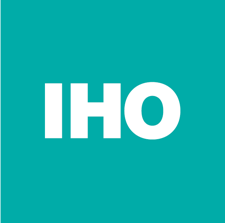 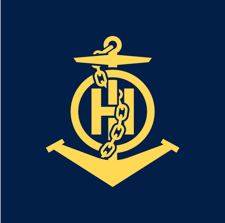 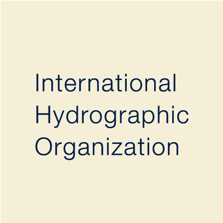 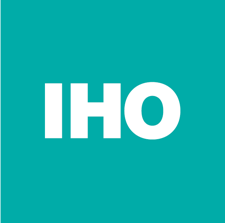 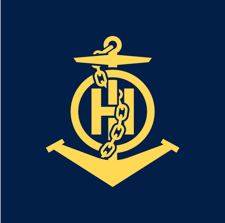 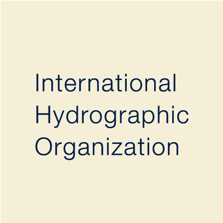 CONTENTS1.1	General	11.2	Presentation of the document	21.3	Use of language	21.4	Maintenance	31.4.1	Clarification	31.4.2	Revision	31.4.3	New Edition	31.4.4	Version control	31.4.4.1	Clarification version control	31.4.4.2	Revision version control	31.4.4.3	New Edition version control	32.1	Cartographic framework	42.1.1	Horizontal datum	42.1.2	Vertical datum	42.1.3	Sounding datum	52.1.4	Units	62.1.5	Dates	62.1.5.1	Seasonal Objects	62.1.6	Times	62.1.7	Cells	72.1.8	Seamless ENC coverage	72.1.8.1	Feature Object Identifiers	72.1.8.2	180° Meridian of Longitude	72.2	Data quality description	72.2.1	Production information	72.2.2	Up-to-datedness information	72.2.3	Quality, reliability and accuracy of bathymetric data	72.2.3.1	Quality of bathymetric data	82.2.3.2	Survey reliability	92.2.3.3	Quality of sounding	92.2.3.4	Sounding accuracy	102.2.3.5	Technique of sounding measurement	102.2.4	Accuracy of non-bathymetric data	102.2.4.1	Quality of positions	102.2.4.2	Horizontal accuracy	102.2.4.3	Vertical accuracy	112.2.5	Source of data	112.2.5.1	Source of bathymetric data	112.2.5.2	Source of other data	112.2.6	Compilation scale	112.2.7	Use of the attribute SCAMIN	132.2.7.1	Sample SCAMIN policy	142.3	Textual information	142.4	Colours and colour patterns	152.5	Reference to other publications	152.6	Updating	152.6.1	Issuing Updates in advance	152.6.1.1	Advance notification of changes to traffic separation schemes	152.6.2	Guidelines for encoding Temporary and Preliminary ENC Updates	162.7	Multiple objects and objects shown out of position on paper charts	162.8	Minimal depiction areas	162.8.1	Wide blank areas	162.8.2	Simplified or minimal depiction areas	163.1	Magnetic data	173.1.1	Magnetic variation	173.1.2	Abnormal magnetic variation	173.2	Tidal data	173.3	Tidal stream data	173.3.1	Tidal stream (flood/ebb)	173.3.2	Tidal stream time series	183.3.3	Prediction by harmonic methods	183.3.4	Prediction by non-harmonic methods	183.3.5	Tidal stream panels	183.4	Current data	184.1	Land area	194.2	Vertical measurements	194.2.1	Vertical datum	194.2.2	Heights and elevations	194.3	Control points	194.4	Distance marks	194.5	Coastline	204.5.1	Natural coastline	204.5.2	Artificial coastline	204.6	Harbour installations	214.6.1	Harbour facilities	214.6.2	Berths	214.6.3	Harbour offices	214.6.4	Checkpoints	224.6.5	Small craft facilities	224.6.6	Docks	224.6.6.1	Dry docks	224.6.6.2	Floating docks	224.6.6.3	Tidal and non-tidal basins	234.6.6.4	Gates	234.6.6.5	Locks	244.6.6.6	Gridirons	244.6.7	Mooring / warping facilities and pontoons	244.6.7.1	Mooring / warping facilities	244.6.7.2	Piles	254.6.7.3	Pontoons	254.6.8	Hulks	264.6.9	Dockside buildings and structures	264.6.9.1	Transit sheds and warehouses	264.6.9.2	Timber yards	264.6.9.3	Cranes	264.6.10	Works in progress and projected	264.7	Natural features	264.7.1	Natural sceneries	264.7.2	Height contours, spot heights	274.7.3	Marsh	274.7.4	Dunes, sand hills	274.7.5	Cliffs	274.7.6	Rivers	284.7.7	Rapids, waterfalls	284.7.7.1	Rapids	284.7.7.2	Waterfalls	284.7.8	Lakes	294.7.9	Salt pans	294.7.10	Glaciers	294.7.11	Vegetation	294.7.12	Lava flow	304.8	Artificial features	304.8.1	Canals	304.8.2	Railways	304.8.3	Tunnels	304.8.4	Cuttings and embankments	314.8.5	Dams	314.8.6	Flood barrages	314.8.7	Dykes	314.8.8	Roads and tracks	314.8.9	Causeways	324.8.10	Bridges	324.8.11	Conveyors	344.8.12	Airfields	344.8.13	Production and storage areas	354.8.14	Built-up areas	354.8.15	Buildings, landmarks, tanks, silos	354.8.16	Fences and walls	374.8.17	Fortified structures	374.8.18	Pylons and bridge supports	374.8.19	Oil barriers	384.8.20	Views and sketches, viewpoints	384.8.21	Signs and Notice boards	385.1	Sounding datum	395.2	Depth contours	395.3	Soundings	395.4	Depth areas	405.4.1	Geo object depth areas	405.4.2	Geometry of depth areas	405.4.3	Use of attributes DRVAL1 and DRVAL2 for depth areas in general	405.4.4	Not applicable.	405.4.5	Not applicable.	405.4.6	Not applicable.	405.4.7	Not applicable.	405.4.8	Rivers, canals, lakes, basins, locks	405.5	Dredged areas	405.6	Swept areas	415.7	Areas of continual change	415.8	Areas with inadequate depth information	415.8.1	Unsurveyed areas	415.8.1.1	Satellite imagery as source information	425.8.2	Incompletely surveyed areas	425.8.3	Bathymetry in areas of minimal depiction of detail on paper charts	425.8.3.1	Areas of omitted bathymetry	425.8.3.2	Areas of very simplified bathymetry	425.8.4	Depth discontinuities between surveys	426.1	Rocks and coral reefs	436.1.1	Rocks which do not cover (islets)	436.1.2	Rocks which may cover	436.2	Wrecks, foul ground and obstructions	436.2.1	Wrecks	436.2.2	Obstructions, foul areas and foul ground	446.3	Danger lines	456.3.1	Danger line around a point danger or an isolated sounding	456.3.2	Danger line limiting an area of wrecks or obstructions	456.3.3	Danger line bordering an area through which navigation is not safe	456.4	Overfalls, races, breakers, eddies	456.5	Doubtful dangers	456.6	Caution areas	467.1	Description of the bottom	477.2	Special bottom types	477.2.1	Sandwaves	477.2.2	Weed - Kelp	477.2.3	Springs in the seabed	477.2.4	Tideways	479.1	Regulations within harbour limits	499.1.1	Administrative harbour areas	499.1.2	Speed limits	499.2	Anchorages and prohibited/restricted anchorages; moorings	499.2.1	Anchorages	499.2.2	Anchor berths	499.2.3	Anchoring restricted	509.2.4	Mooring buoys	509.2.5	Mooring trots	509.2.6	Anchorage - relationships	5010.1	Leading, clearing and transit lines and recommended tracks	5110.1.1	Navigation lines and recommended tracks	5110.1.2	Range systems - relationship	5110.1.3	Measured distances	5210.2	Routeing measures	5210.2.1	Traffic separation schemes	5210.2.1.1	Traffic separation scheme lanes	5210.2.1.2	Traffic separation scheme boundaries	5210.2.1.3	Traffic separation lines	5210.2.1.4	Traffic separation zones	5310.2.1.5	Traffic separation scheme crossings	5310.2.1.6	Traffic separation scheme roundabouts	5310.2.1.7	Inshore traffic zones	5310.2.1.8	Precautionary areas	5310.2.2	Deep water routes	5310.2.2.1	Deep water route parts	5410.2.2.2	Deep water route centrelines	5410.2.3	Traffic separation scheme systems	5410.2.4	Recommended routes	5510.2.5	Recommended direction of traffic flow	5510.2.6	Two-way routes	5510.2.7	Areas to be avoided	5610.3	Ferries	5610.4	Fairways	5610.5	Archipelagic Sea Lane	5710.5.1	Archipelagic Sea Lanes	5710.5.2	Archipelagic Sea Lane Axis	5710.5.3	Archipelagic Sea Lane systems	5711.1	Restricted areas in general	5811.2	Maritime jurisdiction areas	5811.2.1	National territories	5811.2.2	Custom zones	5811.2.3	Free port areas	5911.2.4	Territorial Seas	5911.2.5	Contiguous Zones	5911.2.6	Fishery zones	6011.2.7	Continental Shelves	6011.2.8	Exclusive Economic Zones	6011.3	Military practice areas; submarine transit lanes; minefields	6111.3.1	Military practice areas	6111.3.2	Submarine transit lanes	6111.3.3	Minefields	6111.4	Dumping grounds	6111.5	Cables and cable areas	6111.5.1	Submarine cables	6111.5.2	Overhead cables	6211.5.3	Submarine cable areas	6211.6	Pipelines and pipeline areas	6211.6.1	Pipelines, submarine or on land	6211.6.2	Diffusers, cribs	6311.6.3	Overhead pipelines	6311.6.4	Pipeline areas	6311.7	Oil and Gas fields	6311.7.1	Wellheads	6311.7.2	Offshore platforms	6311.7.3	Offshore safety zones	6411.7.4	Offshore production areas	6411.7.5	Offshore tanker loading systems	6411.7.6	Flare stacks	6411.8	Spoil grounds, dredging areas	6411.9	Fishing equipment and aquaculture areas	6511.9.1	Fishing facilities	6511.9.2	Marine farms	6511.9.3	Fish havens	6511.9.4	Fishing grounds	6511.10	Degaussing ranges	6511.11	Historic wrecks	6511.12	Seaplane landing areas	6511.13	Various maritime areas	6611.13.1	Ice areas	6611.13.2	Log ponds	6611.13.3	Incineration areas	6611.13.4	Cargo transhipment areas	6611.13.5	Collision regulations	6611.14	Nature reserves	6711.15	Environmentally Sensitive Sea Areas	6711.16	Marine pollution regulations	6712.1	Lighthouses, navigational marks - relationships	6812.1.1	Geo objects forming parts of navigational aids	6812.1.2	Relationships	6812.2	Buoyage systems and direction of buoyage	6812.3	Fixed structures	6812.3.1	Beacons	6812.3.2	Lighthouses	6912.3.3	Daymarks	6912.4	Floating structures	7012.4.1	Buoys	7012.4.1.1	Emergency wreck marking buoys	7112.4.2	Light floats and light vessels	7212.5	Fog signals	7212.6	Topmarks	7212.7	Retroreflectors	7312.8	Lights	7312.8.1	Description of lights	7312.8.2	Types and functions of lights	7412.8.3	Rhythms of lights	7412.8.4	Elevations of lights	7412.8.5	Times of exhibition and exhibition conditions	7412.8.5.1	Night lights	7412.8.5.2	Unwatched lights	7412.8.5.3	Occasional lights	7512.8.5.4	Daytime lights	7512.8.5.5	Fog lights	7512.8.5.6	Manually-activated lights	7512.8.6	Sector lights and lights not visible all round	7512.8.6.1	Sector lights	7512.8.6.2	Lights obscured by obstructions	7612.8.6.3	White fairway sectors	7612.8.6.4	Leading lights	7612.8.6.5	Directional lights	7612.8.6.6	Moiré effect lights	7612.8.7	Various special types of lights	7612.8.8	Light structures	7612.9	Radio stations	7612.9.1	Marine and aero-marine radiobeacons	7612.9.2	Aeronautical radiobeacons	7712.9.3	Radio direction-finding stations	7712.9.4	Coast radio stations providing QTG service	7712.10	Radar beacons	7712.11	Radar surveillance systems	7712.11.1	Radar ranges	7712.11.2	Radar reference lines	7712.11.3	Radar station	7712.12	Radar conspicuous objects	7712.13	Radio reporting (calling-in) points	7812.14	Automatic Identification Systems (AIS)	7812.14.1	AIS equipped aids to navigation	7812.14.1.1	Virtual AIS aids to navigation	7813.1	Pilot stations	8013.1.1	Pilot stations ashore	8013.1.2	Pilot boarding places	8013.2	Coastguard stations	8013.3	Rescue stations	8113.4	Signal stations	81A-1	Summary of possible manual intervention required by the Data Producer	87A-2	Allowable S-101 enumerate value changes	99A-3	Enhanced S-101 encoding	109Document ControlSummary of Substantive Changes in Edition 1..0	Page intentionally left blankIntroductionGeneralThe following clauses specify the conventions that are recommended for preparing and finalising S-57 ENC datasets for conversion to S-101 Edition 1..0 ENC compliant data. This document is laid out, as far as possible, along the lines of the IHO publication S-57 Appendix B.1: ENC Product Specification, Annex A - Use of the Object Catalogue for ENC.This document describes how to adapt S-57 ENC data so as to optimise the automation of S-57 ENC data conversion to S-101 data. It is important to note that S-101 is not a “clone” or “duplication” of the S-57 Object Catalogue (S-57 Appendix A, Chapters 1 and 2) and the S-57 ENC Product Specification. New functionality introduced in S-100 and improvements from the S-57 data model that have been implemented in S-101 as a result of lessons learned from S-57 ENC operational use mean that there is not a direct “one to one” equivalence between S-57 encoding and the corresponding S-101 encoding in many cases. Also, automated conversion processes differ in their capabilities and operations and the model for co-production of both S-57 and S-101 data from a common database may vary between individual Data Producers. This may result in an inability for full automated conversion of an operational S-57 ENC dataset to a fully operational and compliant S-101 dataset, thus requiring the Data Producer to apply further manual changes to the converted dataset. Where manual intervention may be required by the Data Producer after an automated conversion process has been completed, such guidance is also included in this document.It is important to note the following:The guidance included in this document is intended to optimise S-57 ENC data for initial conversion to S-101.Where possible, every effort must be made such that the performance of officially published S-57 ENCs in ECDIS is not compromised. For example, this document includes guidance on the population of the S-57 INFORM attribute to facilitate automated conversion. Such attribute population may adversely affect the use of this data in ECDIS (display of unwanted “information” indicators and additional information not required by the mariner for safe navigation). It is strongly recommended that, where possible, these changes are made at the database or product source dataset level only, and not included in the officially published S-57 ENC dataset for use in ECDIS.Because of the differences between the S-57 and S-101 data models, there are instances where an S-57 Object class, attribute or enumerate value will not be converted to S-101 during the automated conversion process due to an equivalent concept not being included in S-101. These instances are identified individually throughout this document in the relevant S-57 Object class-specific clauses, along with any recommendations for pre- and post-conversion encoding. Conversely, there have been enhancements made in the S-101 data model that have no equivalency in S-57 and therefore cannot be implemented as part of the automated S-57 to S-101 conversion process. This document does not provide guidance as to how these enhancements may be manually implemented post-conversion, however references to these enhancements and the recommended encoding guidance included in S-101 Annex A – Data Classification and Encoding Guide, is included in Appendix A to this document. Data Producers should also note that conversion tools may be customised so as to adapt to their specific data encoding policies and practices (for example variations in national spelling conventions and conventions for the encoding of specific text strings in the attribute INFORM). Where such customisation has been implemented, Data Producers should take this into account when implementing the guidance included in this document.Appendix A includes three Tables intended as quick references to assist in preparing and managing data during the S-57 to S-101 data conversion process:Table A-1 is a summary Table of the . This Table provides a quick reference for Data Producers to indicate, by S-57 Object class, where pre-or post-conversion manual Data Producer intervention may be required in accordance with the guidance included in the body of this document.Table A-2 highlights the differences between S-57 and S-101 in allowable enumerate lists for enumerate type attributes as applicable for the binding Object/Feature. The “allowable enumerate list” for S-57 enumerate type attributes is based on IHO Publication S-58 – ENC Validation Checks, Check 2000. This Table also indicates new enumerate values that have been included in S-101.Table A-3 summarises extensions included in S-101 by Feature type in regard to geometric primitives and attributes; and new features included in S-101 for which there is no S-57 equivalent. Application of these extensions to converted S-101 datasets is not a requirement in regard to full equivalency between an S-57 ENC and its corresponding S-101 ENC. However, Data Producers may consider application of these extensions in order to produce “full capability” S-101 ENCs.Presentation of the documentThe following conventions are used:Presentation conventions:	S-57 Object class:	WRECKS		S-101 Feature type:	Wreck		Geometric primitive:	(P,A); (P,S)*		S-57 Attribute:	EXPSOU		S-101 Attribute:	exposition of sounding		Attribute value:	-2.4* For geometric primitives: P = point; [L = line; C = S-100 curve]; [A = area; S = S-100 surface]; N = none. Data Producers should note in particular where allowable geometric primitives for S-57 Object classes are prohibited for the corresponding Feature type(s) in S-101 and consider amending their S-57 data holdings accordingly.Guidance is included in this document on the restriction of allowable values for enumerate type attributes by Feature type that has been introduced in S-101. This guidance is only included where the list of allowable values in S-101 differs from the list of recommended allowable values by S-57 Object class as included in S-58 – ENC Validation Checks, Check 2000. Data producers are to note that the failure of any encoded S-57 Object against S-58 Check 2000 will result in the instance of the attribute responsible for the Check failure not converting across to the corresponding S-101 attribute instance. Further information can be found in Appendix A, Table A-2.Where the term “Not applicable” has been used in any clause within this document, this means that there is no impact of this information as presented in S-57 Appendix B.1, Annex A on the S-57 to S-101 conversion process. This is generally because the clause relates to encoding which is prohibited for S-101 ENC; or not relevant in relation to the conversion of S-57 base datasets.Use of languageWithin this document:“Must” indicates a mandatory requirement in order to for Data Producers to meet the requirements of the S-101 DCEG or S-101 Feature Catalogue constraints. It must be noted that where a requirement is for a particular text string to be encoded (for example using the S-57 attribute INFORM) minor national variations in spelling may be accounted for in conversion software.“Should” indicates an optional requirement, that is the recommended process to be followed by Data Producers (normally in reference to the S-101 DCEG), but is not mandatory (as required by the S-101 Product Specification or Feature Catalogue).“May” means “allowed to” or “could possibly”, and is not mandatory in an S-101 context.The above terms relate to the requirements for the preparation of S-57 data and post-conversion requirements so as to create S-101 datasets that satisfy SOLAS requirements for the S-101 data to be at least the equivalent of S-57 data.“Will” indicates an expected outcome of the automated conversion process. However it must be noted that S-57 to S-101 automated conversion results may differ between conversion software manufacturers; and Producing Authorities may utilise additional functionality within conversion applications (if available) to enhance conversion output.This document is intended for guidance only and none of its content should be regarded as “mandatory” in itself. Where the phrase “It is considered that this information is not required for S-101” appears it indicates that a decision has been made during the development of S-101 that this information is not required in ENC.MaintenanceChanges to this document are coordinated by ENC Maintenance Working Group (ENCWG). Individuals that wish to make changes to the document must address their comments to the ENCWG.There are three change proposal types to the S-57 to S-101 Conversion Guidance document. They are: Clarification; Revision; and New Edition. Any change proposal must be one of these types. ALL proposed changes must be technically assessed before approval. Approved changes must be issued and entered on the Document Control page of this document.ClarificationClarifications are non-substantive changes to the document. Typically, clarifications: remove ambiguity; correct grammatical and spelling errors; amend or update cross references; and insert improved graphics. A clarification must not cause any substantive semantic change to the document.RevisionRevisions are defined as substantive semantic changes to the document. Typically, revisions will change the document to correct factual errors; or introduce necessary changes to ENC data encoding guidance that has become evident as a result of practical experience or changing circumstances. A revision must not also be classified as a clarification. Revisions could have an impact on either existing users or future users of the document. All cumulative clarifications must be included with the release of approved revisions.New EditionNew Editions are significant changes to the encoding guidance in the document, noting that such changes must not change or be contrary to the rules and conventions described in S-57 and S-101 documentation. They can include additional information from the ENCWG or related committees that were not originally included in the document. New Editions result in a new major version of the document. One New Edition may result in multiple related actions. All cumulative clarifications and revisions must be included with the release of an approved New Edition. After approval the New Edition will be available for use at a date specified by the ENCWG.Version controlThe ENCWG must release new versions of the document as necessary. New versions must include clarifications, corrections and extensions. Each version must contain a change list that identifies the changes between versions of the document.Clarification version controlClarifications must be denoted as 0.0.x. Each clarification or set of clarifications approved at a single point in time must increment x by 1. Revision version controlRevisions must be denoted as 0.x.0. Each revision or set of revisions approved at a single point in time must increment x by 1. Revision version control will set clarification version control to 0.New Edition version controlNew Editions must be denoted as x.0.0. Each New Edition approved at a single point in time must increment x by 1. New Edition version control will set the clarification and revision version control to 0. General rulesCartographic frameworkHorizontal datumThe value of the horizontal datum encoded in the “Horizontal Geodetic Datum” [HDAT] subfield of the “Data Set Parameter” [DSPM] field for the S-57 dataset is populated in the “Datum Name” [DTNM] subfield of the “Geodetic Datum” [GDAT] field for the S-101 dataset. As for S-57, the horizontal datum for S-101 ENCs must be WGS 84.S-57 Meta Object:		Horizontal datum (M_HOPA)		(A)There is no equivalent Meta Feature type in S-101 for the S-57 Meta Object M_HOPA. It is considered that this information is not required for S-101. Data Producers should consider removing instances of M_HOPA from their S-57 data for consistency.Vertical datumThe default vertical datum for the entire dataset encoded in the “Vertical Datum” [VDAT] subfield of the “Data Set Parameter” [DSPM] field for the S-57 dataset will be populated in the “Datum Identifier” [DTID] subfield of the “Vertical Datum” [VDAT] field for the S-101 dataset.The vertical datum populated for VDAT and VERDAT on M_VDAT must be taken from the following Table in order for the values to be directly converted to S-101:All other values in the S-57 VERDAT attribute are prohibited for vertical datum in S-101. Data Producers should consider replacing prohibited values with a permitted value before conversion to S-101. Note that other information (typically attribute HEIGHT or VERCLR, etc) may need to be reviewed (if relevant) as a consequence of a modification of the vertical datum.S-57 Meta Object:		Vertical datum (M_VDAT)		(A)S-101 Meta Feature:	Vertical Datum of Data			(S)					(S-101 DCEG Clause 3.)Conversion of these features can be automated only if the value populated for VERDAT is in accordance with Table 2-1 above. If a value other than those listed in Table 2-1 is populated, Data Producers should consider replacing this value with a permitted value before conversion to S-101. Note that other related encoded information (such as values for the attributes HEIGHT, VERCLR, etc) may need to be reviewed as a consequence of a modification of the vertical datum.The following is a list of additional S-57 Object classes requiring a value for VERDAT populated from the list in Table 2-1 above in order for the vertical datum attribute for the corresponding S-101 feature(s) to be converted automatically:BRIDGE		CBLOHD	CONVYR	CRANES		GATCON	LIGHTS		PIPOHDTUNNELSounding datum The default sounding datum for the entire dataset encoded in the “Sounding Datum” [SDAT] subfield of the “Data Set Parameter” [DSPM] field for the S-57 dataset will be populated in the “Datum Identifier” [DTID] subfield of the “Vertical Datum” [VDAT] field for the S-101 dataset. The sounding datum populated for SDAT and VERDAT on M_SDAT must be taken from the following Table:All other values in the S-57 VERDAT attribute are prohibited for sounding datum in S-101. Producing Authorities should consider replacing prohibited values with a permitted value before conversion to S-101. Note that other information (such as sounding values and values for attribute VALSOU, etc) may need to be changed (if relevant) as a consequence of a modification of the vertical datum.S-57 Meta Object:		Sounding datum (M_SDAT)		(A)S-101 Meta Feature:	Sounding Datum					(S)					(S-101 DCEG Clause 3.)Conversion of these features is automated only if the value populated for VERDAT is in accordance with Table 2-2 above. If a value other than those listed in Table 2-2 is populated, Data Producers should consider replacing this value with a permitted value before conversion to S-101. Note that other related encoded information (such as sounding values and values for the attribute VALSOU, etc) may need to be reviewed as a consequence of a modification of the sounding datum.The following additional requirements for S-57 attribution must be noted:The S-101 attribute vertical datum includes the new enumerate value 44 (Baltic Sea chart datum 2000). This information is encoded in S-57 on M_SDAT using the attribute INFORM (see clause 2.3). In order for this information to be converted across to S-101, the text string encoded in INFORM on the M_SDAT should be in a standardised format, such as Baltic Sea chart datum 2000.UnitsNot applicable.DatesThe S-57 attributes DATEND, DATSTA, PEREND, PERSTA, SORDAT, SUREND and SURSTA are replaced in S-101 by the complex attributes fixed date range, periodic date range and survey date range; and the attributes dredged date, reported date and swept date. Unless otherwise stated against an individual Object class within this document, all encoded dates will be converted to the appropriate S-101 attribute automatically on conversion.Data Producers should consider interrogating their S-57 data holdings and deleting any objects where the date indicated by the attribute DATEND means that the object is time expired (that is, the date in DATEND is earlier than the date of conversion).S-101 Information type:	Non-Standard Working Day	(N)			(S-101 DCEG Clause 24.3)Seasonal ObjectsUnless otherwise stated against an individual Object class within this document, all instances of encoding of attribute STATUS = 5 (periodic/intermittent) will be converted to the S-101 attribute status on conversion. See also Appendix A, Table A-2.Unless otherwise stated against an individual Object class within this document, all instances of encoding of the attributes PERSTA and PEREND will be converted to the S-101 complex attribute periodic date range on conversion.The encoding guidance for taking into account leap years (“last day in February”) for PEREND/PERSTA remains unchanged in S-101.TimesNot applicable.S-101 Information type:	Service Hours		(N)							(S-101 DCEG Clause 24.2)CellsIn S-57, the recommended coordinate multiplication factor for latitude and longitude coordinates is 10000000 (107). This has been mandated in S-101. The value in the Coordinate Multiplication Factor [COMF] subfield of the Data Set Parameter [DSPM] field in S-57 will be populated in the “Coordinate Multiplication Factor for X-coordinate” [CMFX] and “Coordinate Multiplication Factor for Y-coordinate” [CMFY] subfields of the “Dataset Structure Information” [DSSI] field for the S-101 dataset.Seamless ENC coverageThe rules regarding ENC coverage (gaps in data coverage) remain unchanged for S-101.The rules regarding ENC data overlaps are now described in terms of the display scale for the data rather than Navigational Purpose, and are out of scope for this document. See S-101 DCEG clause 2.5.5 and S-101 Main document clause 4.5.3.Feature Object IdentifiersThe value for Feature Object Identifiers (FOIDs) may be retained for all S-57 objects during conversion to S-101 features where a one-to-one Object/Feature relationship exists, if it is considered that this may aid in data management. The encoding guidance for assigning FOIDs to representations of real-world features (that is, each feature must have a unique FOID however multiple parts of an individual real-world feature within the cell may have the same FOID) remains unchanged in S-101.180° Meridian of LongitudeThe rule prohibiting datasets from crossing the 180 meridian remains unchanged for S-101.Data quality descriptionProduction informationThe Producing Authority provided in the “Producing Agency” [AGEN] subfield of the “Data Set Identification” [DSID] field will be populated in the mandatory producingAgency field of the Dataset Discovery Metadata for the S-101 dataset.Up-to-datedness informationUp-to-datedness information (provided in the “Edition Number” [EDTN], “Update Number” [UPDN], “Update Application Date” [UADT] and “Issue Date” [ISDT] subfields of the “Data Set Identification” [DSID] field) may be automatically reset in the corresponding S-101 file, ISO 8211 and Dataset Discovery Metadata fields, to reflect the release of a new S-101 dataset during the automated conversion process. The population of this information is at the discretion of the Data Producer, noting that there is no requirement for this information to be aligned between S-57 ENCs and the corresponding S-101 ENCs in ECDIS.Quality, reliability and accuracy of bathymetric dataS-101 Information type:	Spatial Quality				(N)					(S-101 DCEG Clause 24.5)Instances of encoding of attributes QUAPOS or POSACC on the S-57 spatial Objects will be converted to an instance of the S-101 Information type Spatial Quality (see DCEG clause 24.5), attribute quality of horizontal measurement (for QUAPOS) or complex attribute spatial accuracy, sub-complex attribute horizontal position uncertainty (for POSACC), during the automated conversion process. The Spatial Quality instance will be associated to the geometry of the relevant Geo feature(s) using the association Spatial Association.Data Producers are advised that the following enumerate type attribute has restricted allowable enumerate values for Spatial Quality in S-101:quality of horizontal measurement	(QUAPOS)During the automated conversion process, the following spatial Object/QUAPOS encoding instances will be converted to the corresponding Spatial Quality/quality of horizontal measurement instances.QUAPOS = 1 (surveyed)  ->  will not be convertedQUAPOS = 2 (unsurveyed)  ->  will not be convertedQUAPOS = 3 (inadequately surveyed)  ->  quality of horizontal measurement = 4 (approximate)QUAPOS = 4 (approximate)	 ->  quality of horizontal measurement = 4 (approximate)QUAPOS = 5 (position doubtful)  -> quality of horizontal measurement = 5 (position doubtful)QUAPOS = 6 (unreliable)  ->  quality of horizontal measurement = 4 (approximate)QUAPOS = 7 (reported (not surveyed))  -> quality of horizontal measurement = 4 (approximate)QUAPOS = 8 (reported (not confirmed)) -> quality of horizontal measurement = 4 (approximate)QUAPOS = 9 (estimated)  ->  quality of horizontal measurement = 4 (approximate)QUAPOS = 10 (precisely known)  ->  will not be convertedQUAPOS = 11 (calculated)  ->  quality of horizontal measurement = 4 (approximate)Data Producers will be required to ensure that, when S-57 datasets are converted across to S-101, the quality of horizontal measurement values included in the dataset are as intended.Quality of bathymetric dataS-57 Meta Object:		Quality of data (M_QUAL)		(A)S-101 Meta Feature:	Quality of Bathymetric Data	(S)				(S-101 DCEG Clause 3.)S-101 Association:		Quality of Bathymetric Data Composition	(N)	  (S-101 DCEG Clause 25.12)The differences in the data modelling between the S-57 M_QUAL Meta Object and the S-101 Quality of Bathymetric Data Meta Feature constitute one of the most significant changes from S-57 to S-101. In the S-101 data model, the defining S-57 CATZOC attribute has been effectively “deconstructed” into its component parts of position and depth accuracies; and seafloor coverage (including feature detection) in addition to the one-to-one translation to the S-101 attribute category of zone of confidence in data. This has been done in order to provide the mariner with more detailed information as to the quality of the bathymetric data included in the ENC dataset. For an indication of optional enhanced encoding available in S-101, see Appendix A, Table A-3.Category of Zone of Confidence in Data: During the automated conversion process, the value populated in the S-57 attribute CATZOC will be converted directly to the S-101 attribute category of zone of confidence in data; and in addition will be used to populate the S-101 mandatory attributes data assessment, features detected (complex attributefull seafloor coverage achievedhorizontal position uncertainty (complex attribute) and vertical uncertainty (complex attribute). The values populated for these attributes will correspond to the values shown in the ZOC table included in S-57 Appendix A, Chapter 2 – Attributes, as amended by S-57 Supplement No. 3. Data Producers may choose to re-evaluate these values in order to provide more accurate indications of these individual components of bathymetric data quality to the , given that the automated values populated will correspond to the “worst case” for each component (see also additional comments for the data assessment attribute below). For this reason, and also so as to ensure consistent portrayal of the indication of overall bathymetric data quality during the S-57 to S-101 transition period, the S-101 attribute category of zone of confidence in data is included as identical to the S-57 CATZOC attribute, from which ECDIS portrayal will be derived.Where the S-57 attributes POSACC or SOUACC have been populated for M_QUAL to indicate a higher accuracy then the CATZOC indicates, these values will override the CATZOC categorisation of position and depth accuracy in populating the horizontal position uncertainty and vertical uncertainty complex attributes during the automated conversion process.Data Assessment: The S-101 mandatory attribute data assessment introduces an option to reduce screen clutter in some ECDIS display modes through population of value 2 (assessed (oceanic)). This value is intended for use where an indication of the overall data quality is not considered to be required – generally in depths deeper the 200 metres. However, determination as to when this value may be populated cannot be made during the automated conversion process, therefore for all M_QUAL except those where CATZOC = 6 (zone of confidence U (data not assessed)), the corresponding Quality of Bathymetric Data will have data assessment populated with value 1 (assessed).Temporal Variation: The S-101 mandatory attribute category of temporal variation introduces the ability for the Data Producer to incorporate the temporal impact on bathymetric data quality in areas where the seabed is likely to change over time, or in the wake of an extreme event such as a hurricane or tsunami. During the automated conversion process, for all M_QUAL except those where CATZOC = 6 (zone of confidence U (data not assessed)), the corresponding Quality of Bathymetric Data will have category of temporal variation populated with value 5 (unlikely to change). For full S-101 functionality, Data Producers will be required to reassess the value of this attribute as required. For CATZOC = 6 (zone of confidence U (data not assessed)), category of temporal variation will be populated with value 6 (unassessed).Survey Data Range: In S-57, the attribute SUREND is not mandatory for M_QUAL. In S-101, the complex attribute survey date range, sub-attribute date end, is mandatory for Quality of Bathymetric Data. In order to optimise the S-57 to S-101 conversion process, Data Producers should ensure that the attribute SUREND is populated with appropriate values, if available, on all M_QUAL Meta Objects for their S-57 datasets (for example, where the seabed is likely to change over time). If this is not done, survey date range, sub-attribute date end will be populated as empty (null) during the automated conversion process.Technique of Sounding Measurement: While the S-57 attribute TECSOU is an allowable attribute for M_QUAL in S-57 data, the corresponding S-101 attribute technique of vertical measurement is prohibited for Quality of Bathymetric Data. If it is considered important to retain this information when converting to S-101, Data Producers should remove TECSOU from M_QUAL and may populate it on the individual features (wrecks, obstructions etc) as required. Alternatively, an S-101 Meta Feature Quality of Survey may be manually encoded.Bathymetric Data Quality and Dataset Compilation Scale: In S-101, Quality of Bathymetric Data is not mandatory for data at smaller than 1:700000 display scale. M_QUAL will be converted to Quality of Bathymetric Data at all scales during the automated conversion process, however Data Producers may consider removing these features from converted S-101 data at smaller than 1:700000 display scale, or utilising attribute data assessment value 2 (assessed (oceanic)) as appropriate.Survey reliabilityS-57 Meta Object:		Survey reliability (M_SREL)		(L,A)S-101 Meta Feature:	Quality of Survey					(C,S)				(S-101 DCEG Clause 3.)All populated attributes for M_SREL will be converted to the corresponding Quality of Survey attributes during the automated conversion process. However, the S-101 enumerate type attribute quality of horizontal measurement for Quality of Survey has restricted the list of allowable values from those allowed for the S-57 attribute QUAPOS to the following:4 - approximateData Producers are advised to review their S-57 data holdings prior to conversion and amend any populated values for QUAPOS to value 4, if required. Other values for QUAPOS on M_SREL will not be converted across to S-101.In S-101, the Quality of Survey attributes survey authority and survey type; and complex attribute survey date range sub-attribute date end are mandatory, while in S-57 the corresponding attributes SURATH, SURTYP and SUREND are optional. During the automated conversion process, these attributes will be populated as empty (null) if they are not included in the S-57 dataset.Quality of Survey includes the attribute technique of vertical measurement as an allowable attribute, while for M_SREL the corresponding attribute TECSOU is prohibited. For guidance on the use of technique of vertical measurement for Quality of Survey in S-101, see clause 2.2.3.1. Quality of soundingData Producers are advised that the value QUASOU = 5 (no bottom found at value shown) is prohibited for the corresponding S-101 attribute quality of vertical measurement. Where a SOUNDG object carries QUASOU = 5, it will be converted to an instance of the S-101 Feature type Depth – No Bottom Found. For any other S-57 objects carrying QUASOU = 5, the attribute will not be converted across to S-101.For many Feature types in S-101, the allowable list of enumerate values for quality of vertical measurement is restricted from the full list allowable for QUASOU in S-57 ENCs, or quality of vertical measurement has been prohibited. These restrictions are identified against each of the Object class/Feature type descriptions in this document. Where appropriate, Data Producers should check their data holdings to ensure that encoded values for QUASOU are allowable values for quality of vertical measurement for the relevant binding Feature type. During the automated conversion process, prohibited values will not be converted across to S-101.Sounding accuracyValues populated for the S-57 attribute SOUACC will be converted to the S-101 complex attribute vertical uncertainty, sub-attribute uncertainty fixed. Note however that, while SOUACC is allowable for the Object class SWPARE in S-57, vertical uncertainty has been prohibited for the Feature type Swept Area in S-101 (see clause 5.6).Technique of sounding measurementThe S-101 enumerate type attribute technique of vertical measurement has a restricted list of allowable values from those allowed for the S-57 attribute TECSOU for the following Object classes:DWRTCL	DWRTPT 	RCRTCL 	RECTRC 	SOUNDG 	TWRTPT 	M_QUALSee entries for TECSOU in Appendix A, Table A-2. All other instances of encoding of TECSOU will be converted to the corresponding technique of sounding measurement values on conversion, except for the following:The TECSOU value 7 (found by laser) is prohibited in S-101. This value has been replaced by the technique of vertical measurement value 15 (found by LIDAR). During the automated conversion process, all instances of TECSOU = 7 will be converted to technique of vertical measurement = 15.The TECSOU value 14 (computer generated) is prohibited in S-101. During the automated conversion process, all instances of TECSOU = 14 will be converted to technique of vertical measurement = 17 (hyperspectral imagery). Data Producers should check their data holdings and amend as required so as to achieve the required conversion outcome.While TECSOU is allowable for the Object class M_QUAL in S-57, technique of vertical measurement has been prohibited for the Meta Feature Quality of Bathymetric Data in S-101 (see clause 2.2.3.1).Accuracy of non-bathymetric dataQuality of positionsS-57 Meta Object:		Accuracy of data (M_ACCY)			(A)S-101 Meta Feature:	Quality of Non-Bathymetric Data	(S)				(S-101 DCEG Clause 3.)All instances of encoding of the S-57 Meta Object M_ACCY and its binding attributes will be converted to an instance of the S-101 Meta Feature Quality of Non-Bathymetric Data during the automated conversion process.Horizontal accuracyValues populated for the S-57 attribute HORACC will be converted to the S-101 sub-attribute horizontal distance uncertainty. Note however that while HORACC is an allowable attribute for the following S-57 Object classes, horizontal distance uncertainty is prohibited for the corresponding S-101 features, and will therefore not be converted:[DRYDOC]			Dry Dock[FLODOC]			Floating Dock[GRIDRN]			Gridiron[HULKES]			Hulk[LITFLT]				Light Float[LITVES]				Light VesselIt is considered that horizontal distance uncertainty is not relevant for these features in S-101.Where HORACC has been populated for an instance of the S-57 Object class BRIDGE, this will be converted to horizontal distance uncertainty on an instance of the S-101 Feature type Span Fixed or Span Opening, noting that horizontal distance uncertainty is prohibited for the S-101 Feature type Bridge (see clause 4.8.10).Vertical accuracyValues populated for the S-57 attribute VERACC will be converted to the S-101 complex attribute vertical uncertainty, sub-attribute uncertainty fixed where allowed. Note however that vertical uncertainty has been prohibited for most S-101 features for which VERACC is allowable for the corresponding S-57 Object class, as it is considered that vertical uncertainty is not relevant for these features in S-101. Where this is the case, it is stated against the individual Object classes within this document.Where VERACC has been populated for an instance of the S-57 Object class BRIDGE, this will be converted to vertical uncertainty/uncertainty fixed on an instance of the S-101 Feature type Span Fixed or Span Opening, noting that vertical uncertainty is prohibited for the S-101 Feature type Bridge (see clause 4.8.10).Source of dataSource of bathymetric dataValues populated for the S-57 attribute SURATH on the M_SREL Meta Object will be converted to the S-101 attribute survey authority for the Quality of Survey Meta Feature.There is no equivalent S-101 attribute for the S-57 attribute SORIND, as it is considered that this information is not required for S-101 ENCs. During the automated conversion process, SORIND will not be converted across to S-101.Except for reported dates, there is no equivalent S-101 attribute for the S-57 attribute SORDAT, as it is considered that this information is not required for S-101 ENCs. In S-101, reported dates are encoded using the attribute reported date. During the automated conversion process, where an S-57 Object class converts to an S-101 Feature type having reported date as an allowable attribute, values populated in SORDAT will be converted to reported date. Data Producers are advised to evaluate their data holdings to ensure that the value populated in SORDAT for these instances is actually the date that the instance was reported.Source of other dataAs for clause 2.2.5.1 above.Compilation scaleThere have been significant changes made in the way that scale information relevant to S-101 compiled data is encoded in comparison to S-57. Data Producers will be required to ensure that, when S-57 datasets are converted across to S-101, the scale information included in the dataset(s) is as intended, in terms of both the dataset itself and the intended performance in terms of dataset loading and unloading in ECDIS for the entire ENC portfolio.The compilation scale appropriate to the greater part of the data in the cell provided in the “Compilation Scale of Data” [CSCL] subfield of the “Data Set Parameter” [DSPM] field will be converted to the mandatory field of the Dataset Discovery Metadata for the S-101 dataset.For S-101, the primary source of scale information for areas of data coverage within an S-101 dataset comes from the S-101 Meta Feature Data Coverage. This Meta Feature is effectively a combination of the S-57 Meta Object classes M_COVR and M_CSCL.S-57 Meta Object:		Coverage (M_COVR)							(A)S-57 Meta Object:		Compilation scale of data (M_CSCL)		(A)S-101 Meta Feature:	Data Coverage 								(S)		(S-101 DCEG Clause 3.)See also S-101 DCEG clause 2.5.5 and S-101 Main document clauses 4.5 and 4.7 for further information regarding S-101 data coverage and dataset loading and unloading.The entire area of data coverage for the S-101 dataset must be covered by one or more non-overlapping Data Coverage features, having values for the mandatory attributes maximum display scale and minimum display scale. It is important to note that the values for these attributes, and the field of the Dataset Discovery Metadata, must be taken from the following Table:During the automated conversion process, values for the field of the Dataset Discovery Metadata and the display scale attribute will be directly converted across from the S-57 dataset. If the S-57 scale value is not equal to one of the values from Table 2-3 above, the corresponding S-101 value will be populated as the next scale value as taken from Table 2-3.For an S-57 dataset containing no M_CSCL Meta Objects, an S-101 Data Coverage Meta Feature is created for each area of the dataset corresponding to M_COVR having attribute CATCOV = 1 (coverage available), and taking the value populated in the “Compilation Scale of Data” [CSCL] subfield of the “Data Set Parameter” [DSPM] field to convert to display scale based on the above paragraph.Where an S-57 dataset contains one or more M_CSCL Meta Objects, the Data Coverage Meta Feature(s) created from M_COVR are effectively “cookie-cut” to create separate disjoint Data Coverage Meta Feature(s), having display scale converted in accordance with the value populated for the attribute CSCALE for the M_CSCL based on Table 2-3 and above paragraphs.In all cases during the automated conversion process, the mandatory attribute minimum display scale will be set to an empty (null) value. Data Producers will be required to manually populate this attribute in accordance with the intended ECDIS performance, based on the available S-101 ENC portfolio.Use of the attribute SCAMINS-57 Attribute:		Scale minimum (SCAMIN)S-101 Attribute:		scale minimum 								(S-101 DCEG Clause 2.5.9)In S-101 a direct relationship has been defined between the display scale of data encoded in the S-101 dataset; the values encoded for the attribute scale minimum; and ECDIS data display scales. This has been done in order to ensure optimum performance of S-101 ENC in ECDIS, and has been achieved by:Restricting the allowable compilation scales indicated by the values for the attributes display scale and minimum display scale (see clause 2.2.6);Recommending that ECDIS manufacturers use this restricted list of compilation scales as a minimum list of allowable ECDIS display step scales when the mariner zooms in or out; andRestricting the allowable values for the attribute scale minimum based on harmonisation with dataset compilation scales and recommended ECDIS display scales.In S-101, values for the attribute scale minimum must be taken from the following Table:Table 2-4 – S-101 scale minimum valuesFor an optimum outcome during the automated conversion process and to ensure consistent data display in a “dual fuel” ECDIS environment, Data Producers are advised to examine their S-57 ENC portfolios and amend values assigned for the attribute SCAMIN in accordance with Table 2-4 above. SCAMIN values other than those in Table 2-4 will be converted to the value corresponding to the next scale value in Table 2-4 for scale minimum.Sample SCAMIN policyThe S-101 sample scale minimum policy is consistent with that for the S-57 attribute SCAMIN. There is no requirement to amend SCAMIN in this regard.Textual informationInformation contained in the S-57 attributes INFORM, NINFOM, TXTDSC and NTXTDS on individual Object instances in S-57 is encoded in S-101 using the attributes information (complex attribute) and pictorial representation on the feature instance or by using the information type Nautical Information. Nautical Information is associated to the feature instance for which the information applies using the association Additional Information.S-101 Information type:	Nautical Information					(N)		(S-101 DCEG Clause 24.4)S-101 Information type:	Contact Details						(N)		(S-101 DCEG Clause 24.1)S-101 Association:			Additional Information				(N)		(S-101 DCEG Clause 25.1)Information contained in the S-57 attributes INFORM and NINFOM will generally be converted directly to an instance of the S-101 complex attribute information, sub-attribute text for the corresponding S-101 feature instance during the automated conversion process. However, the following exceptions and issues must be noted:In some cases, information encoded using INFORM/NINFOM in S-57 has been implemented in S-101 as an enhancement to the data model such as a new dedicated feature, attribute or enumerate value. Within this document, this is indicated against the relevant Object class along with any additional guidance to assist in the automated conversion process. This guidance may include instruction as to a standard text string to be populated in INFORM that can be recognised by the S-57 to S-101 converter so as to convert to a new S-101 feature/attribute/enumerate. This may be specific to a particular conversion technology and will require Data Producers to check their S-57 ENC portfolio prior to conversion and apply these changes as required, noting however that data conversion tools may include the capability to customise the conversion process in accordance with national encoding practices. In such cases an instance of information may not be created;In relation to the above, Data Producers must note that additional encoded instances of INFORM in an ENC dataset so as to aid in the conversion process may result in excessive screen clutter (display of “information” symbols) in certain S-57 ECDIS display settings. Data Producers should evaluate the impact for the mariner of guidance within this document to populate INFORM additional to existing instances in their S-57 ENC portfolio and consider options to mitigate this impact. This may include population of INFORM (or database specific variant attributes) in the S-57 source database and filtering out these instances on creation of the S-57 product dataset; andInformation encoded in NINFOM, when converted to S-101, requires an entry in the information complex attribute instance, sub-attribute language to indicate the language of the text string. There is no corresponding attribute in S-57 to provide this information. Data Producers may be required to manually populate this attribute during the conversion process, however a suitably configured converter may populate this attribute as part of the automated conversion process (see S-101 DCEG clause 2.4.6).The attributes TXTDSC and NTXTDS will be converted directly to an instance of the S-101 complex attribute information, sub-attribute file reference for the corresponding S-101 feature instance during the automated conversion process. However, the following issues must be noted:The file naming convention for support files in S-101 is different from the convention used in S-57. Data Producers will be required to revisit automatically converted instances of the file reference sub-attribute during the conversion process and apply the new convention for both the file reference value and the name of the referenced file itself (see S-101 Main document clause 11.4); andInformation encoded in NTXTDS, when converted to S-101, requires an entry in the information complex attribute instance, sub-attribute language to indicate the language of the text in the associated text file. There is no corresponding attribute in S-57 to provide this information. Data Producers may be required to manually populate this attribute during the conversion process, however a suitably configured converter may populate this attribute as part of the automated conversion process (see S-101 DCEG clause 2.4.6).Where information contained in INFORM, NINFOM, TXTDSC and NTXTDS is duplicated for multiple Object instances in an S-57 dataset, this may be encoded more economically in the corresponding S-101 dataset by associating an instance of the S-101 Information type Nautical Information to the relevant S-101 Geo Features (see S-101 DCEG clause 24.4) using the association Additional Information (see S-101 DCEG clause 25.1). Where this is considered to be the preferred encoding, Data Producers will be required to manually encode the Nautical Information; associate this feature to the relevant S-101 Geo Features using the association Additional Information; and remove the complex attribute information from these Geo Features. Note that this encoding may also be considered where textual information is duplicated across multiple datasets within the S-57/S-101 ENC portfolio.Colours and colour patternsWith the exception of the cases described below, all instances of encoding of attribute COLOUR will be converted to the S-101 attribute colour during the automated conversion process.The allowable list of enumerate values for colour is restricted from the full list allowable for COLOUR in S-57 ENCs for the following features:			Coastline					[COALNE]				(S-101 DCEG clause 5.3)			Light Air Obstruction	[LIGHTS]					(S-101 DCEG clause 19.5)			Light All Around			[LIGHTS]					(S-101 DCEG clause 19.2)			Light Fog Detector		[LIGHTS]	 				(S-101 DCEG clause 19.4)			Light Sectored				[LIGHTS]	 				(S-101 DCEG clause 19.3)			Sloping Ground			[SLOGRD]				(S-101 DCEG clause 5.14)			Slope Topline				[SLOTOP]				(S-101 DCEG clause 5.15)The list of allowable colours for these features can be found in the S-101 DCEG clauses sited against each feature above and in Appendix A, Table A-2 of this document. Data Producers are advised to check values of COLOUR populated for the corresponding S-57 objects, as conversion of this attribute is automated only if the value populated for COLOUR is an allowable value in S-101.Note that colour has been prohibited for the S-101 Feature type Seabed Area, for which COLOUR is allowable for the corresponding S-57 SBDARE Object class. It is considered that colour is not relevant for this feature in S-101.All instances of encoding of attribute COLPAT will be converted to the S-101 attribute colour pattern during the automated conversion process. However where COLPAT has more than one value, Data Producers should evaluate this encoding and populate only the most important value required for marine navigation, noting that colour pattern has multiplicity [0..1] in S-101 (see S-101 DCEG clause 2.4.10).Reference to other publicationsS-57 Meta Object:		Nautical publication information (M_NPUB)	(P,A)S-101 Geo Feature:	Information Area								(P,S)		(S-101 DCEG Clause 16.)Information contained in the S-57 attributes INFORM and NINFOM for M_NPUB will be converted to the S-101 complex attribute information, sub-attribute text for an instance of the S-101 Feature type Information Area during the automated conversion process. See also clause 2.3.References to nautical publication information contained in the S-57 attribute PUBREF for M_NPUB will be converted to the S-101 complex attribute information, sub-attribute headline on Information Area during the automated conversion process.UpdatingNot applicable.Issuing Updates in advanceNot applicable. Advance notification of changes to traffic separation schemesNot applicable. Guidelines for encoding Temporary and Preliminary ENC UpdatesNot applicable.Multiple objects and objects shown out of position on paper chartsIn S-101, the textual indication of the existence of multiple real-world features represented by a single encoded feature instance has been enhanced by the introduction of a new complex attribute multiplicity of features. However this complex attribute has not been bound to all S-101 Geo Features.During the S-57 to S-101 automated conversion process, unless otherwise described against individual Object classes within this document, all instances of encoding of the attribute INFORM will be converted automatically to the S-101 complex attribute information, sub-attribute text. Data Producers will be required to evaluate these incidences manually and, if the information is related to multiplicity of features and the S-101 feature carries multiplicity of features as an allowable attribute, populate this attribute accordingly. If no other information is included in the information attribute, this attribute can be removed.Minimal depiction areasWide blank areasThe S-57 Meta Object M_COVR having attribute CATCOV = 2 (no coverage available) will not be converted across to S-101. There is no requirement in S-101 to indicate areas of the ENC dataset that have no data coverage. See also clause 2.2.6.The requirement to avoid leaving “holes” in data coverage for an ENC dataset on the assumption that the end user also has the larger scale ENC(s) available remains unchanged in S-101.Simplified or minimal depiction areasThe S-101 encoding guidance for the encoding of simplified or minimal depiction areas in ENCs has not changed from S-57 (see also clause 6.6).Time Varying ObjectsMagnetic dataMagnetic variationS-57 Geo Object:		Magnetic variation (MAGVAR)		(P,L,A)S-101 Geo Feature:	Magnetic Variation 					(P,C,S)		(S-101 DCEG Clause 4.1)All instances of encoding of the S-57 Object class MAGVAR and its binding attributes will be converted automatically to an instance of the S-101 Feature type Magnetic Variation during the automated conversion process. However the following exceptions apply:The S-57 attributes DATEND and DATSTA for MAGVAR will not be converted. It is considered that these attributes are not relevant for Magnetic Variation in S-101.Abnormal magnetic variationS-57 Geo Object:		Local magnetic anomaly (LOCMAG)		(P,L,A)S-101 Geo Feature:	Local Magnetic Anomaly 					(P,C,S)	(S-101 DCEG Clause 4.2)All instances of encoding of the S-57 Object class LOCMAG and its binding attributes will be converted automatically to an instance of the S-101 Feature type Local Magnetic Anomaly during the automated conversion process. However the following exceptions apply:The S-57 mandatory attribute VALLMA has been remodelled in S-101 as the mandatory complex attribute value of local magnetic anomaly, having sub-attributes magnetic anomaly value (mandatory) and reference direction, where: magnetic anomaly value is intended to indicate both the positive (easterly) and negative (westerly) values where only a single instance of value of local magnetic anomaly is encoded, having no populated value for reference direction; ormagnetic anomaly value is intended to indicate an anomaly in a single direction, where only a single instance of value of local magnetic anomaly is encoded and reference direction is populated; ormagnetic anomaly value is intended to indicate an anomaly that is different in a positive (easterly) and negative (westerly) direction, where two instances of value of local magnetic anomaly are encoded and reference direction is populated for both instances.During the automated conversion process, the value populated in VALLMA will be converted across to magnetic anomaly value. Data Producers will be required to confirm whether the value populated in VALLMA is intended to indicate both the positive (easterly) and negative (westerly) values of the anomaly, or a disparate range; noting that S-57 guidance recommends encoding the values of a range in INFORM for the LOCMAG. Where the anomaly is a disparate range, Data Producers will be required to adjust value of local magnetic anomaly in accordance with the guidance above; and if the information contained in INFORM relates only to the range of anomaly values, remove the associated instance of the complex attribute information (see clause 2.3).Tidal dataTidal data is not included in S-101. It is recommended that Data Producers evaluate any tidal information that is included in S-57 ENCs and consider inclusion of this information in datasets conforming to Product Specification S-104 – Water Level Information for Surface Navigation.Tidal stream dataTidal stream (flood/ebb)S-57 Geo Object:		Tidal stream-flood/ebb (TS_FEB)		(P,A)S-101 Geo Feature:	Tidal Stream – Flood/Ebb 				(P,S)		(S-101 DCEG Clause 10.2)All instances of encoding of the S-57 Object class TS_FEB and its binding attributes will be converted automatically to an instance of the S-101 Feature type Tidal Stream – Flood/Ebb during the automated conversion process. However the following exceptions apply:The S-57 attributes PEREND and PERSTA for TS_FEB will not be converted. It is considered that these attributes are not relevant for Tidal Stream – Flood/Ebb in S-101.Tidal stream time seriesNot applicable.Prediction by harmonic methodsNot applicable.Prediction by non-harmonic methodsNot applicable.Tidal stream panelsS-57 Geo Object:		Tidal steam panel data (TS_PAD)			(P,A)S-101 Geo Feature:	Tidal Stream Panel Data 					(P,S)		(S-101 DCEG Clause 10.5)All instances of encoding of the S-57 Object class TS_PAD and its binding attributes will be converted automatically to an instance of the S-101 Feature type Tidal Stream Panel Data during the automated conversion process.It is important to note that the S-57 formatted text type mandatory attribute TS_TSP has been remodelled in Tidal Stream Panel Data to its constituent parts as follows (see also example in DCEG clause 10.5.1 Remarks):First value (tidal station number) -> station number (optional). This attribute will only be populated in S-101 if the first character of TS_TSP is not a delimiting comma.Second value (tidal station name) -> station name (mandatory).Third value (reference tide) -> tidal stream panel values/reference tide (mandatory)Fourth to 29th values (stream orientation and rate, 13 x ordered pairs) -> tidal stream panel values, ordered instances (x 13) of sub-complex attribute tidal stream value (mandatory). Each instance of tidal stream value is converted to a single pair of stream orientation (orientation/orientation value) and stream rate (speed maximum) values (mandatory). For each ordered instance of tidal stream value the sub-attribute time relative to tide will be populated with the hourly rate values from values -6 to 6 corresponding to the hours before/at (0)/after the reference tide time.The S-101 mandatory attribute tidal stream panel values/reference tide type will be populated during the automated conversion process with value 1 (springs). If the referenced tide is to neap or mean tides, Data Producers may populate this information using a standardised text string in the attribute INFORM, for instance “Neaps” or “Mean”; or will be required to manually amend this value after conversion.Current dataS-57 Geo Object:		Current (CURENT)							(P)S-101 Geo Feature:	Current – Non-Gravitational 			(P)				(S-101 DCEG Clause 10.3)All instances of encoding of the S-57 Object class CURENT and its binding attributes will be converted automatically to an instance of the S-101 Feature type Current – Non-Gravitational during the automated conversion process.TopographyThe encoding guidance for level of topographic detail to be included in ENC remains unchanged in S-101.Land areaS-57 Geo Object:		Land area (LNDARE)			(P,L,A)S-101 Geo Feature:	Land Area			 			(P,C,S)				(S-101 DCEG Clause 5.4)All instances of encoding of the S-57 Object class LNDARE and its binding attributes will be converted automatically to an instance of the S-101 Feature type Land Area during the automated conversion process. However, Data Producers are advised that the following enumerate type attribute has restricted allowable enumerate values for Land Area in S-101:status		(STATUS)See S-101 DCEG clause 5.4 for the listing of allowable values. Values populated in S-57 for this attribute other than the allowable values will not be converted across to S-101. Data Producers are advised to check any populated values for STATUS on LNDARE and amend appropriately.Vertical measurementsVertical datumSee clause 2.1.2.Heights and elevationsAll instances of encoding of the attribute ELEVAT will be converted automatically to an instance of the S-101 attribute elevation .Unless otherwise stated against an individual Object class within this document, all instances of encoding of the attributes HEIGHT and VERLEN will be converted automatically to an instance of the S-101 attributes height and vertical length, respectively, .Control pointsS-57 Geo Object:		Control point (CTRPNT)		(P)For S-101, it is considered that control point information is not required for ENC. In general, therefore, encoded CTRPNT will not be converted. However, in certain circumstances where a control point may be visible from seaward and therefore used as a navigational fixing mark, this information may be encoded in S-101 using a Landmark feature. During the automated conversion process, the following CTRPNT/CATCTR encoding instances will be converted to the corresponding Landmark/category of landmark instances, along with any other common CTRPNT/Landmark attributes.CATCTR = 1 (triangulation mark) -> category of landmark = 22 (triangulation mark)CATCTR = 5 (boundary mark)	  -> category of landmark = 23 (boundary mark)Data Producers are advised to evaluate their data holdings to ensure that any encoded CTRPNT objects that may be used as a navigational fixing mark are encoded as CTRPNT with CATCTR = 1 or 5, or re-encode as a LNDMRK object, prior to conversion.The following additional requirements for S-57 dataset conversion must be noted:When converting the S-57 CTRPNT Object class the S-101 mandatory attribute visual prominence on the converted Landmark feature will be populated during the automated conversion process with value 2 (not visually conspicuous). Data Producers will be required to amend this value as appropriate.Distance marksS-57 Geo Object:		Distance mark (DISMAR)			(P)S-101 Geo Feature:	Distance Mark			 			(P)					(S-101 DCEG Clause 8.9)All instances of encoding of the S-57 Object class DISMAR and its binding attributes will be converted automatically to an instance of the S-101 Feature type Distance Mark during the automated conversion process. The following additional requirements for S-57 attribution must be noted:In S-57, the value of the measured distance and its unit of measurement is encoded using the attribute INFORM. In S-101 a new complex attribute measured distance value having sub-attributes distance unit of measurement and waterway distance has been introduced to encode this information. In order for the attributes distance unit of measurement and waterway distance to be populated during the automated conversion process, the text string encoded in INFORM on the DISMAR should be in a standardised format, such as “Waterway distance = [xxx] [yyyy]”, where [xxx] is the value of the distance relevant to the mark and [yyyy] is the units of measure for the measured distance which must correspond to one of the allowable values for the attribute distance unit of measurement (see S-101 DCEG clause 8.9). For example Waterway distance = 300 metres.The S-57 attribute CATDIS has been replaced in S-101 by the Boolean type attribute distance mark visible. Where the value populated for distance mark visible during the automated conversion process is set to True, Data Producers must ensure that there is an appropriate structure feature encoded at the position of the distance mark and a Structure/Equipment relationship is established between this structure feature and the Distance Mark feature.CoastlineNatural coastlineS-57 Geo Object:		Coastline (COALNE)			(L)S-101 Geo Feature:	Coastline			 			(C)					(S-101 DCEG Clause 5.3)All instances of encoding of the S-57 Object class COALNE and its binding attributes will be converted automatically to an instance of the S-101 Feature type Coastline during the automated conversion process. However, Data Producers are advised that the following enumerate type attributes have restricted allowable enumerate values for Coastline in S-101:category of coastline	(CATCOA)colour			(COLOUR)See S-101 DCEG clause 5.3 for the listings of allowable values. Values populated in S-57 for these attributes other than the allowable values will not be converted across to S-101, with the following exceptions:The attribute nature of surface has been included as an allowable attribute for Coastline in S-101. During the automated conversion process, the following COALNE/CATCOA encoding instances will be converted to the corresponding Coastline/nature of surface instances.CATCOA = 3 (sandy shore)  -> nature of surface = 4 (sand)CATCOA = 4 (stony shore)	   -> nature of surface = 5 (stone)CATCOA = 5 (shingly shore) -> nature of surface = 7 (pebbles)CATCOA = 9 (coral reef)	   -> nature of surface = 14 (coral)CATCOA = 11 (shelly shore) -> nature of surface = 17 (shells)Data Producers are advised to check any populated values for COLOUR on COALNE and amend appropriately.Artificial coastlineS-57 Geo Object:		Shoreline construction (SLCONS)			(P,L,A)S-101 Geo Feature:	Shoreline Construction 						(P,C,S)	(S-101 DCEG Clause 8.6)All instances of encoding of the S-57 Object class SLCONS and its binding attributes will be converted automatically to an instance of the S-101 Feature type Shoreline Construction during the automated conversion process. However, Data Producers are advised that the following enumerate type attribute has restricted allowable enumerate values for Shoreline Construction in S-101:status		(STATUS)See S-101 DCEG clause 8.6 for the listing of allowable values. Values populated in S-57 for this attribute other than the allowable values will not be converted across to S-101. Data Producers are advised to check any populated values for STATUS on SLCONS and amend appropriately.Data Producers are advised that the S-57 attribute CATSLC value 6 (wharf (quay)) has been split into two values for the S-101 attribute category of shoreline construction of 6 (wharf) and 22 (quay); and instances of conversion to value 6 in S-101 should be evaluated if considered necessary and amended as appropriate.Harbour installationsHarbour facilitiesS-57 Geo Object:		Harbour facility (HRBFAC)			(P,A)S-101 Geo Feature:	Harbour Facility 						(P,S)			(S-101 DCEG Clause 22.7)All instances of encoding of the S-57 Object class HRBFAC and its binding attributes will be converted automatically to an instance of the S-101 Feature type Harbour Facility during the automated conversion process. However, Data Producers are advised that the following enumerate type attribute has restricted allowable enumerate values for Harbour Facility in S-101:nature of construction		(NATCON)	See S-101 DCEG clause 22.7 for the listing of allowable values. Values populated in S-57 for this attribute other than the allowable values will not be converted across to S-101. Data Producers are advised to check any populated values for NATCON on HRBFAC and amend appropriately.BerthsS-57 Geo Object:		Berth (BERTHS)			(P,L,A)S-101 Geo Feature:	Berth 						(P,C,S)					(S-101 DCEG Clause 8.13)All instances of encoding of the S-57 Object class BERTHS and its binding attributes will be converted automatically to an instance of the S-101 Feature type Berth during the automated conversion process. However, Data Producers are advised that the following enumerate type attributes have restricted allowable enumerate values for Berth in S-101:quality of vertical measurement	(QUASOU)status					(STATUS)See S-101 DCEG clause 8.13 for the listings of allowable values. Values populated in S-57 for these attributes other than the allowable values will not be converted across to S-101. Data Producers are advised to check any populated values for QUASOU and STATUS on BERTHS and amend appropriately.The following additional requirements for S-57 attribution must be noted:The attribute maximum permitted draught has been introduced in S-101 to encode the maximum permitted vessel draught at the berth. This information is encoded in S-57 on BERTHS using the attribute INFORM (see clause 2.3). In order for this information to be converted across to S-101, the text string encoded in INFORM on the BERTHS should be in a standardised format, such as Maximum draught permitted = [xx.x] metres, where [xx.x] is the value of the maximum permitted vessel draught (decimal part not required if the value is whole metres). For example Maximum draught permitted = 11.5 metres.The attribute category of cargo has been introduced in S-101 to encode the type of vessel cargo allowed at the berth, in particular the fact that a berth is a berth for dangerous or hazardous cargo (category of cargo = 7). This information is encoded in S-57 on BERTHS using the attribute INFORM (see clause 2.3). In order for this information to be converted across to S-101, the text string encoded in INFORM on the BERTHS should be in a standardised format, such as Dangerous or hazardous cargo.Harbour officesSee clause 4.8.15.CheckpointsS-57 Geo Object:		Checkpoint (CHKPNT)			(P,A)S-101 Geo Feature:	Checkpoint 						(P,S)				(S-101 DCEG Clause 8.2)All instances of encoding of the S-57 Object class CHKPNT and its binding attributes will be converted automatically to an instance of the S-101 Feature type Checkpoint during the automated conversion process. However, Data Producers are advised that the following enumerate type attribute has restricted allowable enumerate values for Checkpoint in S-101:status		(STATUS)See S-101 DCEG clause 8.2 for the listing of allowable values. Values populated in S-57 for this attribute other than the allowable values will not be converted across to S-101. Data Producers are advised to check any populated values for STATUS on CHKPNT and amend appropriately.Small craft facilitiesS-57 Geo Object:		Small craft facility (SMCFAC)			(P,A)S-101 Geo Feature:	Small Craft Facility 						(P,S)		(S-101 DCEG Clause 22.8)All instances of encoding of the S-57 Object class SMCFAC and its binding attributes will be converted automatically to an instance of the S-101 Feature type Small Craft Facility during the automated conversion process.DocksDry docksS-57 Geo Object:		Dry dock (DRYDOC)			(A)S-101 Geo Feature:	Dry Dock 						(S)						(S-101 DCEG Clause 8.)All instances of encoding of the S-57 Object class DRYDOC and its binding attributes will be converted automatically to an instance of the S-101 Feature type Dry Dock during the automated conversion process. However the following exceptions apply:The S-57 attribute HORACC for DRYDOC will not be converted. It is considered that this attribute is not relevant for Dry Dock in S-101.The following additional requirements for S-57 attribution must be noted:The attribute maximum permitted draught has been introduced in S-101 to encode the maximum permitted vessel draught at the dock. This information is encoded in S-57 on DRYDOC using the attribute INFORM (see clause 2.3). In order for this information to be converted across to S-101, the text string encoded in INFORM on the DRYDOC should be in a standardised format, such as Maximum draught permitted = [xx.x] metres, where [xx.x] is the value of the maximum permitted vessel draught (decimal part not required if the value is whole metres). For example Maximum draught permitted = 11.5 metres.Floating docksS-57 Geo Object:		Floating dock (FLODOC)			(L,A)S-101 Geo Feature:	Floating Dock 						(P,C,S)			(S-101 DCEG Clause 8.)All instances of encoding of the S-57 Object class FLODOC and its binding attributes will be converted automatically to an instance of the S-101 Feature type Floating Dock during the automated conversion process. However the following exceptions apply:The S-57 attribute HORACC for FLODOC will not be converted. It is considered that this attribute is not relevant for Floating Dock in S-101.For S-57 FLODOC of area is designated as being part of Group 1 (Skin of the Earth) feature coverage. In S-101, Floating Dock has been removed from Group 1 (see S-101 DCEG clause 2.5.1.1). Data Producers must ensure that appropriate S-101 Skin of the Earth feature coverage exists under any converted Floating Dock feature, for example an Unsurveyed Area feature that shares the geometry of the Floating Dock. Where an instance of the Object class CTNARE has been encoded in S-57 to indicate periodicity of the dock using the attributes INFORM or TXTDSC, the corresponding S-101 instance of the Feature type Caution Area must be examined and amended/deleted as required; and the date information encoded using the complex attribute fixed date range for the Floating Dock.Data Producers are advised that the following enumerate type attribute has restricted allowable enumerate values for Floating Dock in S-101:condition	(CONDTN)See S-101 DCEG clause 8.for the listing of allowable values. Values populated in S-57 for this attribute other than the allowable values will not be converted across to S-101. Data Producers are advised to check any populated values for CONDTN on FLODOC and amend appropriately.The following additional requirements for S-57 attribution must be noted:The attribute maximum permitted draught has been introduced in S-101 to encode the maximum permitted vessel draught at the dock. This information is encoded in S-57 on FLODOC using the attribute INFORM (see clause 2.3). In order for this information to be converted across to S-101, the text string encoded in INFORM on the FLODOC should be in a standardised format, such as Maximum draught permitted = [xx.x] metres, where [xx.x] is the value of the maximum permitted vessel draught (decimal part not required if the value is whole metres). For example Maximum draught permitted = 11.5 metres.Tidal and non-tidal basinsS-57 Geo Object:		Dock area (DOCARE)			(A)S-101 Geo Feature:	Dock Area 						(S)						(S-101 DCEG Clause 8.)All instances of encoding of the S-57 Object class DOCARE and its binding attributes will be converted automatically to an instance of the S-101 Feature type Dock Area during the automated conversion process. The following additional requirements for S-57 attribution must be noted:The attribute maximum permitted draught has been introduced in S-101 to encode the maximum permitted vessel draught at the dock. This information is encoded in S-57 on DOCARE using the attribute INFORM (see clause 2.3). In order for this information to be converted across to S-101, the text string encoded in INFORM on the DOCARE should be in a standardised format, such as Maximum draught permitted = [xx.x] metres, where [xx.x] is the value of the maximum permitted vessel draught (decimal part not required if the value is whole metres). For example Maximum draught permitted = 11.5 metres.GatesS-57 Geo Object:		Gate (GATCON)			(P,L,A)S-101 Geo Feature:	Gate 							(P,C,S)					(S-101 DCEG Clause 8.10)All instances of encoding of the S-57 Object class GATCON and its binding attributes will be converted automatically to an instance of the S-101 Feature type Gate during the automated conversion process. However, Data Producers are advised that the following enumerate type attribute has restricted allowable enumerate values for Gate in S-101:nature of construction			(NATCON)See S-101 DCEG clause 8.10 for the listing of allowable values. Values populated in S-57 for this attribute other than the allowable values will not be converted across to S-101. Data Producers are advised to check any populated values for NATCON on GATCON and amend appropriately.LocksS-57 Geo Object:		Lock basin (LOKBSN)			(A)S-101 Geo Feature:	Lock Basin 							(S)					(S-101 DCEG Clause 8.)All instances of encoding of the S-57 Object class LOKBSN and its binding attributes will be converted automatically to an instance of the S-101 Feature type Lock Basin during the automated conversion process.GridironsS-57 Geo Object:		Gridiron (GRIDRN)			(P,A)S-101 Geo Feature:	Gridiron 						(S)							(S-101 DCEG Clause 8.)All instances of encoding of the S-57 Object class GRIDRN and its binding attributes will be converted automatically to an instance of the S-101 Feature type Gridiron during the automated conversion process. However the following exceptions apply:GRIDRN of point will not be converted. In S-101, the S-101 Gridiron feature has allowable primitive surface only as it is considered that this feature is only required for the largest scale ENC data. Data Producers will be required to amend their S-57 data as appropriate.Data Producers are advised that the following enumerate type attributes have restricted allowable enumerate values for Gridiron in S-101:nature of construction		(NATCON)status				(STATUS)water level effect		(WATLEV)See S-101 DCEG clause 8.for the listing of allowable values. Values populated in S-57 for these attributes other than the allowable values will not be converted across to S-101. Data Producers are advised to check any populated values for NATCON, STATUS and WATLEV on GRIDRN and amend appropriately.Mooring / warping facilities and pontoonsMooring / warping facilitiesS-57 Geo Object:		Mooring / warping facility (MORFAC)		(P,L,A)S-101 Geo Feature:	 					(P,S)	(S-101 DCEG Clause 8.14)Data Producers are advised that the following enumerate type attributes have restricted allowable enumerate values for:nature of construction		(NATCON)status				(STATUS)See S-101 DCEG clause 8.14 for the listings of allowable values. Values populated in S-57 for these attributes other than the allowable values will not be converted across to S-101. Data Producers are advised to check any populated values for NATCONSTATUS on MORFAC and amend appropriately.PilesS-57 Geo Object:		Pile (PILPNT)		(P)S-101 Geo Feature:	Pile 					(P,C,S)							(S-101 DCEG Clause 8.4)All instances of encoding of the S-57 Object class PILPNT and its binding attributes will be converted automatically to an instance of the S-101 Feature type Pile during the automated conversion process. PontoonsS-57 Geo Object:		Pontoon (PONTON)		(L,A)S-101 Geo Feature:	Pontoon 					(P,C,S)					(S-101 DCEG Clause 8.)All instances of encoding of the S-57 Object class PONTON and its binding attributes will be converted automatically to an instance of the S-101 Feature type Pontoon during the automated conversion process. However the following exceptions apply:The S-57 attribute NATCON for PONTON will not be converted. It is considered that this attribute is not relevant for Pontoon in S-101.For S-57 PONTON of geometric primitive area is designated as being part of Group 1 (Skin of the Earth) feature coverage. In S-101, Pontoon has been removed from Group 1 (see S-101 DCEG clause 2.5.1.1). Data Producers must ensure that appropriate S-101 Skin of the Earth coverage exists under any converted Pontoon feature, for example an Unsurveyed Area feature that shares the geometry of the Pontoon. Where an instance of the S-57 Object class CTNARE has been encoded in to indicate periodicity of the pontoon using the attributes INFORM or TXTDSC, the corresponding S-101 instance of the Feature type Caution Area must be examined and amended/deleted as required; and the date information encoded using the complex attribute fixed date range for the Pontoon.HulksS-57 Geo Object:		Hulk (HULKES)			(P,A)S-101 Geo Feature:	Hulk 						(P,S)							(S-101 DCEG Clause 8.3)All instances of encoding of the S-57 Object class HULKES and its binding attributes will be converted automatically to an instance of the S-101 Feature type Hulk during the automated conversion process.For S-57 HULKES of geometric primitive area is designated as being part of Group 1 (Skin of the Earth) feature coverage. In S-101, Hulk has been removed from Group 1 (see S-101 DCEG clause 2.5.1.1). Data Producers must ensure that appropriate S-101 Skin of the Earth coverage exists under any converted Hulk feature, for example an Unsurveyed Area feature that shares the geometry of the Hulk. Where an instance of the S-57 Object class CTNARE has been encoded in to indicate periodicity of the hulk using the attributes INFORM or TXTDSC, the corresponding S-101 instance of the Feature type Caution Area must be examined and amended/deleted as required; and the date information encoded using the complex attribute periodic date range for the Hulk.Dockside buildings and structuresTransit sheds and warehousesSee clause 4.8.15.Timber yardsSee clause 4.8.13.CranesS-57 Geo Object:		Crane (CRANES)			(P,A)S-101 Geo Feature:	Crane 						(P,S)						(S-101 DCEG Clause 8.12)All instances of encoding of the S-57 Object class CRANES and its binding attributes will be converted automatically to an instance of the S-101 Feature type Crane during the automated conversion process. S-101 includes the system attribute in the water to indicate that a crane that is located offshore is to be included in ECDIS Base display. This attribute is populated automatically during the conversion process based on the underlying Skin of the Earth feature. As such, there is no requirement to include an ECDIS Base display feature coincident with the S-101 Crane feature so as to ensure display of a feature at the position of the crane in ECDIS Base display. Data Producers should consider removing these features from their S-101 data during the conversion process.Works in progress and projectedThe encoding guidance for the indication of works in progress or projected remains unchanged in S-101, and as such all indications of works in progress or projected in S-57 data will be included in the converted S-101 dataset. See S-101 DCEG clause 8.1.Natural featuresNatural sceneriesS-57 Geo Object:		Land region (LNDRGN)			(P,A)S-101 Geo Feature:	Land Region 						(P,C,S)			(S-101 DCEG Clause 5.11)All instances of encoding of the S-57 Object class LNDRGN and its binding attributes will be converted automatically to an instance of the S-101 Feature type Land Region during the automated conversion process. However the following exceptions apply:The S-57 attribute NATQUA for LNDRGN will not be converted. It is considered that this attribute is not relevant for Land Region in S-101.Data Producers are advised that the following enumerate type attribute has restricted allowable enumerate values for Land Region in S-101:water level effect	(WATLEV)See S-101 DCEG clause 5.11 for the listing of allowable values. Values populated in S-57 for this attribute other than the allowable values will not be converted across to S-101. Data Producers are advised to check any populated values for WATLEV on LNDRGN and amend appropriately.Height contours, spot heightsS-57 Geo Object:		Land elevation (LNDELV)		(P,L)S-101 Geo Feature:	Land Elevation 					(P,C)				(S-101 DCEG Clause 5.6)All instances of encoding of the S-57 Object class LNDELV and its binding attributes will be converted automatically to an instance of the S-101 Feature type Land Elevation during the automated conversion process.MarshThe guidance for the encoding of marshes remains unchanged in S-101. See S-101 DCEG clause 5.11.1.1.Dunes, sand hillsS-57 Geo Object:		Sloping ground (SLOGRD)		(P,A)S-101 Geo Feature:	Sloping Ground 					(P,S)				(S-101 DCEG Clause 5.14)All instances of encoding of the S-57 Object class SLOGRD and its binding attributes will be converted automatically to an instance of the S-101 Feature type Sloping Ground during the automated conversion process. However, Data Producers are advised that the following enumerate type attributes have restricted allowable enumerate values for Sloping Ground in S-101:colour			(COLOUR)nature of surface	(NATSUR)See S-101 DCEG clause 5.14 for the listings of allowable values. Values populated in S-57 for these attributes other than the allowable values will not be converted across to S-101. Data Producers are advised to check any populated values for COLOUR and NATSUR on SLOGRD and amend appropriately.CliffsS-57 Geo Object:		Slope topline (SLOTOP)		(L)S-101 Geo Feature:	Slope Topline					(C)						(S-101 DCEG Clause 5.15)All instances of encoding of the S-57 Object class SLOTOP and its binding attributes will be converted automatically to an instance of the S-101 Feature type Slope Topline during the automated conversion process. However, Data Producers are advised that the following enumerate type attributes have restricted allowable enumerate values for Slope Topline in S-101:category of slope	(CATSLO)colour			(COLOUR)nature of surface	(NATSUR)See S-101 DCEG clause 5.15 for the listings of allowable values. Values populated in S-57 for these attributes other than the allowable values will not be converted across to S-101. Data Producers are advised to check any populated values for CATSLO, COLOUR and NATSUR on SLOTOP and amend appropriately.RiversS-57 Geo Object:		River (RIVERS)			(L,A)S-101 Geo Feature:	River						(C,S)							(S-101 DCEG Clause 5.7)All instances of encoding of the S-57 Object class RIVERS and its binding attributes will be converted automatically to an instance of the S-101 Feature type River during the automated conversion process. However, Data Producers are advised that the following enumerate type attribute has restricted allowable enumerate values for River in S-101:status		(STATUS)See S-101 DCEG clause 5.7 for the listing of allowable values. Values populated in S-57 for this attribute other than the allowable values will not be converted across to S-101. Data Producers are advised to check any populated values for STATUS on RIVERS and amend appropriately.The following additional requirements for S-57 dataset conversion must be noted:S-57 allows for RIVERS of  area to be covered by the Group 1 objects LNDARE or UNSARE, however in S-101 all Rivers of  area must be covered by the Skin of the Earth feature Land Area. During the automated conversion process, the converter may have the capability to convert UNSARE covering RIVERS to Land Area (taking into account the attribution of any adjoining LNDARE objects) and merge with any adjoining Land Area features. If the converter does not have this capability, Data Producers are advised to check their S-57 data holdings and amend their Group 1 coverage to have RIVERS of  area covered by LNDARE (and merge with adjoining LNDARE as appropriate).S-57 guidance recommends the encoding of intermittent lakes using an instance of the S-57 Object class RIVERS. Data Producers are advised to check all instances of RIVERS of  area having attribute STATUS = 5 (periodic/intermittent) and if the real-world feature is a lake to amend to an instance of the S-101 Feature type Lake (see S-101 DCEG clause 5.10).Rapids, waterfallsRapidsS-57 Geo Object:		Rapids (RAPIDS)			(P,L,A)S-101 Geo Feature:	Rapids						(C,S)						(S-101 DCEG Clause 5.8)All instances of encoding of the S-57 Object class RAPIDS and its binding attributes will be converted automatically to an instance of the S-101 Feature type Rapids during the automated conversion process. However the following exceptions apply:RAPIDS of  point will not be converted. Data Producers will be required to check their S-57 data holdings and address as appropriate.WaterfallsS-57 Geo Object:		Waterfall (WATFAL)		(P,L)S-101 Geo Feature:	Waterfall						(P,C)						(S-101 DCEG Clause 5.9)All instances of encoding of the S-57 Object class WATFAL and its binding attributes will be converted automatically to an instance of the S-101 Feature type Waterfall during the automated conversion process.LakesS-57 Geo Object:		Lake (LAKARE)		(A)S-101 Geo Feature:	Lake						(S)								(S-101 DCEG Clause 5.10)All instances of encoding of the S-57 Object class LAKARE and its binding attributes will be converted automatically to an instance of the S-101 Feature type Lake during the automated conversion process. The S-101 attribute status has been added as an allowable attribute for Lake, in order to allow for the encoding of intermittent lakes. In S-57, it is recommended that intermittent lakes are encoded using the Object class RIVERS. Data Producers will be required to evaluate their S-57 data holdings for any intermittent lakes that have been encoded as RIVERS, and amend these to Lake features during the conversion process as required.The following additional requirements for S-57 dataset conversion must be noted:S-57 allows for LAKARE to be covered by the Group 1 objects LNDARE or UNSARE, however in S-101 all Lake features must be covered by the Skin of the Earth feature Land Area. During the automated conversion process, the converter may have the capability to convert UNSARE covering LAKARE to Land Area (taking into account the attribution of any adjoining LNDARE objects) and merge with any adjoining Land Area features. If the converter does not have this capability, Data Producers are advised to check their S-57 data holdings and amend their Group 1 coverage to have LAKARE covered by LNDARE (and merge with adjoining LNDARE as appropriate).Salt pansThe guidance for the encoding of salt pans remains unchanged in S-101. See S-101 DCEG clause 5.11.1.2.GlaciersThe guidance for the encoding of glaciers remains unchanged in S-101. See S-101 DCEG clause 5.13.1.1.VegetationS-57 Geo Object:		Vegetation (VEGATN)		(P,L,A)S-101 Geo Feature:	Vegetation					(P,C,S)					(S-101 DCEG Clause 5.12)All instances of encoding of the S-57 Object class VEGATN and its binding attributes will be converted automatically to an instance of the S-101 Feature type Vegetation during the automated conversion process. However the following exceptions apply:VEGATN with attribute CATVEG = 7 (mangroves) or 21 (mangrove tree) will convert to an instance of the S-101 Feature type Obstruction with attribute category of obstruction = 23 (mangrove), mandatory attribute water level effect = 1 (partially submerged at high water) and conditional mandatory attribute height = empty (null) if no value is populated for the attribute HEIGHT on the VEGATN object. Note that in S-101, for all Obstruction features of  point and of depth 30 metres or less, an instance of the information type Spatial Quality (see clause 24.5) must be associated to the obstruction point geometry, using the association Spatial Association (see clause 6.2.2). Data Producers will be required to manually encode this information in the converted S-101 dataset.Data Producers are advised that the following enumerate type attribute has restricted allowable enumerate values for Vegetation in S-101:category of vegetation		(CATVEG)See S-101 DCEG clause 5.12 for the listings of allowable values. Values populated in S-57 for this attribute other than the allowable values will not be converted across to S-101. Data Producers are advised to check any populated values for CATVEG on VEGATN and amend appropriately.The following additional requirements for S-57 dataset conversion must be noted:S-57 contains values for the mandatory attribute CATVEG of 1 (grass), 10 (mixed crops) and 12 (moss). For S-101 it has been determined that these types of vegetation are not required for the navigational ENC and therefore these values have been removed as allowable values for the mandatory attribute category of vegetation. Data Producers are advised to remove instances of VEGATN having these values for VEGATN from their S-57 portfolio prior to conversion.S-57 guidance recommends the encoding of an instance of the S-57 Object class COALNE along the seaward edge of encoded mangrove (VEGATN) areas located in the intertidal area. Where a COALNE object has been encoded in S-57 to indicate the seaward edge of the mangrove area, the corresponding S-101 instance of the Feature type Coastline, if created during the conversion process, must be deleted where it is coincident with the seaward edge of the converted Obstruction feature.Lava flowSee clause 4.7.1.Artificial featuresCanalsS-57 Geo Object:		Canal (CANALS)	(L,A)S-101 Geo Feature:	Canal					(C,S)								(S-101 DCEG Clause 8.8)All instances of encoding of the S-57 Object class CANALS and its binding attributes will be populated automatically against the S-101 Feature type Canal	 during the automated conversion process.The following additional requirements for S-57 dataset conversion must be noted:S-57 allows for CANALS of  area to be covered by the Group 1 objects LNDARE or UNSARE, however in S-101 all Canal features of  area must be covered by the Skin of the Earth feature Land Area. During the automated conversion process, the converter may have the capability to convert UNSARE covering CANALS to Land Area (taking into account the attribution of any adjoining LNDARE objects) and merge with any adjoining Land Area features. If the converter does not have this capability, Data Producers are advised to check their S-57 data holdings and amend their Group 1 coverage to have CANALS of  area covered by LNDARE (and merge with adjoining LNDARE as appropriate).RailwaysS-57 Geo Object:		Railway (RAILWY)		(L)S-101 Geo Feature:	Railway					(C)								(S-101 DCEG Clause 6.)All instances of encoding of the S-57 Object class RAILWY and its binding attributes will be converted automatically to an instance of the S-101 Feature type Railway during the automated conversion process. However, Data Producers are advised that the following enumerate type attribute has restricted allowable enumerate values for Railway in S-101:condition	(CONDTN)See S-101 DCEG clause 6.for the listing of allowable values. Values populated in S-57 for this attribute other than the allowable values will not be converted across to S-101. Data Producers are advised to check any populated values for CONDTN on RAILWY and amend appropriately.TunnelsS-57 Geo Object:		Tunnel (TUNNEL)		(P,L,A)S-101 Geo Feature:	Tunnel					(C,S)							(S-101 DCEG Clause 6.)All instances of encoding of the S-57 Object class TUNNEL and its binding attributes will be converted automatically to an instance of the S-101 Feature type Tunnel during the automated conversion process. However the following exceptions apply:TUNNEL of  point will not be converted. Data Producers will be required to check their S-57 data holdings and address as appropriate.Data Producers are advised that the following enumerate type attributes have restricted allowable enumerate values for Tunnel in S-101:condition	(CONDTN)status		(STATUS)See S-101 DCEG clause 6.for the listings of allowable values. Values populated in S-57 for these attributes other than the allowable values will not be converted across to S-101. Data Producers are advised to check any populated values for CONDTN and STATUS on TUNNEL and amend appropriately.Cuttings and embankmentsSee clauses 4.7.4 and 4.7.5.DamsS-57 Geo Object:		Dam (DAMCON)		(P,L,A)S-101 Geo Feature:	Dam						(C,S)							(S-101 DCEG Clause 8.11)All instances of encoding of the S-57 Object class DAMCON and its binding attributes will be converted automatically to an instance of the S-101 Feature type Dam during the automated conversion process. However the following exceptions apply:Point is not an allowable geometric primitive for Dam, therefore DAMCON of  point will convert to an instance of the S-101 Feature type Landmark (see S-101 DCEG clause 7.2). Data Producers are advised that the following enumerate type attribute has restricted allowable enumerate values for Dam in S-101:nature of construction		(NATCON)See S-101 DCEG clause 8.11 for the listing of allowable values. Values populated in S-57 for this attribute other than the allowable values will not be converted across to S-101. Data Producers are advised to check any populated values for NATCON on DAMCON and amend appropriately.The following additional requirements for S-57 dataset conversion must be noted:When converting the S-57 DAMCON Object class of  point the S-101 mandatory attribute visual prominence on the converted Landmark feature will be populated during the automated conversion process with value 2 (not visually conspicuous). Data Producers will be required to evaluate their converted datasets and amend this value as appropriate.Flood barragesThe guidance for the encoding of flood barrages remains unchanged in S-101. See S-101 DCEG clause 8.11.2.DykesS-57 Geo Object:		Dyke (DYKCON)		(L,A)S-101 Geo Feature:	Dyke						(C,S)							(S-101 DCEG Clause 8.5)All instances of encoding of the S-57 Object class DYKCON and its binding attributes will be converted automatically to an instance of the S-101 Feature type Dyke during the automated conversion process. However, Data Producers are advised that the following enumerate type attribute has restricted allowable enumerate values for Dyke in S-101:nature of construction		(NATCON)See S-101 DCEG clause 8.5 for the listing of allowable values. Values populated in S-57 for this attribute other than the allowable values will not be converted across to S-101. Data Producers are advised to check any populated values for NATCON on DYKCON and amend appropriately.Roads and tracksS-57 Geo Object:		Road (ROADWY)		(P,L,A)S-101 Geo Feature:	Road						(C,S)							(S-101 DCEG Clause 6.)All instances of encoding of the S-57 Object class ROADWY and its binding attributes will be converted automatically to an instance of the S-101 Feature type Road during the automated conversion process. However the following exceptions apply:ROADWY of  point will not be converted. Data Producers will be required to check their S-57 data holdings and address as appropriate.Data Producers are advised that the following enumerate type attributes have restricted allowable enumerate values for Road in S-101:condition			(CONDTN)nature of construction		(NATCON)status				(STATUS)See S-101 DCEG clause 6.for the listings of allowable values. Values populated in S-57 for these attributes other than the allowable values will not be converted across to S-101. Data Producers are advised to check any populated values for CONDTN, NATCON and STATUS on ROADWY and amend appropriately.CausewaysS-57 Geo Object:		Causeway (CAUSWY)		(L,A)S-101 Geo Feature:	Causeway						(C,S)					(S-101 DCEG Clause 8.7)All instances of encoding of the S-57 Object class CAUSWY and its binding attributes will be converted automatically to an instance of the S-101 Feature type Causeway during the automated conversion process.BridgesS-57 Geo Object:		Bridge (BRIDGE)			(P,L,A)S-101 Geo Feature:	Bridge						(C,S,N)					(S-101 DCEG Clause 6.)S-101 Geo Feature:	Span Fixed					(C,S)						(S-101 DCEG Clause 6.)S-101 Geo Feature:	Span Opening				(C,S)						(S-101 DCEG Clause 6.)S-101 Association:		Bridge Aggregation		(N)							(S-101 DCEG Clause 25.4)Significant changes to the modelling of bridges have been made in S-101 in order to improve presentation to the mariner. In order to allow for the encoding of the characteristics of each individual span of a bridge in addition to its overall characteristics, new S-101 Feature types Span Fixed and Span Opening have been introduced. During the automated conversion process, all instances of encoding of the S-57 Object class BRIDGE and its binding attributes will be converted automatically to an instance of the S-101 Feature types Bridge and Span Fixed or Span Opening as appropriate; and these features aggregated using the S-101 association Bridge Aggregation. However the following exceptions apply:Bridges encoded over non-navigable water in S-101 do not require the associated encoding and aggregation of bridge span(s). As such, during the automated conversion process a bridge that, in its entirety, does not cross navigable water in an ENC dataset will be converted automatically to an instance of the S-101 Feature type Bridge and its corresponding binding attributes only.Point is not an allowable geometric primitive for Bridge, therefore BRIDGE of  point will convert to an instance of the S-101 Feature type Landmark (see S-101 DCEG clause 7.2). Data Producers are advised that the following enumerate type attribute has restricted allowable enumerate values for these features in S-101:nature of construction		(NATCON)See S-101 DCEG clauses 6.-6.for the listing of allowable values. Values populated in S-57 for this attribute other than the allowable values will not be converted across to S-101. Data Producers are advised to check any populated values for NATCON on BRIDGE and amend appropriately.The following additional requirements for S-57 encoding must be noted:It is strongly recommended that each span of a bridge crossing navigable water in an ENC dataset is encoded as a separate BRIDGE object where known. This includes those spans of a bridge that may fall partly or entirely over the land. Where each component of a single bridge is encoded as a separate BRIDGE object, these BRIDGE objects and any encoded bridge pylons must be aggregated using the Collection Object C_AGGR in order to ensure the correct representation and aggregation of the bridge components in the converted S-101 dataset. The attributes COLOUR, COLPAT, CONDTN, CONRAD, CONVIS, DATEND, DATSTA, NATCON and SCAMIN must be identical for each of the BRIDGE objects comprising the bridge. The attributes NOBJNM and OBJNAM should only be populated for the most representative (or opening if the bridge has only one opening span) of the BRIDGE features; and on the C_AGGR. Similarly, if an encoded bridge crossing navigable water is not separated into separate BRIDGE objects corresponding to each span of the bridge, the BRIDGE object and any encoded bridge pylons should be aggregated using the Collection Object C_AGGR in order to ensure the correct aggregation of the bridge components in the converted S-101 dataset.For bridges that do not cross navigable water in an ENC dataset there is no requirement to encode each span of the bridge as a separate BRIDGE object.For opening bridges/bridge spans the attribute VERCOP is only mandatory where there is a limited vertical clearance when the bridge is open.ConveyorsS-57 Geo Object:		Conveyor (CONVYR)		(L,A)S-101 Geo Feature:	Conveyor					(C,S)						(S-101 DCEG Clause 6.)All instances of encoding of the S-57 Object class CONVYR and its binding attributes will be converted automatically to an instance of the S-101 Feature type Conveyor during the automated conversion process. However, Data Producers are advised that the following enumerate type attributes have restricted allowable enumerate values for Conveyor in S-101:product		(PRODCT)status			(STATUS)See S-101 DCEG clause 6.for the listings of allowable values. Values populated in S-57 for these attributes other than the allowable values will not be converted across to S-101. Data Producers are advised to check any populated values for PRODCT and STATUS on CONVYR and amend appropriately.AirfieldsS-57 Geo Object:		Airport / airfield (AIRARE)		(P,A)S-101 Geo Feature:	Airport/Airfield						(P,S)				(S-101 DCEG Clause 6.3)All instances of encoding of the S-57 Object class AIRARE and its binding attributes will be converted automatically to an instance of the S-101 Feature type Airport/Airfield during the automated conversion process. However, Data Producers are advised that the following enumerate type attribute has restricted allowable enumerate values for Airport/Airfield in S-101:status		(STATUS)See S-101 DCEG clause 6.3 for the listing of allowable values. Values populated in S-57 for this attribute other than the allowable values will not be converted across to S-101. Data Producers are advised to check any populated values for STATUS on AIRARE and amend appropriately.S-57 Geo Object:		Runway (RUNWAY)				(P,L,A)S-101 Geo Feature:	Runway								(C,S)			(S-101 DCEG Clause 6.4)All instances of encoding of the S-57 Object class RUNWAY and its binding attributes will be converted automatically to an instance of the S-101 Feature type Runway during the automated conversion process. Data Producers are advised that the following enumerate type attribute has restricted allowable enumerate values for Runway in S-101:nature of construction		(NATCON)See S-101 DCEG clause 6.4 for the listing of allowable values. Values populated in S-57 for this attribute other than the allowable values will not be converted across to S-101. Data Producers are advised to check any populated values for NATCON on RUNWAY and amend appropriately.Production and storage areasS-57 Geo Object:		Production / storage area (PRDARE)		(P,A)S-101 Geo Feature:	Production/Storage Area					(P,S)		(S-101 DCEG Clause 7.6)All instances of encoding of the S-57 Object class PRDARE and its binding attributes will be converted automatically to an instance of the S-101 Feature type Production/Storage Area during the automated conversion process. However, Data Producers are advised that the following enumerate type attribute has restricted allowable enumerate values for Production/Storage Area in S-101:status		(STATUS)See S-101 DCEG clause 7.6 for the listing of allowable values. Values populated in S-57 for this attribute other than the allowable values will not be converted across to S-101. Data Producers are advised to check any populated values for STATUS on PRDARE and amend appropriately.Built-up areasS-57 Geo Object:		Built-up area (BUAARE)		(P,A)S-101 Geo Feature:	Built-Up Area					(P,S)					(S-101 DCEG Clause 6.1)All instances of encoding of the S-57 Object class BUAARE and its binding attributes will be converted automatically to an instance of the S-101 Feature type Built-Up Area during the automated conversion process.Buildings, landmarks, tanks, silosS-57 Geo Object:		Building, single (BUISGL)		(P,A)S-101 Geo Feature:	Building								(P,S)				(S-101 DCEG Clause 6.2)All instances of encoding of the S-57 Object class BUISGL and its binding attributes will be converted automatically to an instance of the S-101 Feature type Building during the automated conversion process. However, Data Producers are advised that the following enumerate type attributes have restricted allowable enumerate values for Building in S-101:nature of construction		(NATCON)status				(STATUS)See S-101 DCEG clause 6.2 for the listings of allowable values. Values populated in S-57 for these attributes other than the allowable values will not be converted across to S-101. Data Producers are advised to check any populated values for NATCON and STATUS on BUISGL and amend appropriately.The following additional requirements for S-57 attribution must be noted:The S-101 attribute function includes the new enumerate value 47 (boathouse). This information is encoded in S-57 on BUISGL using the attribute INFORM (see clause 2.3). In order for this information to be converted across to S-101, the text string encoded in INFORM on the BUISGL should be in a standardised format, such as Boathouse or Boatshed.S-101 includes the system attribute in the water to indicate that a building that is located offshore is to be included in ECDIS Base display. This attribute is populated automatically during the conversion process based on the underlying Skin of the Earth feature. As such, there is no requirement to include an ECDIS Base display feature coincident with the S-101 Building feature so as to ensure display of a feature at the position of the building in ECDIS Base display. Data Producers should consider removing these features from their S-101 data during the conversion process.S-57 Geo Object:		Landmark (LNDMRK)			(P,L,A)S-101 Geo Feature:	Landmark						(P,C,S)				(S-101 DCEG Clause 7.2)S-101 Geo Feature:	Wind Turbine					(P)						(S-101 DCEG Clause 7.4)All instances of encoding of the S-57 Object class LNDMRK and its binding attributes will be converted automatically to an instance of the S-101 Feature type Landmark during the automated conversion process. However the following exceptions apply:LNDMRK objects of  point and having attribute CATLMK = 19 (windmotor) will convert to an instance of the new S-101 Feature type Wind Turbine. The S-101 attributes fixed date range, vertical clearance fixed, vertical datum and water level effect introduce the option to encode additional information related to Wind Turbine. There is no corresponding encoding for this information on LNDMRK in S-57 – for full capability S-101 data, Data Producers will be required to populate these attributes manually, if considered necessary. There are some allowable S-57 encoding combinations that do not display in ECDIS. Guidance has been included in the S-57 UOC for encoding “work-arounds” such that the required “real-world” features will be displayed, including options to encode as LNDMRK. Where these “work-arounds” have been applied, a suitably configured converter may be capable of implementing the following conversion requirements:LNDMRK of  area encoded to represent a SLOGRD object of  area and having attributes CATSLO ≠ 6 (cliff) and CONRAD ≠ 1 (radar conspicuous); or CATSLO = empty (null) should be converted to an instance of the S-101 Feature type Sloping Ground (see clause 4.7.4).LNDMRK of  point encoded to represent a RAPIDS object of  point should not be converted (see clause 4.7.7.1).LNDMRK of  point encoded to represent a WATFAL object of  point should be converted to an instance of the S-101 Feature type Waterfall (see clause 4.7.7.2).LNDMRK of  point or area encoded to represent a VEGATN object of  point or area and having attribute CATVEG = 11 (reed) or empty (null) value should be converted to an instance of the S-101 Feature type Vegetation (see clause 4.7.11).LNDMRK of  point encoded to represent a DAMCON object of  point should be converted to an instance of the S-101 Feature type Landmark having attribute category of landmark = 27 (dam).LNDMRK of  point encoded to represent a ROADWY object of  point should not be converted (see clause 4.8.8).LNDMRK of  point encoded to represent a RUNWAY object of  point should be converted to an instance of the S-101 Feature type (see clause 4.8.12).LNDMRK of  point encoded to represent a PIPSOL object of  point should be converted to an instance of the S-101 Feature type Landmark.Data Producers are advised that the following enumerate type attributes have restricted allowable enumerate values for Landmark in S-101:nature of construction		(NATCON)status				(STATUS)See S-101 DCEG clauses 7.2 and 7.4 for the listings of allowable values. Values populated in S-57 for these attributes other than the allowable values will not be converted across to S-101. Data Producers are advised to check any populated values for NATCON and STATUS on LNDMRK and amend appropriately.S-101 includes the system attribute in the water to indicate that a landmark that is located offshore is to be included in ECDIS Base display. This attribute is populated automatically during the conversion process based on the underlying Skin of the Earth feature. As such, there is no requirement to include an ECDIS Base display feature coincident with the S-101 Landmark feature so as to ensure display of a feature at the position of the landmark in ECDIS Base display. Data Producers should consider removing these features from their S-101 data during the conversion process.S-57 Geo Object:		Silo / tank (SILTNK)			(P,A)S-101 Geo Feature:	Silo/Tank						(P,S)				(S-101 DCEG Clause 7.3)All instances of encoding of the S-57 Object class SILTNK and its binding attributes will be converted automatically to an instance of the S-101 Feature type Silo/Tank during the automated conversion process. However, Data Producers are advised that the following enumerate type attributes have restricted allowable enumerate values for Silo/Tank in S-101:nature of construction		(NATCON)status				(STATUS)See S-101 DCEG clause 7.3 for the listings of allowable values. Values populated in S-57 for these attributes other than the allowable values will not be converted across to S-101. Data Producers are advised to check any populated values for NATCON and STATUS on SILTNK and amend appropriately.S-101 includes the system attribute in the water to indicate that a silo/tank that is located offshore is to be included in ECDIS Base display. This attribute is populated automatically during the conversion process based on the underlying Skin of the Earth feature. As such, there is no requirement to include an ECDIS Base display feature coincident with the S-101 Silo/Tank feature so as to ensure display of a feature at the position of the silo/tank in ECDIS Base display. Data Producers should consider removing these features from their S-101 data during the conversion process.Fences and wallsS-57 Geo Object:		Fence/wall (FNCLNE)			(L)S-101 Geo Feature:	Fence/Wall						(C)					(S-101 DCEG Clause 6.)All instances of encoding of the S-57 Object class FNCLNE and its binding attributes will be populated automatically against the S-101 Feature type Fence/Wall during the automated conversion process. However, Data Producers are advised that the following enumerate type attribute has restricted allowable enumerate values for Fence/Wall in S-101:nature of construction		(NATCON)See S-101 DCEG clause 6.for the listing of allowable values. Values populated in S-57 for this attribute other than the allowable values will not be converted across to S-101. Data Producers are advised to check any populated values for NATCON on FNCLNE and amend appropriately.Fortified structuresS-57 Geo Object:		Fortified structure (FORSTC)		(P,L,A)S-101 Geo Feature:	Fortified Structure					(P,C,S)		(S-101 DCEG Clause 7.5)All instances of encoding of the S-57 Object class FORSTC and its binding attributes will be converted automatically to an instance of the S-101 Feature type Fortified Structure during the automated conversion process. However, Data Producers are advised that the following enumerate type attribute has restricted allowable enumerate values for Fortified Structure in S-101:nature of construction		(NATCON)See S-101 DCEG clause 7.5 for the listing of allowable values. Values populated in S-57 for this attribute other than the allowable values will not be converted across to S-101. Data Producers are advised to check any populated values for NATCON on FORSTC and amend appropriately.S-101 includes the system attribute in the water to indicate that a fortified structure that is located offshore is to be included in ECDIS Base display. This attribute is populated automatically during the conversion process based on the underlying Skin of the Earth feature. As such, there is no requirement to include an ECDIS Base display feature coincident with the S-101 Fortified Structure feature so as to ensure display of a feature at the position of the fortified structure in ECDIS Base display. Data Producers should consider removing these features from their S-101 data during the conversion process.Pylons and bridge supportsS-57 Geo Object:		Pylon / bridge support (PYLONS)		(P,A)S-101 Geo Feature:	Pylon/Bridge Support					(P,S)		(S-101 DCEG Clause 6.)All instances of encoding of the S-57 Object class PYLONS and its binding attributes will be converted automatically to an instance of the S-101 Feature type Pylon/Bridge Support during the automated conversion process. However, Data Producers are advised that the following enumerate type attribute has restricted allowable enumerate values for Pylon/Bridge Support in S-101:nature of construction		(NATCON)See S-101 DCEG clause 6.for the listing of allowable values. Values populated in S-57 for this attribute other than the allowable values will not be converted across to S-101. Data Producers are advised to check any populated values for NATCON on PYLONS and amend appropriately.Oil barriersS-57 Geo Object:		Oil barrier (OILBAR)		(L)S-101 Geo Feature:	Oil Barrier					(C)							(S-101 DCEG Clause 16.)All instances of encoding of the S-57 Object class OILBAR and its binding attributes will be converted automatically to an instance of the S-101 Feature type Oil Barrier during the automated conversion process.Views and sketches, viewpointsValues populated for the S-57 attribute PICREP will be converted to the S-101 attribute pictorial representation, however due to the changes to support file naming conventions in S-101 (see S-101 Main document, clause 11.4.1), Data Producers will be prompted to provide a new name for the picture file.Where support file names contained in PICREP are duplicated for multiple object instances in an S-57 dataset, this may be encoded more economically in the corresponding S-101 dataset by associating an instance of the S-101 Information type Nautical Information to the relevant S-101 geo features (see S-101 DCEG clause 24.4) using the association Additional Information (see S-101 DCEG clause 25.1). Where this is considered to be the preferred encoding, Data Producers will be required to manually encode the Nautical Information feature; associate this feature to the relevant S-101 geo features using the association Additional Information; and remove the complex attribute pictorial representation from these geo features. Note that this encoding may also be considered where pictorial information is duplicated across multiple datasets within the S-57/S-101 ENC portfolio.Signs and Notice boardsThe guidance for the encoding of signs and notice boards remains unchanged in S-101. See S-101 DCEG clause 20..2.DepthSounding datumSee clause 2.1.3.Depth contoursS-57 Geo Object:		Depth contour (DEPCNT)		(L)S-101 Geo Feature:	Depth Contour					(C)						(S-101 DCEG Clause 11.6)All instances of encoding of the S-57 Object class DEPCNT and its binding attributes will be converted automatically to an instance of the S-101 Feature type Depth Contour during the automated conversion process.The following additional requirements for S-57 attribution must be noted:DEPCNT with attribute QUAPOS = 4 (approximate) will also be converted to an instance of the S-101 Information type Spatial Quality (see S-101 DCEG clause 24.5), attribute quality of horizontal measurement = 4 (approximate), associated to the geometry of the Depth Contour feature using the association Spatial Association.SoundingsS-57 Geo Object:		Sounding (SOUNDG)				(P)S-101 Geo Feature:	Sounding							(P - Pointset)		(S-101 DCEG Clause 11.3)S-101 Geo Feature:	Depth – No Bottom Found		(P - Pointset)		(S-101 DCEG Clause 11.8)All instances of encoding of the S-57 Object class SOUNDG and its binding attributes will be converted automatically to an instance of the S-101 Feature type Sounding during the automated conversion process. However the following exceptions apply:The S-57 attribute EXPSOU will not be converted. It is considered that this attribute is not relevant for Sounding in S-101.SOUNDG with attribute QUASOU = 5 (no bottom found at value shown) will be converted to an instance of the S-101 Feature type Depth – No Bottom Found. Where this is the case, the attributes EXPSOU, NOBJNM, OBJNAM, SOUACC and STATUS will not be converted. It is considered that these attributes are not relevant for Depth – No Bottom Found in S-101.The following additional requirements for S-57 attribution must be noted:SOUNDG with attribute QUAPOS = 4 (approximate) will also be converted to an instance of the S-101 Information type Spatial Quality (see S-101 DCEG clause 24.5), attribute quality of horizontal measurement = 4 (approximate), associated to the geometry of the Sounding feature using the association Spatial Association.The S-57 attribute SOUACC will be converted to an instance of the S-101 Information type Spatial Quality (see S-101 DCEG clause 24.5), attribute vertical uncertainty/uncertainty fixed, associated to the geometry of the Sounding features using the association Spatial Association. This encoding is mandatory in S-101 for all Sounding features of depth 30 metres or less. It is recommended that Data Producers evaluate their data holdings and populate values of SOUACC for SOUNDG of depth 30 metres or less at their earliest convenience.The S-101 attribute reported date has been introduced in S-101 to encode the date at which a sounding has been reported. This information is encoded in S-57 on SOUNDG using the attributes QUASOU = 9 (reported, not confirmed) and SORDAT (see clause 2.2.5.1). Unless the date populated in SORDAT is actually a reported date, Data Producers are advised to remove SORDAT from SOUNDG objects having QUASOU = 9 (reported, not confirmed) prior to conversion.Data Producers are advised that the following enumerate type attributes have restricted allowable enumerate values for Sounding in S-101:quality of vertical measurement		(QUASOU)technique of vertical measurement		(TECSOU)See S-101 DCEG clause 11.3 for the listings of allowable values. Values populated in S-57 for these attributes other than the allowable values will not be converted across to S-101. Data Producers are advised to check any populated values for QUASOU and TECSOU on SOUNDG and amend appropriately.The S-101 Boolean attribute display uncertainties introduces the option to encode additional information related to Sounding, and is mandatory for all Sounding features of depth 30 metres or less. There is no corresponding encoding for this information on SOUNDG in S-57 – for full capability S-101 data, Data Producers will be required to evaluate their converted S-101 sounding coverage and populate this attribute appropriately, noting that during the automated conversion process the value of this attribute will be set to False.Depth areasGeo object depth areasS-57 Geo Object:		Depth area (DEPARE)		(A)S-101 Geo Feature:	Depth Area						(S)						(S-101 DCEG Clause 11.7)All instances of encoding of the S-57 Object class DEPARE and its binding attributes will be converted automatically to an instance of the S-101 Feature type Depth Area during the automated conversion process. However the following exceptions apply:The S-57 attribute QUASOU for DEPARE will not be converted. It is considered that this attribute is not relevant for Depth Area in S-101.Geometry of depth areasThe guidance for the geometry of depth areas remains unchanged in S-101. See S-101 DCEG clause 11.7.2.Use of attributes DRVAL1 and DRVAL2 for depth areas in generalThe guidance for the encoding of depth range values remains unchanged in S-101. See S-101 DCEG clause 11.7.3.Not applicable.Not applicable.Not applicable.Not applicable.Rivers, canals, lakes, basins, locksThe guidance for the encoding of riverscanals remains unchanged in S-101. See S-101 DCEG clauses 5.7and 8.8. Data Producers must note, however, the change in guidance from S-57 to S-101 in regard to the allowable underlying Skin of the Earth features for encoded non-navigable rivers, canals and lakes (see clauses 4.7.6, 4.7.8 and 4.8.1).The guidance for the encoding of basins and locks remains unchanged in S-101. See S-101 DCEG clauses 8.and 8..Dredged areasS-57 Geo Object:		Dredged area (DRGARE)		(A)S-101 Geo Feature:	Dredged Area						(S)					(S-101 DCEG Clause 11.4)All instances of encoding of the S-57 Object class DRGARE and its binding attributes will be converted automatically to an instance of the S-101 Feature type Dredged Area during the automated conversion process. However, Data Producers are advised that the following enumerate type attribute has restricted allowable enumerate values for Dredged Area in S-101:restriction					(RESTRN)See S-101 DCEG clause 11.4 for the listing of allowable values. Values populated in S-57 for this attribute other than the allowable values will not be converted across to S-101. Data Producers are advised to check any populated values for RESTRN on DRGARE and amend appropriately.The following additional requirements for S-57 attribution must be noted:Where SOUNDG or SEAARE features have been encoded in order to display the depth of dredging in ECDIS, these features should be removed from the converted dataset.The S-101 attribute dredged date has been introduced in S-101 to encode the date of dredging or the date of the last control survey for the dredged area. This information is encoded in S-57 on DRGARE using the attribute SORDAT (see clause 2.2.5.1). Unless the date populated in SORDAT is actually a dredging date or date of the last control survey, Data Producers are advised to remove SORDAT from DRGARE objects prior to conversion.Swept areasS-57 Geo Object:		Swept area (SWPARE)		(A)S-101 Geo Feature:	Swept Area						(S)					(S-101 DCEG Clause 11.5)All instances of encoding of the S-57 Object class SWPARE and its binding attributes will be converted automatically to an instance of the S-101 Feature type Swept Area during the automated conversion process. However the following exceptions apply:The S-57 attributes QUASOU, SOUACC and TECSOU for SWPARE will not be converted. It is considered that these attributes are not relevant for Swept Area in S-101.The following additional requirements for S-57 attribution must be noted:The S-101 attribute swept date has been introduced in S-101 to encode the date of sweeping for the swept area. This information is encoded in S-57 on SWPARE using the attribute SORDAT (see clause 2.2.5.1). Unless the date populated in SORDAT is actually a date of sweeping, Data Producers are advised to remove SORDAT from SWPARE objects prior to conversion.Areas of continual changeThe indication that an area of encoded bathymetry is changeable over time is provided by the encoding of an instance of the S-101 Feature type Quality of Bathymetric Data having attribute category of temporal variation carrying the values 2 (likely to change and significant shoaling expected) or 3 (likely to change but significant shoaling not expected). See S-101 DCEG clause 11.7.5. Data Producers should consider removing any Caution Area features providing this information from their S-101 data during the conversion process.The guidance for the encoding of sandwaves and provision of an indication of “Less Water” remains unchanged in S-101. See S-101 DCEG clauses 12.4 and 16..Areas with inadequate depth informationUnsurveyed areasS-57 Geo Object:		Unsurveyed area (UNSARE)		(A)S-101 Geo Feature:	Unsurveyed Area						(S)				(S-101 DCEG Clause 11.10)All instances of encoding of the S-57 Object class UNSARE will be converted automatically to an instance of the S-101 Feature type Unsurveyed Area during the automated conversion process. However the following exceptions apply:S-57 allows for RIVERS, CANALS and LAKARE objects of  area to be covered by the Group 1 objects LNDARE or UNSARE, however in S-101 all River, Canal and Lake features must be covered by the Skin of the Earth feature Land Area. During the automated conversion process, UNSARE covered by objects RIVERS, CANALS or LAKARE may be converted to an instance of the S-101 Feature type Land Area (taking into account the attribution of any adjoining LNDARE objects). Data Producers will be required to ensure that these converted Land Area features are merged with any adjoining Land Area features as appropriate in order to avoid data validation errors. If the data converter does not have the capability to convert UNSARE covering RIVERS, CANALS or LAKARE to Land Area, Data Producers are advised to check their S-57 data holdings and amend their Group 1 coverage to have RIVERS, CANALS or LAKARE of  area covered by LNDARE (and merge with adjoining LNDARE as appropriate).Satellite imagery as source informationThe guidance for the encoding of bathymetry sourced from satellite imagery remains unchanged in S-101. See S-101 DCEG clause 11.9.4, noting the guidance included in this clause for the encoding of underlying Quality of Bathymetric Data and Quality of Survey features.Incompletely surveyed areasNot applicable.Bathymetry in areas of minimal depiction of detail on paper chartsAreas of omitted bathymetryThe guidance for the encoding of areas of omitted bathymetry on the source remains unchanged in S-101. See S-101 DCEG clause 11.9.2.1.Areas of very simplified bathymetryThe guidance for the encoding of areas of very simplified bathymetry on the source remains unchanged in S-101. See S-101 DCEG clause 11.9.2.2.Depth discontinuities between surveysThe guidance for the encoding of depth discontinuities between source surveys remains unchanged in S-101. See S-101 DCEG clause 11.9.3.DangersRocks and coral reefsThe guidance for the encoding of isolated dangers as isolated nodes remains unchanged in S-101. See S-101 DCEG clause 13.Rocks which do not cover (islets)The guidance for the encoding rocks that do not cover remains unchanged in S-101. See S-101 DCEG clause 5.4.2.Rocks which may coverS-57 Geo Object:		Underwater / awash rock (UWTROC)		(P)S-101 Geo Feature:	Underwater/Awash Rock					(P)		(S-101 DCEG Clause 13.4)All instances of encoding of the S-57 Object class UWTROC and its binding attributes will be converted automatically to an instance of the S-101 Feature type Underwater/Awash Rock during the automated conversion process. However the following exceptions apply:The S-57 attribute NATQUA will not be converted. It is considered that this attribute is not relevant for Underwater/Awash Rock in S-101.The S-57 attribute SOUACC will be converted to an instance of the S-101 Information type Spatial Quality (see S-101 DCEG clause 24.5), attribute vertical uncertainty/uncertainty fixed, associated to the geometry of the Underwater/Awash Rock features using the association Spatial Association. This encoding is mandatory in S-101 for all Underwater/Awash Rock features of depth 30 metres or less. It is recommended that Data Producers evaluate their data holdings and populate values of SOUACC for UWTROC of depth 30 metres or less at their earliest convenience.Data Producers are advised that the following enumerate type attributes have restricted allowable enumerate values for Underwater/Awash Rock in S-101:exposition of sounding	(EXPSOU)nature of surface		(NATSUR)status				(STATUS)See S-101 DCEG clause 13.4 for the listings of allowable values. Values populated in S-57 for these attributes other than the allowable values will not be converted across to S-101. Data Producers are advised to check any populated values for EXPSOU, NATSUR and STATUS on UWTROC and amend appropriately.The following additional requirements for S-57 attribution must be noted:The S-101 attribute reported date has been introduced in S-101 to encode the date at which a rock has been reported. This information is encoded in S-57 on UWTROC using the attributes QUASOU = 9 (reported, not confirmed) and SORDAT (see clause 2.2.5.1). Unless the date populated in SORDAT is actually a reported date, Data Producers are advised to remove SORDAT from UWTROC objects having QUASOU = 9 (reported, not confirmed) prior to conversion.The S-101 Boolean attribute display uncertainties introduces the option to encode additional information related to Underwater/Awash Rock, and is mandatory for all Underwater/Awash Rock features of depth 30 metres or less. There is no corresponding encoding for this information on UWTROC in S-57 – for full capability S-101 data, Data Producers will be required to evaluate their converted S-101 data and populate this attribute appropriately, noting that during the automated conversion process the value of this attribute will be set to False.Wrecks, foul ground and obstructionsWrecksS-57 Geo Object:		Wreck (WRECKS)		(P,A)S-101 Geo Feature:	Wreck					(P,S)						(S-101 DCEG Clause 13.5)All instances of encoding of the S-57 Object class WRECKS and its binding attributes will be converted automatically to an instance of the S-101 Feature type Wreck during the automated conversion process. However the following exceptions apply:The S-57 attribute SOUACC will be converted to an instance of the S-101 Information type Spatial Quality (see S-101 DCEG clause 24.5), attribute vertical uncertainty/uncertainty fixed, associated to the geometry of the Wreck features using the association Spatial Association. This encoding is mandatory in S-101 for Wreck features of  point and depth 30 metres or less. It is recommended that Data Producers evaluate their data holdings and populate values of SOUACC for WRECKS of  point and depth 30 metres or less at their earliest convenience.The S-101 Boolean attribute display uncertainties introduces the option to encode additional information related to Wreck, and is mandatory for all Wreck features of  point and depth 30 metres or less. There is no corresponding encoding for this information on WRECKS in S-57 – for full capability S-101 data, Data Producers will be required to evaluate their converted S-101 data and populate this attribute appropriately, noting that during the automated conversion process the value of this attribute will be set to False.The following additional requirements for S-57 attribution must be noted:The S-101 attribute reported date has been introduced in S-101 to encode the date at which a wreck has been reported. This information is encoded in S-57 on WRECKS using the attributes QUASOU = 9 (reported, not confirmed) and SORDAT (see clause 2.2.5.1). Unless the date populated in SORDAT is actually a reported date, Data Producers are advised to remove SORDAT from WRECKS objects having QUASOU = 9 (reported, not confirmed) prior to conversion.Obstructions, foul areas and foul groundS-57 Geo Object:		Obstruction (OBSTRN)		(P,L,A)S-101 Geo Feature:	Obstruction						(P,C,S)				(S-101 DCEG Clause 13.6)S-101 Geo Feature:	Foul Ground					(P,S)					(S-101 DCEG Clause 13.7)All instances of encoding of the S-57 Object class OBSTRN and its binding attributes will be converted automatically to an instance of the S-101 Feature type Obstruction during the automated conversion process. However the following exceptions apply:The S-57 attributes NATCON and NATQUA will not be converted. It is considered that these attributes are not relevant for Obstruction in S-101.OBSTRN of  point or area with attribute CATOBS = 7 (foul ground) will be converted to an instance of the S-101 Feature type Foul Ground. Where this is the case, the attributes CONDTN, EXPSOU, NATCON, NATQUA, NATSUR, PRODCT, VERLEN and WATLEV will not be converted. It is considered that these attributes are not relevant for Foul Ground in S-101.OBSTRN of  area or line with attribute INFORM = Submerged weir will be converted to an instance of the S-101 Feature type Dam. Where this is the case, the attributes CATOBS, EXPSOU, NATQUA, NATSUR, PRODCT, QUASOU, SOUACC, TECSOU and VALSOU will not be converted. It is considered that these attributes are not relevant for Dam in S-101.The S-57 attribute SOUACC will be converted to an instance of the S-101 Information type Spatial Quality (see S-101 DCEG clause 24.5), attribute vertical uncertainty/uncertainty fixed, associated to the geometry of the Obstruction features using the association Spatial Association. This encoding is mandatory in S-101 for all Obstruction features of  point and depth 30 metres or less. It is recommended that Data Producers evaluate their data holdings and populate values of SOUACC for OBSTRN of  point and depth 30 metres or less at their earliest convenience.There are some allowable S-57 encoding combinations that do not display in ECDIS. Guidance has been included in the S-57 UOC for encoding “work-arounds” such that the required “real-world” features will be displayed, including options to encode as OBSTRN. Where these “work-arounds” have been applied, a suitably configured converter may be capable of implementing the following conversion requirements:OBSTRN of  point encoded to represent a GRIDRN object of  point should not be converted (see clause 4.6.6.6).OBSTRN of  point encoded to represent a DAMCON object of  point should be converted to an instance of the S-101 Feature type Landmark having attribute category of landmark = 27 (dam) (see clause 4.8.15). If the converted Landmark feature is covered by a Depth Area or Dredged Area feature, the attribute in the water must be set to True.OBSTRN of  point encoded to represent a ROADWY object of  point should not be converted (see clause 4.8.8).OBSTRN of  point encoded to represent a PIPSOL object of  point should be converted to an instance of the S-101 Feature type Obstruction.The following additional requirements for S-57 attribution must be noted:The S-101 attribute category of obstruction includes the new enumerate value 21 (active submarine volcano). This information is encoded in S-57 on OBSTRN using the attribute INFORM (see clause 2.3). In order for this information to be converted across to S-101, the text string encoded in INFORM on the OBSTRN should be in a standardised format, such as Active submarine volcano. (NOTE: In S-101 submarine volcanoes must only be encoded using point primitive).The S-101 attribute reported date has been introduced in S-101 to encode the date at which a wreck has been reported. This information is encoded in S-57 on OBSTRN using the attributes QUASOU = 9 (reported, not confirmed) and SORDAT (see clause 2.2.5.1). Unless the date populated in SORDAT is actually a reported date, Data Producers are advised to remove SORDAT from OBSTRN objects having QUASOU = 9 (reported, not confirmed) prior to conversion.The S-101 Boolean attribute display uncertainties introduces the option to encode additional information related to Obstruction, and is mandatory for all Obstruction features of  point and depth 30 metres or less. There is no corresponding encoding for this information on OBSTRN in S-57 – for full capability S-101 data, Data Producers will be required to evaluate their converted S-101 data and populate this attribute appropriately, noting that during the automated conversion process the value of this attribute will be set to False.Danger linesDanger line around a point danger or an isolated soundingNot applicable.Danger line limiting an area of wrecks or obstructionsThe guidance for the encoding of danger lines limiting areas of wrecks or obstructions remains unchanged in S-101. See S-101 DCEG clause 13.1.Danger line bordering an area through which navigation is not safeThe guidance for the encoding of danger lines through which navigation is not safe remains unchanged in S-101. See S-101 DCEG clause 13.2.Overfalls, races, breakers, eddiesS-57 Geo Object:		Water turbulence (WATTUR)		(P,L,A)S-101 Geo Feature:	Water Turbulence						(P,C,S)		(S-101 DCEG Clause 10.4)All instances of encoding of the S-57 Object class WATTUR and its binding attributes will be converted automatically to an instance of the S-101 Feature type Water Turbulence during the automated conversion process.Doubtful dangersS-101 Geo Feature:	Discoloured Water						(P,S)		(S-101 DCEG Clause 13.8)The guidance for the encoding of doubtful dangers is unchanged in S-101. See S-101 DCEG clause 13.3. However the following requirements for S-57 attribution must be noted:The S-101 Feature type Discoloured Water has been introduced in S-101 to encode areas of discoloured water. This information is encoded in S-57 as an instance of the S-57 Object class CTNARE, using the attribute INFORM (see clause 2.3). In order for this information to be converted across to S-101, the text string encoded in INFORM on the CTNARE should be in a standardised format, such as Discoloured water.Caution areasS-57 Geo Object:		Caution area (CTNARE)			(P,A)S-101 Geo Feature:	Caution Area						(P,S)			(S-101 DCEG Clause 16.)S-101 Association:		Caution Area Association		(N)				(S-101 DCEG Clause 25.5)All instances of encoding of the S-57 Object class CTNARE and its binding attributes will be converted automatically to an instance of the S-101 Feature type Caution Area during the automated conversion processNature of the seabedDescription of the bottomS-57 Geo Object:		Seabed area (SBDARE)		(P,L,A)S-101 Geo Feature:	Seabed Area					(P,C,S)			(S-101 DCEG Clause 12.1)All instances of encoding of the S-57 Object class SBDARE and its binding attributes will be converted automatically to an instance of the S-101 Feature type Seabed Area during the automated conversion process. However the following exceptions apply:The S-57 attribute COLOUR for SBDARE will not be converted. It is considered that this attribute is not relevant for Seabed Area in S-101.Special bottom typesSandwavesS-57 Geo Object:		Sandwaves (SNDWAV)		(P,L,A)S-101 Geo Feature:	Sandwave						(P,C,S)			(S-101 DCEG Clause 12.4)All instances of encoding of the S-57 Object class SNDWAV and its binding attributes will be converted automatically to an instance of the S-101 Feature type Sandwave during the automated conversion process.Weed - KelpS-57 Geo Object:		Weed / Kelp (WEDKLP)		(P,A)S-101 Geo Feature:	Weed/Kelp						(P,S)				(S-101 DCEG Clause 12.2)S-101 Geo Feature:	Seagrass						(P,S)				(S-101 DCEG Clause 12.3)All instances of encoding of the S-57 Object class WEDKLP and its binding attributes will be converted automatically to an instance of the S-101 Feature type Weed/Kelp during the automated conversion process. However the following exceptions apply:WEDKLP with attribute CATWED = 3 (sea grass) will convert to an instance of the S-101 Feature type Seagrass.Springs in the seabedS-57 Geo Object:		Spring (SPRING)		(P)S-101 Geo Feature:	Spring					(P)							(S-101 DCEG Clause 12.5)All instances of encoding of the S-57 Object class SPRING and its binding attributes will be converted automatically to an instance of the S-101 Feature type Spring during the automated conversion process.TidewaysS-57 Geo Object:		Tideway (TIDEWY)		(L,A)S-101 Geo Feature:	Tideway						(C,S)					(S-101 DCEG Clause 5.16)All instances of encoding of the S-57 Object class TIDEWY and its binding attributes will be converted automatically to an instance of the S-101 Feature type Tideway during the automated conversion process.Sea areasS-57 Geo Object:		Sea area (SEAARE)					(P,A)S-101 Geo Feature:	Sea Area/Named Water Area		(P,S)			(S-101 DCEG Clause 9.1)All instances of encoding of the S-57 Object class SEAARE and its binding attributes will be converted automatically to an instance of the S-101 Feature type Sea Area/Named Water Area during the automated conversion process.Harbour regulationsRegulations within harbour limitsAdministrative harbour areasS-57 Geo Object:		Harbour area (HRBARE)					(A)S-101 Geo Feature:	Harbour Area (Administrative)		(S)			(S-101 DCEG Clause 16.)All instances of encoding of the S-57 Object class HRBARE and its binding attributes will be converted automatically to an instance of the S-101 Feature type Harbour Area (Administrative) during the automated conversion process. However, Data Producers are advised that the following enumerate type attribute has restricted allowable enumerate values for Harbour Area (Administrative) in S-101:status		(STATUS)See S-101 DCEG clause 16.for the listing of allowable values. Values populated in S-57 for this attribute other than the allowable values will not be converted across to S-101. Data Producers are advised to check any populated values for STATUS on HRBARE and amend appropriately.Speed limitsAnchorages and prohibited/restricted anchorages; mooringsAnchoragesS-57 Geo Object:		Anchorage area (ACHARE)		(P,A)S-101 Geo Feature:	Anchorage Area					(P,S)				(S-101 DCEG Clause 16.3)All instances of encoding of the S-57 Object class ACHARE and its binding attributes will be converted automatically to an instance of the S-101 Feature type Anchorage Area during the automated conversion process.The following additional requirements for S-57 attribution must be noted:The S-101 attribute category of anchorage includes the new enumerate value 15 (reported anchorage) (NOTE: In S-101 reported anchorages must only be encoded using point primitive). This information is encoded in S-57 on ACHARE using the attribute INFORM (see clause 2.3). In order for this information to be converted across to S-101, the text string encoded in INFORM on the ACHARE should be in a standardised format, such as Reported anchorage.Anchor berthsS-57 Geo Object:		Anchor berth (ACHBRT)		(P,A)S-101 Geo Feature:	Anchor Berth					(P,S)					(S-101 DCEG Clause 16.)All instances of encoding of the S-57 Object class ACHBRT and its binding attributes will be converted automatically to an instance of the S-101 Feature type Anchor Berth during the automated conversion process.Anchoring restrictedThe guidance for the encoding of the indication that anchorage is restricted remains unchanged in S-101. See S-101 DCEG clause 17.5.Mooring buoys.Mooring trotsS-101 Geo Feature:	Mooring Trot						(S,N)				(S-101 DCEG Clause 8.)S-101 Association:		Mooring Trot Aggregation		(N)					(S-101 DCEG Clause 25.10)Where the components of a mooring trot have been aggregated using the S-57 Collection Object C_AGGR, this will be converted during the automated conversion process to an instance of the S-101 Feature type Mooring Trot. The Mooring Trot and its individual components will be aggregated using the named association Mooring Trot Aggregation.In S-101, a named mooring trot should be encoded as Mooring Trot of  surface. Data Producers may be required to manually create this surface during the conversion process, however a suitably configured converter may create the surface by referencing the geometry of the components of the mooring trot to identify its extent (see S-101 DCEG clause 8.).Anchorage - relationshipsNot applicable.Recommended tracks and routesLeading, clearing and transit lines and recommended tracks Navigation lines and recommended tracksS-57 Geo Object:		Navigation line (NAVLNE)		(L)S-101 Geo Feature:	Navigation Line					(C)					(S-101 DCEG Clause 15.4)All instances of encoding of the S-57 Object class NAVLNE and its binding attributes will be converted automatically to an instance of the S-101 Feature type Navigation Line during the automated conversion process.S-57 Geo Object:		Recommended track (RECTRC)		(L,A)S-101 Geo Feature:	Recommended Track					(C)			(S-101 DCEG Clause 15.5)All instances of encoding of the S-57 Object class RECTRC of  line and its binding attributes will be converted automatically to an instance of the S-101 Feature type Recommended Track during the automated conversion process. However, Data Producers are advised that the following enumerate type attributes have restricted allowable enumerate values for Recommended Track in S-101:quality of vertical measurement	(QUASOU)technique of vertical measurement	(TECSOU)See S-101 DCEG clause 15.5 for the listings of allowable values. Values populated in S-57 for these attributes other than the allowable values will not be converted across to S-101. Data Producers are advised to check any populated values for QUASOU and TECSOU on RECTRC and amend appropriately.The following additional requirements for S-57 attribution must be noted:The S-101 attribute maximum permitted draught has been introduced in S-101 to encode the maximum permitted vessel draught at the berth. This information is encoded in S-57 on RECTRC using the attribute INFORM (see clause 2.3). In order for this information to be converted across to S-101, the text string encoded in INFORM on the RECTRC should be in a standardised format, such as Maximum draught permitted = [xx.x] metres, where [xx.x] is the value of the maximum permitted vessel draught (decimal part not required if the value is whole metres). For example Maximum draught = 11.5 metres.The S-101 attribute measured distance has been introduced in S-101 to encode the specified measured distance along a track to be followed. This information is encoded in S-57 on NAVLNE using the attribute INFORM (see clause 2.3). In order for this information to be converted across to S-101, the text string encoded in INFORM on the NAVLNE should be in a standardised format, such as Measured distance = xxxx metres, where xxxx is the value of the measured distanceData Producers must note that in S-101 the type surface is not included as an allowable geometric primitive for Recommended Track, therefore RECTRC of  area will not be converted across to S-101. Where RECTRC has been encoded as type area in a S-57 dataset, Data Producers should evaluate their data holdings and re-encode these objects as another appropriate routeing object of  area (for example FAIRWY, TWRTPT, DWRTPT) or as RECTRC of  line prior to conversion to S-101.Range systems - relationshipS-101 Geo Feature:	Range System						(C,S,N)			(S-101 DCEG Clause 15.6)S-101 Association:		Range System Aggregation	(N)					(S-101 DCEG Clause 25.13)Where the components of a range system have been aggregated using the S-57 Collection Object C_AGGR, this will be converted during the automated conversion process to an instance of the S-101 Feature type Range System. The Range System and its individual components will be aggregated using the named association Range System Aggregation (see S-101 DCEG clause 25.13).In S-101, a named range system should be encoded as Range System of  curve or surface. Data Producers may be required to manually create the curve or surface during the conversion process, however a suitably configured converter may create the curve or surface by referencing the geometry of the components of the range system to identify its extent (see S-101 DCEG clause 15.6). Data Producers may enhance the presentation of the curve or surface by utilizing the geometry of only the navigable sections of the range system.Where a C_ASSO has been created to associate a range system with the dangers that it marks, this will not be converted. It is considered that this relationship is not relevant for S-101.Measured distancesS-101 Geo Feature:	Range System						(N)			(S-101 DCEG Clause 15.6)S-101 Association:		Range System Aggregation	(N)					(S-101 DCEG Clause 25.13)The guidance for the encoding of measured distances remains unchanged in S-101. See S-101 DCEG clause 15.4.2. However, the following additional requirements for S-57 attribution must be noted:The S-101 attribute measured distance has been introduced in S-101 to encode the specified measured distance along the track to be followed. See clause 10.1.1.The components of each transit of the measured distance that have been aggregated using the S-57 Collection Object C_AGGR will be converted during the automated conversion process to an instance of the S-101 Feature type Range System. Each Range System and its individual components will be aggregated using the named association Range System Aggregation. These range systems and the track to be followed will be further aggregated using Range System Aggregation to create the hierarchical relationship.Routeing measuresTraffic separation schemesNOTE: The S-57 attribute CATTSS for the individual components of a traffic separation scheme has been remodelled in S-101 to the Boolean type attribute IMO adopted on the Feature type Traffic Separation Scheme (see clause 10.2.3). In order for an instance of Traffic Separation Scheme to be created during the automated conversion process, Data Producers are advised to ensure that all the components of a traffic separation scheme have been aggregated using the S-57 Collection Object C_AGGR; and all components have the same value populated for CATTSS.Traffic separation scheme lanesS-57 Geo Object:		Traffic separation scheme lane part (TSSLPT)  (A)S-101 Geo Feature:	Traffic Separation Scheme Lane Part		    (S)  (S-101 DCEG Clause 15.18)All instances of encoding of the S-57 Object class TSSLPT and its binding attributes will be converted automatically to an instance of the S-101 Feature type Traffic Separation Scheme Lane Part during the automated conversion process. However the following exceptions apply:The S-57 attribute CATTSS for TSSLPT will not be converted. See clause 10.2.1.Traffic separation scheme boundariesS-57 Geo Object:		Traffic separation scheme boundary (TSSBND)  (L)S-101 Geo Feature:	Traffic Separation Scheme Boundary		    (C) (S-101 DCEG Clause 15.20)All instances of encoding of the S-57 Object class TSSBND and its binding attributes will be converted automatically to an instance of the S-101 Feature type Traffic Separation Scheme Boundary during the automated conversion process. However the following exceptions apply:The S-57 attribute CATTSS for TSSBND will not be converted. See clause 10.2.1.Traffic separation linesS-57 Geo Object:		Traffic separation line (TSELNE)	(L)S-101 Geo Feature:	Separation Zone or Line			(C,S)  		(S-101 DCEG Clause 15.19)All instances of encoding of the S-57 Object class TSELNE and its binding attributes will be converted automatically to an instance of the S-101 Feature type Separation Zone or Line during the automated conversion process. However the following exceptions apply:The S-57 attribute CATTSS for TSSLNE will not be converted. See clause 10.2.1.Traffic separation zonesS-57 Geo Object:		Traffic separation zone (TSEZNE)		(A)S-101 Geo Feature:	Separation Zone or Line				(C,S)  	(S-101 DCEG Clause 15.19)All instances of encoding of the S-57 Object class TSEZNE and its binding attributes will be converted automatically to an instance of the S-101 Feature type Separation Zone or Line during the automated conversion process. However the following exceptions apply:The S-57 attribute CATTSS for TSEZNE will not be converted. See clause 10.2.1.Traffic separation scheme crossingsS-57 Geo Object:		Traffic separation scheme crossing (TSSCRS)  (A)S-101 Geo Feature:	Traffic Separation Scheme Crossing		    (S)  (S-101 DCEG Clause 15.21)All instances of encoding of the S-57 Object class TSSCRS and its binding attributes will be converted automatically to an instance of the S-101 Feature type Traffic Separation Scheme Crossing during the automated conversion process. However the following exceptions apply:The S-57 attribute CATTSS for TSSCRS will not be converted. See clause 10.2.1.Traffic separation scheme roundaboutsS-57 Geo Object:	Traffic separation scheme roundabout (TSSRON)  (A)S-101 Geo Feature:  Traffic Separation Scheme Roundabout		    (S)  (S-101 DCEG Clause 15.22)All instances of encoding of the S-57 Object class TSSRON and its binding attributes will be converted automatically to an instance of the S-101 Feature type Traffic Separation Scheme Roundabout during the automated conversion process. However the following exceptions apply:The S-57 attribute CATTSS for TSSRON will not be converted. See clause 10.2.1.Inshore traffic zonesS-57 Geo Object:		Inshore traffic zone (ISTZNE)		(A)S-101 Geo Feature:	Inshore Traffic Zone					(S)  			(S-101 DCEG Clause 15.16)All instances of encoding of the S-57 Object class ISTZNE and its binding attributes will be converted automatically to an instance of the S-101 Feature type Inshore Traffic Zone during the automated conversion process. However the following exceptions apply:The S-57 attribute CATTSS for ISTZNE will not be converted. See clause 10.2.1.Precautionary areas S-57 Geo Object:		Precautionary area (PRCARE)		(P,A)S-101 Geo Feature:	Precautionary Area					(P,S)  		(S-101 DCEG Clause 15.17)All instances of encoding of the S-57 Object class PRCARE and its binding attributes will be converted automatically to an instance of the S-101 Feature type Precautionary Area during the automated conversion process. Deep water routesS-101 Geo Feature:	Deep Water Route						(S,N)  	(S-101 DCEG Clause 15.15)S-101 Association:		Deep Water Route Aggregation		(N)			(S-101 DCEG Clause 25.6)Where the components of a deep water route have been aggregated using the S-57 Collection Object C_AGGR, this will be converted during the automated conversion process to an instance of the S-101 Feature type Deep Water Route. The Deep Water Route and its individual components will be aggregated using the named association Deep Water Route Aggregation. Data Producers are to note that where a Deep Water Route has been created during the automated conversion process, it will be required to populate the attribute IMO adopted manually, if considered necessary.In S-101, a named deep water route should be encoded as Deep Water Route of  surface. Data Producers may be required to manually create this surface during the conversion process, however a suitably configured converter may create the surface by utilising the geometry of the components of the route to identify its extent (see S-101 DCEG clause 15.15).Deep water route partsS-57 Geo Object:		Deep water route part (DWRTPT)		(A)S-101 Geo Feature:	Deep Water Route Part					(S)  		(S-101 DCEG Clause 15.14)All instances of encoding of the S-57 Object class DWRTPT and its binding attributes will be converted automatically to an instance of the S-101 Feature type Deep Water Route Part during the automated conversion process. However, Data Producers are advised that the following enumerate type attribute has restricted allowable enumerate values for Deep Water Route Part in S-101:technique of vertical measurement		(TECSOU)See S-101 DCEG clause 15.14 for the listing of allowable values. Values populated in S-57 for this attributes other than the allowable values will not be converted across to S-101. Data Producers are advised to check any populated values for TECSOU on DWRTPT and amend appropriately.Deep water route centrelinesS-57 Geo Object:		Deep water route centreline (DWRTCL)	(L)S-101 Geo Feature:	Deep Water Route Centreline				(C)  		(S-101 DCEG Clause 15.13)All instances of encoding of the S-57 Object class DWRTCL and its binding attributes will be converted automatically to an instance of the S-101 Feature type Deep Water Route Centreline during the automated conversion process. However, Data Producers are advised that the following enumerate type attribute has restricted allowable enumerate values for Deep Water Route Centreline in S-101:technique of vertical measurement		(TECSOU)See S-101 DCEG clause 15.13 for the listing of allowable values. Values populated in S-57 for this attribute other than the allowable values will not be converted across to S-101. Data Producers are advised to check any populated values for TECSOU on DWRTCL and amend appropriately.Traffic separation scheme systemsS-101 Geo Feature:	Traffic Separation Scheme						(S,N)  (S-101 DCEG Clause 15.23)S-101 Association:		Traffic Separation Scheme Aggregation	(N)		(S-101 DCEG Clause 25.17)Where the components of a traffic separation scheme (TSS) have been aggregated using the S-57 Collection Object C_AGGR, this will be converted during the automated conversion process to an instance of the S-101 Feature type Traffic Separation Scheme. The Traffic Separation Scheme and its individual components will be aggregated using the named association Traffic Separation Scheme Aggregation. Data Producers are to note that where a Traffic Separation Scheme has been created during the automated conversion process, it may be required to populate the attributes IMO adopted and maximum permitted draught manually, if considered necessary.The following additional requirements for S-57 encoding must be noted:Where the name of the TSS has been encoded in the S-57 dataset using an instance of the S-57 Object class SEAARE or by populating OBJNAM for the most representative object in the TSS, Data Producers are advised to also populate the name using OBJNAM on the C_AGGR prior to conversion. In order for this information to be converted across to an incidence of Traffic Separation Scheme, the text string encoded in INFORM on the SEAARE should be in a standardised format, such as Traffic separation scheme, noting that this should be done at the source database level only so as to avoid unwanted additional clutter in ECDIS (see clause 2.3). In S-101, a named TSS should be encoded as Traffic Separation Scheme of  surface. Data Producers may be required to manually create this surface during the conversion process, however a suitably configured converter may create the surface using the geometry of the SEAARE if of  area. If required, any Sea Area/Named Water Area or feature name for the most representative feature in the TSS should then be removed from the converted S-101 dataset.Recommended routesS-57 Geo Object:		Recommended route centreline (RCRTCL)	(L)S-101 Geo Feature:	Recommended Route Centreline				(C)  	(S-101 DCEG Clause 15.9)All instances of encoding of the S-57 Object class RCRTCL and its binding attributes will be converted automatically to an instance of the S-101 Feature type Recommended Route Centreline during the automated conversion process. However, Data Producers are advised that the following enumerate type attribute has restricted allowable enumerate values for Recommended Route Centreline in S-101:technique of vertical measurement		(TECSOU)See S-101 DCEG clause 15.9 for the listing of allowable values. Values populated in S-57 for this attribute other than the allowable values will not be converted across to S-101. Data Producers are advised to check any populated values for TECSOU on RCRTCL and amend appropriately.Recommended direction of traffic flowS-57 Geo Object:		Recommended traffic lane part (RCTLPT)	(P,A)S-101 Geo Feature:	Recommended Traffic Lane Part				(P,S)  	(S-101 DCEG Clause 15.12)All instances of encoding of the S-57 Object class RCTLPT and its binding attributes will be converted automatically to an instance of the S-101 Feature type Recommended Traffic Lane Part during the automated conversion process.Two-way routesS-57 Geo Object:		Two-way route part (TWRTPT)		(A)S-101 Geo Feature:	Two-Way Route Part					(S)  			(S-101 DCEG Clause 15.10)S-101 Geo Feature:	Two-Way Route						(S,N)  		(S-101 DCEG Clause 15.11)S-101 Association:		Two-Way Route Aggregation		(N)				(S-101 DCEG Clause 25.18)All instances of encoding of the S-57 Object class TWRTPT and its binding attributes will be converted automatically to an instance of the S-101 Feature type Two-Way Route Part during the automated conversion process. However, Data Producers are advised that the following enumerate type attribute has restricted allowable enumerate values for Two-Way Route Part in S-101:technique of vertical measurement		(TECSOU)See S-101 DCEG clause 15.10 for the listing of allowable values. Values populated in S-57 for this attribute other than the allowable values will not be converted across to S-101. Data Producers are advised to check any populated values for TECSOU on TWRTPT and amend appropriately.Where the components of a two-way route have been aggregated using the S-57 Collection Object C_AGGR, this will be converted during the automated conversion process to an instance of the S-101 Feature type Two-Way Route. The Two-Way Route and its individual components will be aggregated using the named association Two-Way Route Aggregation. Data Producers are to note that where a Two-Way Route has been created in the conversion process, it will be required to populate the attribute maximum permitted draught manually, if considered necessary.In S-101, a named two-way route should be encoded as Two-Way Route of  surface. Data Producers may be required to manually create this surface during the conversion process, however a suitably configured converter may create the surface by utilising the geometry of the components of the route to identify its extent (see S-101 DCEG clause 15.11).The following additional requirements for S-57 encoding must be noted:Where the name of the two-way route has been encoded in the S-57 dataset using an instance of the S-57 Object class SEAARE or by populating OBJNAM for the most representative object in the two-way route, Data producers are advised to also populate the name using OBJNAM on the C_AGGR prior to conversion. The Sea Area/Named Water Area or feature name for the most representative feature in the two-way route should then be removed from the converted S-101 dataset in this case.Areas to be avoidedThe guidance for the encoding an IMO Area to be Avoided remains unchanged in S-101. See S-101 DCEG clause 17.6.FerriesS-57 Geo Object:		Ferry route (FERYRT)		(L,A)S-101 Geo Feature:	Ferry Route					(C,S)  					(S-101 DCEG Clause 15.28)All instances of encoding of the S-57 Object class FERYRT and its binding attributes will be converted automatically to an instance of the S-101 Feature type Ferry Route during the automated conversion process.FairwaysS-57 Geo Object:		Fairway (FAIRWY)			(A)S-101 Geo Feature:	Fairway						(S)  						(S-101 DCEG Clause 15.7)S-101 Geo Feature:	Fairway System			(S,N)  					(S-101 DCEG Clause 15.8)S-101 Association:		Fairway Aggregation		(N)							(S-101 DCEG Clause 25.7)S-101 Association:		Fairway Auxiliary			(N)							(S-101 DCEG Clause 25.8)All instances of encoding of the S-57 Object class FAIRWY and its binding attributes will be converted automatically to an instance of the S-101 Feature type Fairway during the automated conversion process. However, Data Producers are advised that the following enumerate type attribute has restricted allowable enumerate values for Fairway in S-101:quality of vertical measurement	(QUASOU)See S-101 DCEG clause 15.7 for the listing of allowable values. Values populated in S-57 for this attribute other than the allowable values will not be converted across to S-101. Data Producers are advised to check any populated values for QUASOU on FAIRWY and amend appropriately.Where the components of a fairway have been aggregated using the S-57 Collection Object C_AGGR, this will be converted during the automated conversion process to an instance of the S-101 Feature type Fairway System. The Fairway System and its individual components will be aggregated using the named association Fairway Aggregation (see S-101 DCEG clause 25.7). Data Producers are to note that where a Fairway System has been created in the conversion process, it will be required to populate the attributes fixed date range, maximum permitted draught and periodic date range manually, if considered necessary.In S-101, a named fairway should be encoded as Fairway System of  surface. Data Producers may be required to manually create this surface during the conversion process, however a suitably configured converter may create the surface by utilising the geometry of the components of the system to identify its extent (see S-101 DCEG clause 15.8).The following additional requirements for S-57 encoding must be noted:Where the name of the fairway has been encoded in the S-57 dataset using an instance of the S-57 Object class SEAARE or by populating OBJNAM for the most representative object in the fairway, Data producers are advised to also populate the name using OBJNAM on the C_AGGR prior to conversion. The Sea Area/Named Water Area or feature name for the most representative feature in the fairway should be removed from the converted S-101 dataset in this case.Archipelagic Sea LaneArchipelagic Sea LanesS-57 Geo Object:		Archipelagic Sea Lane (ARCSLN)		(A)S-101 Geo Feature:	Archipelagic Sea Lane Area			(S)  		(S-101 DCEG Clause 15.24)All instances of encoding of the S-57 Object class ARCSLN and its binding attributes will be converted automatically to an instance of the S-101 Feature type Archipelagic Sea Lane Area during the automated conversion process.Archipelagic Sea Lane AxisS-57 Geo Object:		Archipelagic Sea Lane Axis (ASLXIS)		(L)S-101 Geo Feature:	Archipelagic Sea Lane Axis				(C)  	(S-101 DCEG Clause 15.25)All instances of encoding of the S-57 Object class ASLXIS and its binding attributes will be converted automatically to an instance of the S-101 Feature type Archipelagic Sea Lane Axis during the automated conversion process.Archipelagic Sea Lane systemsS-101 Geo Feature:	Archipelagic Sea Lane		(S,N)  				(S-101 DCEG Clause 15.26)S-101 Association:		ASL Aggregation				(N)						(S-101 DCEG Clause 25.3)Where the components of an Archipelagic Sea Lane (ASL) have been aggregated using the S-57 Collection Object C_AGGR, this will be converted during the automated conversion process to an instance of the S-101 Feature type Archipelagic Sea Lane. The Archipelagic Sea Lane and its individual components will be aggregated using the named association ASL Aggregation. Data Producers are to note that where an Archipelagic Sea Lane has been created in the conversion process, it will be required to populate the attributes fixed date range and nationality manually, if considered necessary.The following additional requirements for S-57 encoding must be noted:Where the name of the ASL has been encoded in the S-57 dataset using an instance of the S-57 Object class SEAARE or by populating OBJNAM for the most representative object in the ASL, Data producers are advised to also populate the name using OBJNAM on the C_AGGR prior to conversion. In order for this information to be converted across to an incidence of Archipelagic Sea Lane, the text string encoded in INFORM on the SEAARE should be in a standardised format, such as Archipelagic sea lane, noting that this should be done at the source database level only so as to avoid unwanted additional clutter in ECDIS (see clause 2.3). In S-101, a named ASL should be encoded as Archipelagic Sea Lane of  surface. Data Producers may be required to manually create this surface during the conversion process, however a suitably configured converter may create the surface using the geometry of the SEAARE if of  area. If required, any Sea Area/Named Water Area or feature name for the most representative feature in the ASL should be removed from the converted S-101 dataset.Regulated areasRestricted areas in generalS-57 Geo Object:		Restricted area (RESARE)			(A)S-101 Geo Feature:	Restricted Area		(S)  			(S-101 DCEG Clause 17.8)All instances of encoding of the S-57 Object class RESARE and its binding attributes will be converted automatically to an instance of the S-101 Feature types Restricted Area during the automated conversion process. The following requirements for S-57 encoding must be noted:Maritime jurisdiction areasThe general guidance for the encoding of maritime jurisdiction areas remains unchanged in S-101. See S-101 DCEG clause 16.2.National territoriesS-57 Geo Object:		Administration area (ADMARE)		(A)S-101 Geo Feature:	Administration Area					(S)  		(S-101 DCEG Clause 16.)All instances of encoding of the S-57 Object class ADMARE and its binding attributes will be converted automatically to an instance of the S-101 Feature type Administration Area during the automated conversion process, with the following exceptions:ADMARE encoded to indicate a marine pollution regulations area (see clause 11.16).ADMARE encoded to indicate a vessel traffic service area (see clause 12.13).ADMARE encoded to indicate a pilotage district (see clause 13.1.2).The following requirements for S-57 attribution must be noted:The S-101 attribute in dispute has been introduced to provide an indication to the mariner that an administration is in dispute. This information may be encoded in S-57 using an instance of the S-57 Object class CTNARE covering the area that is in dispute. In order for this information to be converted across to S-101, the text string encoded in INFORM on the CTNARE should be in a standardised format, such as In dispute. Where this occurs, the ADMARE should be partitioned into two discrete Administration Area features during the conversion process. One Administration Area should be created coincident with the CTNARE, with in dispute set to True; and the other Administration Area created to cover the remaining ADMARE, with in dispute not populated or set to False. The S-101 Caution Area feature resulting from the conversion of the CTNARE should be removed from the converted S-101 dataset in this case.Custom zonesS-57 Geo Object:		Custom zone (CUSZNE)			(A)S-101 Geo Feature:	Custom Zone						(S)  				(S-101 DCEG Clause 16.)All instances of encoding of the S-57 Object class CUSZNE and its binding attributes will be converted automatically to an instance of the S-101 Feature type Custom Zone during the automated conversion process.Free port areasS-57 Geo Object:		Free port area (FRPARE)		(A)S-101 Geo Feature:	Free Port Area						(S)  				(S-101 DCEG Clause 16.)All instances of encoding of the S-57 Object class FRPARE and its binding attributes will be converted automatically to an instance of the S-101 Feature type Free Port Area during the automated conversion process.Territorial SeasS-57 Geo Object:		Straight Territorial Sea Baseline (STSLNE)	(L)S-101 Geo Feature:	Straight Territorial Sea Baseline				(C)		(S-101 DCEG Clause 16.)All instances of encoding of the S-57 Object class STSLNE and its binding attributes will be converted automatically to an instance of the S-101 Feature type Straight Territorial Sea Baseline during the automated conversion process.S-57 Geo Object:		Territorial Sea area (TESARE)		(A)S-101 Geo Feature:	Territorial Sea Area					(S)			(S-101 DCEG Clause 16.)All instances of encoding of the S-57 Object class TESARE and its binding attributes will be converted automatically to an instance of the S-101 Feature type Territorial Sea Area during the automated conversion process. However, Data Producers are advised that the following enumerate type attribute has restricted allowable enumerate values for Territorial Sea Area in S-101:restriction	(RESTRN)See S-101 DCEG clause 16.for the listing of allowable values. Values populated in S-57 for this attribute other than the allowable values will not be converted across to S-101. Data Producers are advised to check any populated values for RESTRN on TESARE and amend appropriately.The following additional requirements for S-57 attribution must be noted:The S-101 attribute in dispute has been introduced to provide an indication to the mariner that a territorial sea area is in dispute. This information may be encoded in S-57 using an instance of the S-57 Object class CTNARE covering the area that is in dispute. In order for this information to be converted across to S-101, the text string encoded in INFORM on the CTNARE should be in a standardised format, such as In dispute. Where this occurs, the TESARE should be partitioned into two discrete Territorial Sea Area features during the conversion process. One Territorial Sea Area should be created coincident with the CTNARE, with in dispute set to True; and the other Territorial Sea Area created to cover the remaining TESARE, with in dispute not populated or set to False. The S-101 Caution Area feature resulting from the conversion of the CTNARE should be removed from the converted S-101 dataset in this case.Contiguous ZonesS-57 Geo Object:		Contiguous Zone (CONZNE)		(A)S-101 Geo Feature:	Contiguous Zone						(S)				(S-101 DCEG Clause 16.)All instances of encoding of the S-57 Object class CONZNE and its binding attributes will be converted automatically to an instance of the S-101 Feature type Contiguous Zone during the automated conversion process. However the following exceptions apply:The S-57 attribute STATUS for CONZNE will not be converted. It is considered that this attribute is not relevant for Contiguous Zone in S-101.The following additional requirements for S-57 attribution must be noted:The S-101 attribute in dispute has been introduced to provide an indication to the mariner that a contiguous zone is in dispute. This information may be encoded in S-57 using an instance of the S-57 Object class CTNARE covering the area that is in dispute. In order for this information to be converted across to S-101, the text string encoded in INFORM on the CTNARE should be in a standardised format, such as In dispute. Where this occurs, the CONZNE should be partitioned into two discrete Contiguous Zone features during the conversion process. One Contiguous Zone should be created coincident with the CTNARE, with in dispute set to True; and the other Contiguous Zone created to cover the remaining CONZNE, with in dispute not populated or set to False.  The S-101 Caution Area feature resulting from the conversion of the CTNARE should be removed from the converted S-101 dataset in this case.Fishery zonesS-57 Geo Object:		Fishery zone (FSHZNE)			(A)S-101 Geo Feature:	Fishery Zone						(S)					(S-101 DCEG Clause 16.)All instances of encoding of the S-57 Object class FSHZNE and its binding attributes will be converted automatically to an instance of the S-101 Feature type Fishery Zone during the automated conversion process.The following requirements for S-57 attribution must be noted:For S-57 ENC it is recommended that the seaward extent of the limit of a fishery zone (6 or 12 NM) is encoded using the attribute INFORM. For S-101 this has been amended to recommend the encoding of this information using the complex attribute feature name. Data Producers are advised to evaluate their S-57 data holdings and amend the encoding of this information as required.Continental ShelvesS-57 Geo Object:		Continental Shelf area (COSARE)		(A)S-101 Geo Feature:	Continental Shelf Area					(S)		(S-101 DCEG Clause 16.)All instances of encoding of the S-57 Object class COSARE and its binding attributes will be converted automatically to an instance of the S-101 Feature type Continental Shelf Area during the automated conversion process.Exclusive Economic ZonesS-57 Geo Object:		Exclusive Economic Zone (EXEZNE)		(A)S-101 Geo Feature:	Exclusive Economic Zone					(S)		(S-101 DCEG Clause 16.)All instances of encoding of the S-57 Object class EXEZNE and its binding attributes will be converted automatically to an instance of the S-101 Feature type Exclusive Economic Zone during the automated conversion process.The following additional requirements for S-57 attribution must be noted:The S-101 attribute in dispute has been introduced to provide an indication to the mariner that an Exclusive Economic Zone is in dispute. This information may be encoded in S-57 using an instance of the S-57 Object class CTNARE covering the area that is in dispute. In order for this information to be converted across to S-101, the text string encoded in INFORM on the CTNARE should be in a standardised format, such as In dispute.  Where this occurs, the EXEZNE should be partitioned into two discrete Exclusive Economic Zone features during the conversion process. One Exclusive Economic Zone should be created coincident with the CTNARE, with in dispute set to True; and the other Exclusive Economic Zone created to cover the remaining EXEZNE, with in dispute not populated or set to False.  The S-101 Caution Area feature resulting from the conversion of the CTNARE should be removed from the converted S-101 dataset in this case.Military practice areas; submarine transit lanes; minefieldsMilitary practice areasS-57 Geo Object:		Military practice area (MIPARE)		(P,A)S-101 Geo Feature:	Military Practice Area				(P,S)			(S-101 DCEG Clause 16.)All instances of encoding of the S-57 Object class MIPARE and its binding attributes will be converted automatically to an instance of the S-101 Feature type Military Practice Area during the automated conversion process.Submarine transit lanesS-57 Geo Object:		Submarine transit lane (SUBTLN)		(A)S-101 Geo Feature:	Submarine Transit Lane				(S)			(S-101 DCEG Clause 16.)All instances of encoding of the S-57 Object class SUBTLN and its binding attributes will be converted automatically to an instance of the S-101 Feature type Submarine Transit Lane during the automated conversion process.MinefieldsThe guidance for the encoding of minefields remains unchanged in S-101. See S-101 DCEG clause 17.1.Dumping groundsS-57 Geo Object:		Dumping ground (DMPGRD)		(P,A)S-101 Geo Feature:	Dumping Ground						(P,S)			(S-101 DCEG Clause 16.)All instances of encoding of the S-57 Object class DMPGRD and its binding attributes will be converted automatically to an instance of the S-101 Feature type Dumping Ground during the automated conversion process. However, Data Producers are advised that the following enumerate type attribute has restricted allowable enumerate values for Dumping Ground in S-101:restriction	(RESTRN)See S-101 DCEG clause 16.for the listing of allowable values. Values populated in S-57 for this attribute other than the allowable values will not be converted across to S-101. Data Producers are advised to check any populated values for RESTRN on DMPGRD and amend appropriately.Cables and cable areasSubmarine cablesS-57 Geo Object:		Cable, submarine (CBLSUB)		(L)S-101 Geo Feature:	Cable Submarine						(C)				(S-101 DCEG Clause 14.2)All instances of encoding of the S-57 Object class CBLSUB and its binding attributes will be converted automatically to an instance of the S-101 Feature type Cable Submarine during the automated conversion process. However the following exceptions apply:The S-57 attributes DRVAL1 and DRVAL2 for CBLSUB will not be converted. It is considered that these attributes are not relevant for Cable Submarine in S-101.Data Producers are advised that the following enumerate type attribute has restricted allowable enumerate values for Cable Submarine in S-101:category of cable		(CATCBL) *See S-101 DCEG clause 14.2 for the listing of allowable values. Values populated in S-57 for this attribute other than the allowable values will not be converted across to S-101. Data Producers are advised to check any populated values for CATCBL on CBLSUB and amend appropriately.* CATCBL value 4 (telephone) will convert to category of cable value ( cable).Overhead cablesS-57 Geo Object:		Cable, overhead (CBLOHD)			(L)S-101 Geo Feature:	Cable Overhead						(C)				(S-101 DCEG Clause 6.)All instances of encoding of the S-57 Object class CBLOHD and its binding attributes will be converted automatically to an instance of the S-101 Feature type Cable Overhead during the automated conversion process.Submarine cable areasS-57 Geo Object:		Cable area (CBLARE)			(A)S-101 Geo Feature:	Cable Area							(S)					(S-101 DCEG Clause 14.3)All instances of encoding of the S-57 Object class CBLARE and its binding attributes will be converted automatically to an instance of the S-101 Feature type Cable Area during the automated conversion process. However, Data Producers are advised that the following enumerate type attributes have restricted allowable enumerate values for Cable Area in S-101:category of cable	(CATCBL) *restriction		(RESTRN)See S-101 DCEG clause 14.3 for the listing of allowable values. Values populated in S-57 for these attributes other than the allowable values will not be converted across to S-101. Data Producers are advised to check any populated values for CATCBL and RESTRN on CBLARE and amend appropriately.* CATCBL value 4 (telephone) will convert to category of cable value ( cable).Pipelines and pipeline areasPipelines, submarine or on landS-57 Geo Object:		Pipeline, submarine / on land (PIPSOL)	(P,L)S-101 Geo Feature:	Pipeline Submarine/On Land				(C)		(S-101 DCEG Clause 14.4)All instances of encoding of the S-57 Object class PIPSOL and its binding attributes will be converted automatically to an instance of the S-101 Feature type Pipeline Submarine/On Land during the automated conversion process. However the following exceptions apply:PIPSOL of  point will convert to an instance of the S-101 Feature type Obstruction if extending from the seabed; or to an instance of the S-101 Feature type Landmark if located on land. Data Producers will be required to evaluate their converted S-101 data and review the attribution of these features as required.Data Producers are advised that the following enumerate type attribute has restricted allowable enumerate values for Pipeline Submarine/On Land in S-101:product	(PRODCT)See S-101 DCEG clause 14.4 for the listing of allowable values. Values populated in S-57 for this attribute other than the allowable values will not be converted across to S-101. Data Producers are advised to check any populated values for PRODCT on PIPSOL and amend appropriately.The following additional requirements for S-57 attribution must be noted:The S-101 attribute category of pipeline/pipe includes the new enumerate value 7 (bubble curtain). This information is encoded in S-57 on PIPSOL using the attribute CATPIP value 5 (bubbler system). Data Producers will be required to evaluate their converted S-101 data and amend this attribution if considered necessary.Diffusers, cribsThe guidance for the encoding of diffusers and cribs remains unchanged in S-101. See S-101 DCEG clause 14.4.2.Overhead pipelinesS-57 Geo Object:		Pipeline overhead (PIPOHD)		(L)S-101 Geo Feature:	Pipeline Overhead					(C)				(S-101 DCEG Clause 6.)All instances of encoding of the S-57 Object class PIPOHD and its binding attributes will be converted automatically to an instance of the S-101 Feature type Pipeline Overhead during the automated conversion process.Pipeline areasS-57 Geo Object:		Pipeline area (PIPARE)			(P,A)S-101 Geo Feature:	Submarine Pipeline Area		(P,S)				(S-101 DCEG Clause 14.5)All instances of encoding of the S-57 Object class PIPARE and its binding attributes will be converted automatically to an instance of the S-101 Feature type Submarine Pipeline Area during the automated conversion process. However, Data Producers are advised that the following enumerate type attributes have restricted allowable enumerate values for Submarine Pipeline Area in S-101:product	(PRODCT)restriction	(RESTRN)See S-101 DCEG clause 14.5 for the listings of allowable values. Values populated in S-57 for these attributes other than the allowable values will not be converted across to S-101. Data Producers are advised to check any populated values for PRODCT and RESTRN on PIPARE and amend appropriately.Oil and Gas fieldsWellheadsThe guidance for the encoding of wellheads remains unchanged in S-101. See S-101 DCEG clause 14.1.2.Offshore platformsS-57 Geo Object:		Offshore platform (OFSPLF)			(P,A)S-101 Geo Feature:	Offshore Platform						(P,S)			(S-101 DCEG Clause 14.1)All instances of encoding of the S-57 Object class OFSPLF and its binding attributes will be converted automatically to an instance of the S-101 Feature type Offshore Platform during the automated conversion process. However the following exceptions apply:The S-57 attribute NATCON for OFSPLF will not be converted. It is considered that this attribute is not relevant for Offshore Platform in S-101.Data Producers are advised that the following enumerate type attribute has restricted allowable enumerate values for Offshore Platform in S-101:status		(STATUS)See S-101 DCEG clause 14.1 for the listing of allowable values. Values populated in S-57 for this attribute other than the allowable values will not be converted across to S-101. Data Producers are advised to check any populated values for STATUS on OFSPLF and amend appropriately.The following additional requirements for S-57 dataset conversion must be noted:The S-101 Boolean type attribute flare stack has been introduced in S-101 to encode the existence of a flare stack on the offshore platform. This information is encoded in S-57 as an instance of the S-57 Object class LNDMRK with attribute CATLMK = 6 (flare stack). Data producers will be required to manually amend this encoding by populating flare stack = True and removing the Landmark feature in the converted S-101 dataset.Offshore safety zonesThe guidance for the encoding of offshore safety zones remains unchanged in S-101. See S-101 DCEG clause 14.1.3.Offshore production areasS-57 Geo Object:		Offshore production area (OSPARE)		(A)S-101 Geo Feature:	Offshore Production Area					(S)		(S-101 DCEG Clause 14.6)All instances of encoding of the S-57 Object class OSPARE and its binding attributes will be converted automatically to an instance of the S-101 Feature type Offshore Production Area during the automated conversion process. However, Data Producers are advised that the following enumerate type attribute has restricted allowable enumerate values for Offshore Production Area in S-101:condition	(CONDTN)See S-101 DCEG clause 14.6 for the listing of allowable values. Values populated in S-57 for this attribute other than the allowable values will not be converted across to S-101. Data Producers are advised to check any populated values for STATUS on OSPARE and amend appropriately.The following additional requirements for S-57 attribution must be noted:The S-57 attribute CATPRA (category of production area) should be converted to the S-101 attribute category of offshore production area, which does not in S-57. Data Producers must note that there is only a direct correlation to S-101 with CATPRA values 8 (tank farm) and 9 (wind farm), and should therefore evaluate their S-101 converted datasets to ensure that an appropriate value for category of offshore production area is populated.Individual wind turbines within offshore wind farms encoded in S-57 as an instance of the S-57 Object class LNDMRK will be converted to an instance of the S-101 Feature type Wind Turbine (see clause 4.8.15).The S-101 attribute category of offshore production area values 2 (wave farm) and 3 (current farm) have been introduced to encode wave and current farms. This information is encoded in S-57 on OSPARE using the attribute INFORM (see clause 2.3). In order for this information to be converted across to S-101, the text string encoded in INFORM on the OSPARE should be in a standardised format, such as Wave farm or Current farm.Offshore tanker loading systemsThe guidance for the encoding of offshore tanker loading systems remains unchanged in S-101. See S-101 DCEG clause 14.6.2.Flare stacksThe guidance for the encoding of flare stacks on land remains unchanged in S-101. See S-101 DCEG clause 7.2. For the conversion of flare stacks located on offshore platforms, see clause 11.7.2 above.Spoil grounds, dredging areasThe guidance for the encoding of spoil grounds and dredging areas remains unchanged in S-101. See S-101 DCEG clause 16..2.Fishing equipment and aquaculture areasFishing facilitiesS-57 Geo Object:		Fishing facility (FSHFAC)		(P,L,A)S-101 Geo Feature:	Fishing Facility				(P,C,S)				(S-101 DCEG Clause 13.9)All instances of encoding of the S-57 Object class FSHFAC and its binding attributes will be converted automatically to an instance of the S-101 Feature type Fishing Facility during the automated conversion process. However, Data Producers are advised that the following enumerate type attribute has restricted allowable enumerate values for Fishing Facility in S-101:status		(STATUS)See S-101 DCEG clause 13.9 for the listing of allowable values. Values populated in S-57 for this attribute other than the allowable values will not be converted across to S-101. Data Producers are advised to check any populated values for STATUS on FSHFAC and amend appropriately.Marine farmsS-57 Geo Object:		Marine farm / culture (MARCUL)		(P,L,A)S-101 Geo Feature:	Marine Farm/Culture						(P,C,S)		(S-101 DCEG Clause 13.10)All instances of encoding of the S-57 Object class MARCUL and its binding attributes will be converted automatically to an instance of the S-101 Feature type Marine Farm/Culture during the automated conversion process. However, Data Producers are advised that the following enumerate type attribute has restricted allowable enumerate values for Marine Farm/Culture in S-101:exposition of sounding	(EXPSOU)See S-101 DCEG clause 13.10 for the listing of allowable values. Values populated in S-57 for this attribute other than the allowable values will not be converted across to S-101. Data Producers are advised to check any populated values for EXPSOU on MARCUL and amend appropriately.Fish havensThe guidance for the encoding of fish havens remains unchanged in S-101. See S-101 DCEG clause 13.10.2.Fishing groundsS-57 Geo Object:		Fishing ground (FSHGRD)		(A)S-101 Geo Feature:	Fishing Ground					(S)					(S-101 DCEG Clause 16.)All instances of encoding of the S-57 Object class FSHGRD and its binding attributes will be converted automatically to an instance of the S-101 Feature type Fishing Ground during the automated conversion process.Degaussing rangesThe guidance for the encoding of degaussing ranges remains unchanged in S-101. See S-101 DCEG clause 17.2.Historic wrecksThe guidance for the encoding of historic wrecks remains unchanged in S-101. See S-101 DCEG clause 13.5.2.Seaplane landing areasS-57 Geo Object:		Seaplane landing area (SPLARE)		(P,A)S-101 Geo Feature:	Seaplane Landing Area					(P,S)		(S-101 DCEG Clause 16.)All instances of encoding of the S-57 Object class SPLARE and its binding attributes will be converted automatically to an instance of the S-101 Feature type Seaplane Landing Area during the automated conversion process.Various maritime areasIce areasS-57 Geo Object:		Ice area ()			(A)S-101 Geo Feature:	Ice Area						(S)							(S-101 DCEG Clause 5.13)All instances of encoding of the S-57 Object class ICEARE and its binding attributes will be converted automatically to an instance of the S-101 Feature type Ice Area during the automated conversion process. However, Data Producers are advised that the following enumerate type attribute has restricted allowable enumerate values for Ice Area in S-101:status		(STATUS)See S-101 DCEG clause 5.13 for the listing of allowable values. Values populated in S-57 for this attribute other than the allowable values will not be converted across to S-101. Data Producers are advised to check any populated values for STATUS on ICEARE and amend appropriately.Log pondsS-57 Geo Object:		Log pond (LOGPON)			(P,A)S-101 Geo Feature:	Log Pond						(P,S)					(S-101 DCEG Clause 16.)All instances of encoding of the S-57 Object class LOGPON and its binding attributes will be converted automatically to an instance of the S-101 Feature type Log Pond during the automated conversion process. However, Data Producers are advised that the following enumerate type attribute has restricted allowable enumerate values for Log Pond in S-101:status		(STATUS)See S-101 DCEG clause 16.for the listing of allowable values. Values populated in S-57 for this attribute other than the allowable values will not be converted across to S-101. Data Producers are advised to check any populated values for STATUS on LOGPON and amend appropriately.Incineration areasS-57 Geo Object:		Incineration area (ICNARE)		(P,A)S-101 Geo Feature:	NoneThe S-57 Object class ICNARE will not be converted.Cargo transhipment areasS-57 Geo Object:		Cargo transhipment area (CTSARE)		(P,A)S-101 Geo Feature:	Cargo Transhipment Area					(P,S)		(S-101 DCEG Clause 16.)All instances of encoding of the S-57 Object class CTSARE and its binding attributes will be converted automatically to an instance of the S-101 Feature type Cargo Transhipment Area during the automated conversion process.Collision regulationsS-57 Geo Object:		Caution area (CTNARE)				(A)S-101 Geo Feature:	Collision Regulations Limit		(C)				(S-101 DCEG Clause 16.)The S-101 Feature type Collision Regulations Limit has been introduced in S-101 to encode collision regulations (COLREGS) demarcation lines. This information is encoded in S-57 using the Object class CTNARE. In order for this information to be converted across to S-101, the text string encoded in INFORM on the CTNARE should be in a standardised format, such as Collision regulations limit. Data Producers are advised to examine any Collision Regulations Limit features created during the automated conversion process and confirm the attribution for these features as required, including any values populated for the complex attribute information.The following additional requirements for S-57 dataset conversion must be noted:The S-101 Feature Collision Regulations Limit can only be encoded using geometric primitive curve. During the automated conversion process, the boundary of the CTNARE of  area will be used to construct the curve geometry of the Collision Regulations Limit. While a suitably configured converter may be capable of approximating a “median” of the area to determine the geometry of the converted curve in S-101, Data Producers will be required to check all converted instances of Collision Regulations Limit and amend the geometry as required.Nature reservesThe guidance for the encoding of nature reserves remains unchanged in S-101. See S-101 DCEG clause 17.3.Environmentally Sensitive Sea AreasThe guidance for the encoding of Environmentally Sensitive Sea Areas remains unchanged in S-101. See S-101 DCEG clause 17.7.Marine pollution regulationsS-101 Geo Feature:	Marine Pollution Regulations Area		(S)			(S-101 DCEG Clause 16.)The S-101 Feature type Marine Pollution Regulations Area has been introduced in S-101 to encode areas subject to marine pollution regulations. This information is encoded in S-57 using the Object class ADMARE. In order for this information to be converted across to S-101, the text string encoded in INFORM on the ADMARE should be in a standardised format, such as Marine pollution regulations area. Data Producers are advised to examine any Marine Pollution Regulations Area features created during the automated conversion process and confirm the attribution for these features as required, including any values populated for the complex attribute information.Aids to navigationLighthouses, navigational marks - relationshipsGeo objects forming parts of navigational aidsThe guidance regarding Geo Objects forming parts of navigational aids remains unchanged in S-101. See S-101 DCEG clause 18.1.RelationshipsS-101 Association:		Structure/Equipment			(N)						(S-101 DCEG Clause 25.15)The guidance regarding relationships for components of navigational aids remains unchanged in S-101. See S-101 DCEG clauses 18.2 and 19.1.8.Buoyage systems and direction of buoyageS-57 Meta Object:		Navigational system of marks (M_NSYS)		(A)S-101 Meta Feature:	Navigational System of Marks					(S)		(S-101 DCEG Clause 3.)S-101 Meta Feature:	Local Direction of Buoyage					(S)		(S-101 DCEG Clause 3.)All instances of encoding of the S-57 Meta Object M_NSYS and its binding attributes will be converted automatically to an instance of the S-101 Meta Features Navigational System of Marks or Local Direction of Buoyage during the automated conversion process. However, Data Producers are advised that the following enumerate type attribute has restricted allowable enumerate values for Navigational System of Marks and Local Direction of Buoyage in S-101:marks navigational – system of	(MARSYS)See S-101 DCEG clause 3.for the listing of allowable values. Values populated in S-57 for this attribute other than the allowable values will be converted to an empty (null) value. Data Producers are advised to check any populated values for MARSYS on M_NSYS and amend appropriately.The following additional requirements for S-57 attribution must be noted:Instances of M_NSYS and having a value encoded in the attribute ORIENT will be converted to an instance of the S-101 Feature type Local Direction of Buoyage during the automated conversion process.The general guidance regarding buoyage systems and direction of buoyage remains unchanged in S-101. See S-101 DCEG clause 18.3.Fixed structuresBeaconsS-57 Geo Object:		Beacon, cardinal (BCNCAR)				(P)S-101 Geo Feature:	Cardinal							(P)			(S-101 DCEG Clause 20.)S-57 Geo Object:		Beacon, isolated danger (BCNISD)		(P)S-101 Geo Feature:	Isolated Danger				(P)			(S-101 DCEG Clause 20.)S-57 Geo Object:		Beacon, lateral (BCNLAT)				(P)S-101 Geo Feature:	Lateral							(P)			(S-101 DCEG Clause 20.)S-57 Geo Object:		Beacon, safe water (BCNSAW)			(P)S-101 Geo Feature:	Safe Water						(P)			(S-101 DCEG Clause 20.)All instances of encoding of the above S-57 beacon Object classes and their binding attributes will be converted automatically to an instance of the corresponding above S-101 beacon Feature types during the automated conversion process. However, Data Producers are advised that the following enumerate type attributes have restricted allowable enumerate values for these beacon features in S-101:marks navigational – system of	(MARSYS)nature of construction			(NATCON)See S-101 DCEG clauses 20.-for the listings of allowable values. Values populated in S-57 for these attributes other than the allowable values will not be converted across to S-101. Data Producers are advised to check any populated values for MARSYS and NATCON on beacon objects and amend appropriately.The following additional requirements for S-57 dataset conversion must be noted:The S-101 complex attribute topmark has been introduced in S-101 to encode topmarks on aids to navigation features. This information is encoded in S-57 using the Object class TOPMAR. All instances of TOPMAR will be converted to topmark for the corresponding aid to navigation structure feature during the automated conversion process. However it must be noted that the TOPMAR attributes DATEND, DATSTA, PEREND, PERSTA and STATUS will not be converted. Additional topmark shape information populated in the S-57 attribute INFORM will be converted to the S-101 complex attribute shape information. See also clause 12.6.S-57 Geo Object:		Beacon, special purpose (BCNSPP)		(P)S-101 Geo Feature:	Special Purpose/General		(P)		(S-101 DCEG Clause 20.)All instances of encoding of the S-57 Object class BCNSPP and its binding attributes will be converted automatically to an instance of the S-101 Feature type Special Purpose/General during the automated conversion process. However, Data Producers are advised that the following enumerate type attributes have restricted allowable enumerate values for Special Purpose/General in S-101:category of special purpose mark	(CATSPM)marks navigational – system of	(MARSYS)nature of construction			(NATCON)See S-101 DCEG clause 20.for the listings of allowable values. Values populated in S-57 for these attributes other than the allowable values will not be converted across to S-101. Data Producers are advised to check any populated values for CATSPM, MARSYS and NATCON on BCNSPP and amend appropriately.The following additional requirements for S-57 dataset conversion must be noted:The S-101 complex attribute topmark has been introduced in S-101 to encode topmarks on aids to navigation features. This information is encoded in S-57 using the Object class TOPMAR. All instances of TOPMAR associated with BCNSPP will be converted to topmark for the corresponding Special Purpose/General during the automated conversion process. However it must be noted that the TOPMAR attributes DATEND, DATSTA, PEREND, PERSTA and STATUS will not be converted. Additional topmark shape information populated in the S-57 attribute INFORM will be converted to the S-101 complex attribute shape information. See also clause 12.6.LighthousesThe guidance for the encoding of lighthouses remains unchanged in S-101. See S-101 DCEG clause 19.1.6.DaymarksS-57 Geo Object:		Daymark (DAYMAR)		(P)S-101 Geo Feature:	Daymark						(P)							(S-101 DCEG Clause 20.)All instances of encoding of the S-57 Object class DAYMAR and its binding attributes will be converted automatically to an instance of the S-101 Feature type Daymark during the automated conversion process. However, Data Producers are advised that the following enumerate type attributes have restricted allowable enumerate values for Daymark in S-101:category of special purpose mark	(CATSPM)nature of construction			(NATCON)See S-101 DCEG clause 20.for the listings of allowable values. Values populated in S-57 for these attributes other than the allowable values will not be converted across to S-101. Data Producers are advised to check any populated values for CATSPM and NATCON on DAYMAR and amend appropriately.The following additional requirements for S-57 dataset conversion must be noted:Additional daymark shape information populated in the S-57 attribute INFORM will be converted to the S-101 complex attribute shape information. However, noting that INFORM may contain other information relevant to the daymark that is not related to the shape, the contents of INFORM may also be converted to the complex attribute information in addition to shape information. Data Producers are advised to check all instances of the population of shape information and information on Daymark during the automated conversion process and amend as appropriate. Alternatively, Data Producers may consider separating discrete information incidences in INFORM by, for instance, semicolons such that the converter may be customised to recognise particular standardised text strings and parse these strings to appropriate S-101 attributes as required.Floating structuresBuoysS-57 Geo Object:		Buoy, cardinal (BOYCAR)				(P)S-101 Geo Feature:	Cardinal								(P)			(S-101 DCEG Clause 20.2)S-57 Geo Object:		Buoy, isolated danger (BOYISD)		(P)S-101 Geo Feature:	Isolated Danger					(P)			(S-101 DCEG Clause 20.3)S-57 Geo Object:		Buoy, lateral (BOYLAT)					(P)S-101 Geo Feature:	Lateral								(P)			(S-101 DCEG Clause 20.1)S-57 Geo Object:		Buoy, safe water (BOYSAW)			(P)S-101 Geo Feature:	Safe Water							(P)			(S-101 DCEG Clause 20.4)All instances of encoding of the above S-57 buoy Object classes and their binding attributes will be converted automatically to an instance of the corresponding above S-101 buoy Feature types during the automated conversion process. However, Data Producers are advised that the following enumerate type attributes have restricted allowable enumerate values for these buoy features in S-101:marks navigational – system of	(MARSYS)nature of construction			(NATCON)See S-101 DCEG clauses 20.1-4 for the listings of allowable values. Values populated in S-57 for these attributes other than the allowable values will not be converted across to S-101. Data Producers are advised to check any populated values for MARSYS and NATCON on buoy objects and amend appropriately.The following additional requirements for S-57 dataset conversion must be noted:The S-101 complex attribute topmark has been introduced in S-101 to encode topmarks on aids to navigation features. This information is encoded in S-57 using the Object class TOPMAR. All instances of TOPMAR will be converted to topmark for the corresponding aid to navigation structure feature during the automated conversion process. However it must be noted that the TOPMAR attributes DATEND, DATSTA, PEREND, PERSTA and STATUS will not be converted. Additional topmark shape information populated in the S-57 attribute INFORM will be converted to the S-101 complex attribute shape information. See also clause 12.6.S-57 Geo Object:		Buoy, special purpose (BOYSPP)		(P)S-101 Geo Feature:	Special Purpose/General		(P)			(S-101 DCEG Clause 20.5)All instances of encoding of the S-57 Object class BOYSPP and its binding attributes will be converted automatically to an instance of the S-101 Feature type Special Purpose/General during the automated conversion process. However the following exceptions apply:Instances of BOYSPP having attributes CATSPM = 27, COLOUR = 5,6 and COLPAT = 2 will be converted to an instance of Emergency Wreck Marking (see clause 12.4.1.1). Data Producers are advised that the following enumerate type attributes have restricted allowable enumerate values for Special Purpose/General in S-101:category of special purpose mark	(CATSPM)marks navigational – system of	(MARSYS)nature of construction			(NATCON)See S-101 DCEG clause 20.5 for the listings of allowable values. Values populated in S-57 for these attributes other than the allowable values will not be converted across to S-101. Data Producers are advised to check any populated values for CATSPM, MARSYS and NATCON on BOYSPP and amend appropriately.The following additional requirements for S-57 dataset conversion must be noted:The S-101 complex attribute topmark has been introduced in S-101 to encode topmarks on aids to navigation features. This information is encoded in S-57 using the Object class TOPMAR. All instances of TOPMAR associated with BOYSPP will be converted to topmark for the corresponding Buoy Special Purpose/General during the automated conversion process. However it must be noted that the TOPMAR attributes DATEND, DATSTA, PEREND, PERSTA and STATUS will not be converted. Additional topmark shape information populated in the S-57 attribute INFORM will be converted to the S-101 complex attribute shape information. See also clause 12.6.S-57 Geo Object:		Buoy, installation (BOYINB)		(P)S-101 Geo Feature:	Installation					(P)					(S-101 DCEG Clause 20.7)All instances of encoding of the S-57 Object class BOYINB and its binding attributes will be converted automatically to an instance of the S-101 Feature type Installation during the automated conversion process. However the following exceptions apply:The S-57 attributes MARSYS and VERLEN for BOYINB will not be converted. It is considered that these attributes are not relevant for Installation in S-101.Data Producers are advised that the following enumerate type attribute has restricted allowable enumerate values for Installation in S-101:nature of construction		(NATCON)See S-101 DCEG clause 20.7 for the listing of allowable values. Values populated in S-57 for this attribute other than the allowable values will not be converted across to S-101. Data Producers are advised to check any populated values for NATCON on BOYINB and amend appropriately.Emergency wreck marking buoysS-101 Geo Feature:	Emergency Wreck Marking		(P)			(S-101 DCEG Clause 20.6)The S-101 Feature type Emergency Wreck Marking has been introduced in S-101 to encode the new IALA classification of buoys intended to mark newly identified wrecks. This information is encoded in S-57 on BOYSPP using the attribute CATSPM value 27 (general warning mark). Instances of BOYSPP having attributes CATSPM = 27, COLOUR = 5,6 and COLPAT = 2 will be converted to an instance of Emergency Wreck Marking during the automated conversion process, noting however that the BOYSPP attributes PEREND and PERSTA will not be converted. The conversion of BOYSPP to Emergency Wreck Marking is dependent on the BOYSPP attribution being in accordance with an IALA compliant emergency wreck marking buoy (colour and colour pattern). Data Producers are advised to check converted instances of Special Purpose/General having attribute category of special purpose mark = 27 (general warning mark) and, if the purpose of the buoy is to perform the function of an emergency wreck marking buoy but the characteristics of the buoy do not conform with this IALA purpose, amend to an instance of Emergency Wreck Marking.Any equipment features associated with the BOYSPP will, on conversion, be associated with the Emergency Wreck Marking (see clause 12.1.2).Light floats and light vesselsS-57 Geo Object:		Light float (LITFLT)			(P)S-101 Geo Feature:	Light Float						(P)						(S-101 DCEG Clause 20.)S-57 Geo Object:		Light vessel (LITVES)			(P)S-101 Geo Feature:	Light Vessel					(P)						(S-101 DCEG Clause 20.)All instances of encoding of the S-57 Object classes LITFLT and LITVES, and their binding attributes, will be converted automatically to an instance of the S-101 Feature types Light Float and Light Vessel during the automated conversion process. However, Data Producers are advised that the following enumerate type attribute has restricted allowable enumerate values for Light Float and Light Vessel in S-101:nature of construction		(NATCON)See S-101 DCEG clause 20.-for the listing of allowable values. Values populated in S-57 for this attribute other than the allowable values will not be converted across to S-101. Data Producers are advised to check any populated values for NATCON on LITFLT and LITVES and amend appropriately.The following additional requirements for S-57 dataset conversion must be noted:The S-101 complex attribute topmark has been introduced in S-101 to encode topmarks on aids to navigation features. This information is encoded in S-57 using the Object class TOPMAR. All instances of TOPMAR associated with LITFLT will be converted to topmark for the corresponding Light Float during the automated conversion process. However it must be noted that the TOPMAR attributes DATEND, DATSTA, PEREND, PERSTA and STATUS will not be converted. Additional topmark shape information populated in the S-57 attribute INFORM will be converted to the S-101 complex attribute shape information. See also clause 12.6.Fog signalsS-57 Geo Object:		Fog signal (FOGSIG)		(P)S-101 Geo Feature:	Fog Signal					(P)							(S-101 DCEG Clause 20.)All instances of encoding of the S-57 Object class FOGSIG and its binding attributes will be converted automatically to an instance of the S-101 Feature type Fog Signal during the automated conversion process.The following additional requirements for S-57 attribution must be noted:The S-101 attribute signal generation includes the new enumerate values 5 (radio activated) and 6 (call activated). This information is encoded in S-57 on FOGSIG using the attribute INFORM (see clause 2.3). In order for this information to be converted across to S-101, the text string encoded in INFORM on the FOGSIG should be in a standardised format, such as Radio activated or Call activated.TopmarksAll instances of encoding of the S-57 Object class TOPMAR will be converted automatically to an instance of the complex attribute topmark on the associated S-101 navigational aid structure feature during the automated conversion process. See clauses 12.3.1, 12.4.1 and 12.4.2. The following additional requirements for S-57 dataset conversion must be noted:Additional topmark shape information populated in the S-57 attribute INFORM will be converted to the S-101 sub-complex attribute shape information. However, noting that INFORM may contain other information relevant to the topmark that is not related to the shape, Data Producers are advised to check all instances of the population of shape information for the topmark complex attribute during the automated conversion process and amend as appropriate. This may include moving a relevant portion of the information from shape information to the complex attribute information on the navigational aid structure feature. Alternatively, Data Producers may consider separating discrete information incidences in INFORM by, for instance, semicolons “;” such that the converter may be customised to recognise particular standardised text strings and parse these strings to appropriate S-101 attributes as required.RetroreflectorsS-57 Geo Object:		Retroreflector (RETRFL)		(P)S-101 Geo Feature:	Retroreflector					(P)						(S-101 DCEG Clause 20.)All instances of encoding of the S-57 Object class RETRFL and its binding attributes will be converted automatically to an instance of the S-101 Feature type Retroreflector during the automated conversion process.LightsDescription of lightsThe S-57 Object class LIGHTS has been remodelled in S-101 to four discrete light Feature types as described in the following clauses. During the automated conversion process, encoded LIGHTS objects will be converted to an instance of one of the S-101 light features based on the following encoding combinations:LIGHTS: 	Attributes SECTR1 and SECTR2 not present; and/or attribute CATLIT ≠ 1 (directional function), 6 (air obstruction light), 7 (fog detector light) or 16 (moiré effect)						  ->  Light All AroundLIGHTS:	Attributes SECTR1 and SECTR2 present; and/or attribute CATLIT = 1 (directional function) or 16 (moiré effect)				  ->  Light SectoredLIGHTS:	Attribute CATLIT contains value 6 (air obstruction light) ->  Light Air ObstructionLIGHTS:	Attribute CATLIT contains value 7 (fog detector light)	  ->  Light Fog DetectorFor Light Sectored, see clause 12.8.6.1.S-57 Geo Object:		Light (LIGHTS)			(P)S-101 Geo Feature:	Light All Around		(P)								(S-101 DCEG Clause 19.2)All instances of encoding of the S-57 Object class LIGHTS having:attributes SECTR1 and SECTR2 not present; and/or attribute CATLIT ≠ 1 (directional function), 6 (air obstruction light), 7 (fog detector light) or 16 (moiré effect) and its binding attributes will be converted automatically to an instance of the S-101 Feature type Light All Around during the automated conversion process. However, Data Producers are advised that the following enumerate type attributes have restricted allowable enumerate values for Light All Around in S-101:light characteristic			(LITCHR)marks navigational – system of	(MARSYS)See S-101 DCEG clause 19.2 for the listings of allowable values. Values populated in S-57 for these attributes other than the allowable values will not be converted across to S-101. Data Producers are advised to check any populated values for LITCHR and MARSYS on LIGHTS and amend appropriately.The following additional requirements for S-57 dataset conversion must be noted:The S-101 Boolean type attribute major light has been introduced in S-101 to aid in improved portrayal of lights in ECDIS. This attribute will be populated as True during the automated conversion process for all lights having a nominal range of 10 Nautical Miles or greater. Data producers are advised to examine their converted ENCs and amend this encoding as required.The S-101 attribute vertical length has been introduced to encode the height of a light above the sea surface for Light All Around attached to floating structures. This information is encoded in S-57 on LIGHTS using the attribute INFORM (see clause 2.3). In order for this information to be converted across to S-101, the text string encoded in INFORM on the LIGHTS should be in a standardised format, such as Height of light xx metres, where xx is the height of the light.S-57 Geo Object:		Light (LIGHTS)				(P)S-101 Geo Feature:	Light Fog Detector		(P)							(S-101 DCEG Clause 19.4)All instances of encoding of the S-57 Object class LIGHTS having attribute CATLIT containing value 7 (fog detector light) and its binding attributes will be converted automatically to an instance of the S-101 Feature type Light Fog Detector during the automated conversion process. However, Data Producers are advised that the following enumerate type attribute restricted allowable enumerate values for Light Fog Detector in S-101:light characteristic			(LITCHR)See S-101 DCEG clause 19.4 for the listings of allowable values. Values populated in S-57 for attribute other than the allowable values will not be converted across to S-101. Data Producers are advised to check any populated values for LITCHR on LIGHTS and amend appropriately.The following additional requirements for S-57 dataset conversion must be noted:The S-101 attribute vertical length has been introduced to encode the height of a light above the sea surface for Light Fog Detector attached to floating structures. This information is encoded in S-57 on LIGHTS using the attribute INFORM (see clause 2.3). In order for this information to be converted across to S-101, the text string encoded in INFORM on the LIGHTS should be in a standardised format, such as Height of light xx metres, where xx is the height of the light.S-57 Geo Object:		Light (LIGHTS)				(P)S-101 Geo Feature:	Light Air Obstruction	(P)							(S-101 DCEG Clause 19.5)All instances of encoding of the S-57 Object class LIGHTS having attribute CATLIT containing value 6 (air obstruction light) and its binding attributes will be converted automatically to an instance of the S-101 Feature type Light Air Obstruction during the automated conversion process. However, Data Producers are advised that the following enumerate type attribute restricted allowable enumerate values for Light Air Obstruction in S-101:light characteristic			(LITCHR)See S-101 DCEG clause 19.5 for the listings of allowable values. Values populated in S-57 for attribute other than the allowable values will not be converted across to S-101. Data Producers are advised to check any populated values for LITCHR on LIGHTS and amend appropriately.Types and functions of lightsThe guidance for the encoding types and functions of lights remains unchanged in S-101. See S-101 DCEG clause 19.1.2.Rhythms of lightsThe guidance for the encoding the rhythm of lights remains unchanged in S-101. See S-101 DCEG clause 19.1.1.Elevations of lightsThe guidance for the encoding the elevation of lights remains unchanged in S-101. See S-101 DCEG clause 19.1.3.Times of exhibition and exhibition conditionsNight lightsThe guidance for the encoding of night lights remains unchanged in S-101. See S-101 DCEG clause 19.1.4.1.Unwatched lightsThe guidance for the encoding of unwatched lights remains unchanged in S-101. See S-101 DCEG clause 19.1.4.2.Occasional lightsThe guidance for the encoding of occasional lights remains unchanged in S-101. See S-101 DCEG clause 19.1.4.3.Daytime lightsThe guidance for the encoding of daytime lights remains unchanged in S-101. See S-101 DCEG clause 19.1.4.4.Fog lightsThe guidance for the encoding of fog lights remains unchanged in S-101. See S-101 DCEG clause 19.1.4.5.Manually-activated lightsThe S-101 attribute signal generation includes the new enumerate values 5 (radio activated) and 6 (call activated). This information is encoded in S-57 on LIGHTS using the attribute INFORM (see clause 2.3). In order for this information to be converted across to S-101, the text string encoded in INFORM on the LIGHTS should be in a standardised format, such as Radio activated light or Call activated light. See S-101 DCEG clause 19.1.4.6.Sector lights and lights not visible all roundSector lightsS-57 Geo Object:		Light (LIGHTS)			(P)S-101 Geo Feature:	Light Sectored			(P)								(S-101 DCEG Clause 19.3)All instances of encoding of the S-57 Object class LIGHTS having:attributes SECTR1 and SECTR2 present; and/or attribute CATLIT = 1 (directional function) or 16 (moiré effect) and its binding attributes will be converted automatically to an instance of the S-101 Feature type Light Sectored during the automated conversion process. However, Data Producers are advised that the following enumerate type attributes have restricted allowable enumerate values for Light Sectored in S-101:light characteristic			(LITCHR)marks navigational – system of	(MARSYS)See S-101 DCEG clause 19.3 for the listings of allowable values. Values populated in S-57 for these attributes other than the allowable values will not be converted across to S-101. Data Producers are advised to check any populated values for LITCHR and MARSYS on LIGHTS and amend appropriately.The following additional requirements for S-57 dataset conversion must be noted:For S-57 ENC each light sector of a sectored light is required to be encoded as an individual LIGHTS object. For S-101 ENC all sectors of a sectored light are encoded within a single Light Sectored feature using the complex attribute sector characteristics and its sub-complex attribute light sector. During the automated conversion process, all LIGHTS objects with ORIENT, SECTR1, SECTR2 and/or CATLIT populated as described above, sharing the same spatial object and included in the same structure/equipment relationship will be concatenated into a single Light Sectored feature. Data Producers are advised to check their converted S-101 data and ensure that converted sector lights have been structured and attributed as intended; this includes situations where, for example, discrete sets of light sectors sharing the same light structure are part of different range systems, in which case two or more Light Sectored features may be required.The guidance for the encoding of oscillating light sectors remains unchanged in S-101, however Data Producers should note that the text populated in the INFORM attribute for the S-57 LIGHTS object will convert to the sub-complex attribute sector information, sub-attribute text for the relevant instance of the sector limit complex on Light Sectored. See S-101 DCEG clause 19.3.1.3.Lights obscured by obstructionsThe guidance for the encoding of lights obscured by obstructions remains unchanged in S-101. See S-101 DCEG clause 19.3.1.1.White fairway sectorsThe guidance for the encoding of fairways defined by a succession of white light sectors remains unchanged in S-101. See S-101 DCEG clause 19.3.1.Leading lightsThe guidance for the encoding of leading lights remains unchanged in S-101. See S-101 DCEG clause 19.1.5.Directional lightsThe guidance for the encoding of leading lights remains unchanged in S-101. See S-101 DCEG clause 19.3.1.2.Moiré effect lightsThe guidance for the encoding of moiré effect lights remains unchanged in S-101. See S-101 DCEG clause 19.3.1.2.Various special types of lightsThe guidance for the encoding various special types of remains unchanged in S-101. See S-101 DCEG clause 19.1.7.Light structuresThe guidance for the encoding of light structures remains unchanged in S-101. See S-101 DCEG clause 19.1.8.S-101 includes the system attribute in the water to indicate that particular light supporting structures that are located offshore are to be included in ECDIS Base display. This attribute is populated automatically during the conversion process based on the underlying Skin of the Earth feature. As such, there is no requirement to include an ECDIS Base display feature coincident with these features in S-101 so as to ensure display of a feature at the position of the feature in ECDIS Base display. Data Producers should consider removing any redundant Base display features from their S-101 data during the conversion process.Radio stationsS-57 Geo Object:		Radio station (RDOSTA)		(P)S-101 Geo Feature:	Radio Station					(P)						(S-101 DCEG Clause 21.4)All instances of encoding of the S-57 Object class RDOSTA and its binding attributes will be converted automatically to an instance of the S-101 Feature type Radio Station during the automated conversion process. However the following exceptions apply:The S-57 attribute ORIENT for RDOSTA will not be converted. It is considered that this attribute is not relevant for Radio Station in S-101.Data Producers are advised that the following enumerate type attribute has restricted allowable enumerate values for Radio Station in S-101:category of radio station	(CATROS)See S-101 DCEG clause 21.4 for the listing of allowable values. Values populated in S-57 for this attribute other than the allowable values will not be converted across to S-101. Data Producers are advised to check any populated values for CATROS on RDOSTA and amend appropriately.Marine and aero-marine radiobeaconsNot applicable.Aeronautical radiobeaconsNot applicable.Radio direction-finding stationsThe guidance for the encoding of radio direction-finding stations remains unchanged in S-101. See S-101 DCEG clause 21.4.2.Coast radio stations providing QTG serviceNot applicable.Radar beaconsS-57 Geo Object:		Radar transponder beacon (RTPBCN)		(P)S-101 Geo Feature:	Radar Transponder Beacon				(P)		(S-101 DCEG Clause 21.5)All instances of encoding of the S-57 Object class RTPBCN and its binding attributes will be converted automatically to an instance of the S-101 Feature type Radar Transponder Beacon during the automated conversion process.Radar surveillance systemsRadar rangesS-57 Geo Object:		Radar range (RADRNG)		(A)S-101 Geo Feature:	Radar Range					(S)						(S-101 DCEG Clause 15.30)All instances of encoding of the S-57 Object class RADRNG and its binding attributes will be converted automatically to an instance of the S-101 Feature type Radar Range during the automated conversion process.Radar reference linesS-57 Geo Object:		Radar line (RADLNE)		(L)S-101 Geo Feature:	Radar Line					(C)							(S-101 DCEG Clause 15.29)All instances of encoding of the S-57 Object class RADLNE and its binding attributes will be converted automatically to an instance of the S-101 Feature type Radar Line during the automated conversion process.Radar stationS-57 Geo Object:		Radar station (RADSTA)		(P)S-101 Geo Feature:	Radar Station					(P)						(S-101 DCEG Clause 15.31)All instances of encoding of the S-57 Object class RADSTA and its binding attributes will be converted automatically to an instance of the S-101 Feature type Radar Station during the automated conversion process. However the following exceptions apply:The S-57 attributes DATEND and DATSTA for RADSTA will not be converted. It is considered that these attributes are not relevant for Radar Station in S-101.Radar conspicuous objectsThe guidance for the encoding of radar conspicuous objects remains unchanged in S-101. See S-101 DCEG clause 2.4.11.S-57 Geo Object:		Radar reflector (RADRFL)		(P)S-101 Geo Feature:	Radar Reflector					(P)					(S-101 DCEG Clause 20.)All instances of encoding of the S-57 Object class RADRFL and its binding attributes will be converted automatically to an instance of the S-101 Feature type Radar Reflector during the automated conversion process.Radio reporting (calling-in) pointsS-57 Geo Object:		Radio calling-in point (RDOCAL)		(P,L)S-101 Geo Feature:	Radio Calling-In Point					(P,C)		(S-101 DCEG Clause 15.27)All instances of encoding of the S-57 Object class RDOCAL and its binding attributes will be converted automatically to an instance of the S-101 Feature type Radio Calling-In Point during the automated conversion process. However the following exceptions apply:The S-57 attribute COMCHA will convert to an instance of the S-101 Information type Contact Details (see S-101 DCEG clause 24.1), attribute communication channel, associated to the Radio Calling-In Point feature using the association Additional Information. Because of the capability to encode these relationships in a “one to many” manner in S-101, Data Producers are advised to check identical instances of Additional Information within a converted dataset and rationalise these instances accordingly.The following additional requirements for S-57 dataset conversion must be noted:For S-57 ENCs a two-way radio-calling-in point having non-reciprocal directions of traffic flow required the encoding of separate instances of RDOCAL for each direction. For S-101 ENCs it is possible to encode both directions using a single instance of Radio Calling-In Point. Data producers will be required to examine their converted S-101 datasets and amend the encoding as required.S-101 Geo Feature:	Vessel Traffic Service Area		(S)				(S-101 DCEG Clause 22.2)The S-101 Feature type Vessel Traffic Service Area has been introduced in S-101 as a dedicated feature to encode such areas. This information is encoded in S-57 using the Object class ADMARE. In order for this information to be converted across to S-101, the text string encoded in INFORM on the ADMARE should be in a standardised format, such as Vessel traffic service area. Data Producers are advised to examine any Vessel Traffic Service Area features created during the automated conversion process and confirm the attribution for these features as required, including any values populated for the complex attribute information.Automatic Identification Systems (AIS)AIS equipped aids to navigationS-101 Geo Feature:	Physical AIS Aid to Navigation		(P)			(S-101 DCEG Clause 21.2)The S-101 Feature type Physical AIS Aid to Navigation has been introduced in S-101 to provide the capability to encode a dedicated feature to indicate the presence of an AIS signal that is actually transmitted from a physical aid to navigation, or appears to be transmitted from a physical aid to navigation but is actually transmitted from an AIS base station. This information may be encoded in S-57 using the attribute INFORM on the physical aid to navigation structure object. In order for this information to be converted across to S-101, the text string encoded in INFORM on the navigation aid structure should be in a standardised format, such as Automatic Identification System (AIS) aid to navigation.Data Producers will be required to evaluate each instance of the Feature type Physical AIS Aid to Navigation created during the automated conversion process and populate allowable attributes as required.Virtual AIS aids to navigationS-57 Geo Object:		New object (NEWOBJ)					(P)S-101 Geo Feature:	Virtual AIS Aid to Navigation			(P)			(S-101 DCEG Clause 21.3)The encoding of Virtual AIS aids to navigation using the Object class NEWOBJ is the only approved application of NEWOBJ in S-57. As such, all instances of encoding of the S-57 Object class NEWOBJ will be converted to an instance of the S-101 Feature type Virtual AIS Aid to Navigation during the automated conversion process.The following additional requirements for S-57 dataset conversion must be noted:The S-101 mandatory attribute virtual AIS aid to navigation type will be automatically populated according to the value populated for the S-57 mandatory attribute CLSNAM on NEWOBJ.Similarly, values populated for the NEWOBJ attributes DATEND, DATSTA, NOBJNM, OBJNAM, SCAMIN and STATUS will be converted to the corresponding attributes for Virtual AIS Aid to Navigation. Note however that STATUS has restricted allowable enumerate values for Virtual AIS Aid to Navigation in S-101 (see S-101 DCEG clause 21.3); Data Producers are advised to check any populated values for STATUS on NEWOBJ and amend appropriately.Data Producers will be required to evaluate each instance of the Feature type Virtual AIS Aid to Navigation created during the automated conversion process and populate other allowable attributes as required.The S-57 attribute INFORM for NEWOBJ will not be converted, as information populated in INFORM in this case is intended to allow for ECDIS backward compatibility.Marine services and signal stationsPilot stationsPilot stations ashoreThe guidance for the encoding of pilot stations ashore remains unchanged in S-101. See S-101 DCEG clause 22.1.2.Pilot boarding placesS-57 Geo Object:		Pilot boarding place (PILBOP)		(P,A)S-101 Geo Feature:	Pilot Boarding Place					(P,S)			(S-101 DCEG Clause 22.1)All instances of encoding of the S-57 Object class PILBOP and its binding attributes will be converted automatically to an instance of the S-101 Feature type Pilot Boarding Place during the automated conversion process. However the following exceptions apply:The S-57 attributes NPLDST and PILDST for PILBOP will not be converted. See guidance on new S-101 Feature type Pilotage District below.The S-57 attribute COMCHA will convert to an instance of the S-101 Information type Contact Details (see S-101 DCEG clause 24.1), attribute communication channel, associated to the Pilot Boarding Place feature using the association Additional Information. Because of the capability to encode these relationships in a “one to many” manner in S-101, Data Producers are advised to check identical instances of Additional Information within a converted dataset and rationalise these instances accordingly.Data Producers are advised that the following enumerate type attribute has restricted allowable enumerate values for Pilot Boarding Place in S-101:status		(STATUS)See S-101 DCEG clause 22.1 for the listing of allowable values. Values populated in S-57 for this attribute other than the allowable values will not be converted across to S-101. Data Producers are advised to check any populated values for STATUS on PILBOP and amend appropriately.S-101 Geo Feature:	Pilotage District						(S)				(S-101 DCEG Clause 16.)S-101 Association:		Pilotage District Association		(N)				(S-101 DCEG Clause 25.11)The S-101 Feature type Pilotage District has been introduced in S-101 as a dedicated feature to encode such areas. This information is encoded in S-57 using the Object class ADMARE. In order for this information to be converted across to S-101, the text string encoded in INFORM on the ADMARE should be in a standardised format, such as Pilotage district. Data Producers are advised to examine any Pilotage District features created during the automated conversion process and confirm the attribution for these features as required, including any values populated for the complex attribute information.Coastguard stationsS-57 Geo Object:		Coastguard station (CGUSTA)		(P)S-101 Geo Feature:	Coast Guard Station					(P,S)			(S-101 DCEG Clause 22.3)All instances of encoding of the S-57 Object class CGUSTA and its binding attributes will be converted automatically to an instance of the S-101 Feature type Coast Guard Station during the automated conversion process.The following additional requirements for S-57 attribution must be noted:The S-101 Boolean attribute is MRCC has been introduced in S-101 to indicate that a coast guard station also performs the function of a Maritime Rescue and Coordination Centres (MRCC). This information is encoded in S-57 on CGUSTA using the attribute INFORM (see clause 2.3). In order for this information to be converted across to S-101, the text string encoded in INFORM on the CGUSTA should be in a standardised format, such as Maritime Rescue and Coordination Centre.Rescue stationsS-57 Geo Object:		Rescue station (RSCSTA)		(P)S-101 Geo Feature:	Rescue Station					(P,S)				(S-101 DCEG Clause 22.6)All instances of encoding of the S-57 Object class RSCSTA and its binding attributes will be converted automatically to an instance of the S-101 Feature type Rescue Station during the automated conversion process.Signal stationsS-57 Geo Object:		Signal station, traffic (SISTAT)		(P)S-101 Geo Feature:	Signal Station Traffic				(P,S)			(S-101 DCEG Clause 22.5)All instances of encoding of the S-57 Object class SISTAT and its binding attributes will be converted automatically to an instance of the S-101 Feature type Signal Station Traffic during the automated conversion process.S-57 Geo Object:		Signal station, warning (SISTAW)		(P)S-101 Geo Feature:	Signal Station Warning					(P,S)		(S-101 DCEG Clause 22.4)All instances of encoding of the S-57 Object class SISTAW and its binding attributes will be converted automatically to an instance of the S-101 Feature type Signal Station Warning during the automated conversion process.Geographic namesS-101 Geo Feature:	Island Group				(S,N)						(S-101 DCEG Clause 5.5)S-101 Association:		Island Aggregation		(N)							(S-101 DCEG Clause 25.9)S-101 Association:		Text Association			(N)							(S-101 DCEG Clause 25.16)See S-101 DCEG clause 2.5.8.he following additional requirements for S-57 attribution must be noted:The S-101 Feature type Island Group has been introduced in S-101 to provide a dedicated method for the encoding of named groups of islands and archipelagos (see S-101 DCEG clause 5.5). This information may be encoded in S-57 using an instance of the S-57 Object class LNDRGN covering or centred in the group of islands. Collection objectsFor a description of the Named Associations that may be encoded in S-101, see S-101 DCEG Section 25. Data Producers are advised to check all relationships created during the automated conversion process to ensure all relevant features are included as required.The most common examples of the application of Collection Objects as described in S-57 Appendix B.1, Annex A – Use of the Object Catalogue for ENC will be converted during the automated conversion process as follows:It is recommended that Data Producers, as a minimum, include the appropriate S-57 Collection Objects within their data holdings indicated for the corresponding S-101 associations in Table 15-1 above as mandatory.New ObjectSee clause 12.14.1.1.MaskingThe guidance for masking remains unchanged in S-101. See S-101 DCEG clause 2.5.10.	Page intentionally left blankAppendix A: S-57 to S-101 conversion quick referencesAllowable S-101 enumerate value changesTable A-2 below provides an indication of the changes in the allowable values that may be populated for enumerate type attributes in S-101 when converting S-57 datasets to S-101. The Table has been derived from IHO Publication S-58 – ENC Validation Checks, Check 2000.Within the Table, the following conventions apply:Colour:Black text, with the exception of text within “squared” brackets ([ ]), indicates a direct one-for-one relationship between the allowable S-57 object/attribute/enumerate encoding combinations as listed in S-58 Check 2000 and the corresponding allowable feature/attribute/enumerate encoding combinations in S-101.Red text indicates differences between the allowable S-57 object/attribute/enumerate encoding combinations as listed in S-58 Check 2000 and the corresponding allowable feature/attribute/enumerate encoding combinations in S-101. These may be new allowable values in S-101; or values permitted in S-57 but not permitted in S-101 (indicated by double strike-through) that as such will not be converted.Blue text indicates new enumerate values introduced in S-101 for which there is no direct corresponding enumerate value in S-57.Grey text indicates S-57 object/attribute/enumerate encoding combinations that will convert to S-101, but not on a direct one-for-one basis. General conversion conventions are indicated within “squared” brackets ([ ]) in the “Allowable Attribute Values” column. Attribute column: Where an attribute that is listed in S-58 Check 2000 is not listed in Table A-2, this indicates that all instances of encoding of this attribute in S-57 will convert one-to-one directly to the corresponding encoding combinations in S-101.Object column: Where an Object class that is listed against an attribute in S-58 Check 2000 is not listed in Table A-2, this indicates that all instances of encoding of the attribute for this Object class in S-57 will convert one-to-one directly to the corresponding encoding combination in S-101. Where no Object class is listed against an attribute in Table A-2, this indicates that all instances of the encoding of this attribute will be converted as indicated in the “Allowable Attribute Values” column (that is, some values will convert one-to-one while some values will not convert or will convert but not one-for-one); or there are new values available for consideration in S-101.Allowable Attribute Values column: Values will (or will not) be converted in accordance with the colour conventions described above. Values listed against the S-57 attribute itself indicate the full list of allowable values in S-101 (as included in S-101 DCEG Sections 27 and 28). Values listed against the associated S-57 Object class indicate the allowable constricted S-101 attribute list for this object/attribute combination. It is important for Data Producers to note that allowable S-57 object/attribute/enumerate encoding combinations indicated in Table A-2 with red double strike-through text will not convert to S-101. Values shown in red (not struck-though) or blue colour may be considered for additional manual encoding in S-101 as required.Enhanced S-101 encodingTable A-3 below provides a summary of additional manual encoding that may be considered for converted S-101 ENC datasets post-conversion in order to produce “full capability” S-101 ENCs. However, for new enumerate values introduced in S-101, see Table A-2 above.NOTE: The additional encoding summarised below is not a requirement in order to produce “S-57 equivalent” S-101 datasets.© Copyright International Hydrographic Organization 2024This work is copyright. Apart from any use permitted in accordance with the Berne Convention for the Protection of Literary and Artistic Works (1886), and except in the circumstances described below, no part may be translated, reproduced by any process, adapted, communicated or commercially exploited without prior written permission from the International Hydrographic Organization (IHO). Copyright in some of the material in this publication may be owned by another party and permission for the translation and/or reproduction of that material must be obtained from the owner.This document or partial material from this document may be translated, reproduced or distributed for general information, on no more than a cost recovery basis. Copies may not be sold or distributed for profit or gain without prior written agreement of the IHO Secretariat and any other copyright holders.In the event that this document or partial material from this document is reproduced, translated or distributed under the terms described above, the following statements are to be included:“Material from IHO publication [reference to extract: Title, Edition] is reproduced with the permission of the IHO Secretariat (Permission No ……./…) acting for the International Hydrographic Organization (IHO), which does not accept responsibility for the correctness of the material as reproduced: in case of doubt, the IHO’s authentic text shall prevail. The incorporation of material sourced from IHO shall not be construed as constituting an endorsement by IHO of this product.” “This [document/publication] is a translation of IHO [document/publication] [name]. The IHO has not checked this translation and therefore takes no responsibility for its accuracy. In case of doubt the source version of [name] in [language] should be consulted.”The IHO Logo or other identifiers shall not be used in any derived product without prior written permission from the IHO Secretariat.VersionVersion TypeDateApproved BySigned Off ByRole0.0.1Initial DraftApr 2021J. WoottonEditor0.0.2Draft for ENCWGMar 2022S-57 to S-101 Conversion Sub-GroupC. Mouden; J. PritchardSub-Group Co-Leads1.0.0Initial version for HSSC approvalMar 2022ENCWGT. MellorENCWG Chair1.0.0Initial published version for evaluation and testingMay 2022HSSCT. MellorENCWG Chair1.1.0Revision to align with S-101 Edition 1.1.0Aug 2023ENCWGT. MellorENCWG ChairChange SummaryClauses EffectedIDMeaning3Mean sea level16Mean high water17Mean high water springs18High water19Approximate mean sea level20High water springs21Mean higher high water24Local datum25International Great Lakes datum 198526Mean water level28Higher high water large tide29Nearly highest high water30Highest astronomical tide (HAT)Table 2-1IDMeaning1Mean low water springs2Mean lower low water springs3Mean sea level4Lowest low water5Mean low water6Lowest low water springs7Approximate mean low water springs8Indian spring low water9Low water springs10Approximate lowest astronomical tide11Nearly lowest low water12Mean lower low water13Low water14Approximate mean low water15Approximate mean lower low water19Approximate mean sea level22Equinoctial spring low water23Lowest astronomical tide24Local datum25International Great Lakes datum 198526Mean water level27Lower low water large tideTable 2-2Maximum display scaleMinimum display scale10,000,000empty (null)3,500,00010,000,0001,500,0003,500,000700,0001,500,000350,000700,000180,000350,00090,000180,00045,00090,00022,00045,00012,00022,0008,00012,0004,0008,0003,0004,0002,0003,0001,0002,000Table 2-3199999999999999499999934999991499999999999699999499999349999259999179999119999899995999944999299992199917999119997999399929991999999RelationshipsS-57 Collection ObjectS-101 AssociationCommentsMooring trotsC_AGGRMooring Trot AggregationS-101 DCEG clause 8..1 (not mandatory but recommended)Measured distancesC_AGGRRange System AggregationS-101 DCEG clause 15.4.2 (mandatory)Traffic Separation Schemes systemsC_AGGRTraffic Separation Scheme AggregationS-101 DCEG clause 15.3 (mandatory)Navigation lines and tracksC_AGGRRange System AggregationS-101 DCEG clause 15.1.1 (not mandatory but recommended)Navigation lines, tracks and dangersC_ASSO-Not in S-101Synchronised lightsC_ASSORange System AggregationS-101 DCEG clause 19.1.7 (not mandatory)Airfield, airport, (runway, control etc)C_ASSO-Not in S-101Tide, tidal stream (non-harmonic prediction – time series or harmonic prediction)C_ASSO-Tide and tidal stream features not included in S-101.AnchorageC_ASSO-Not in S-101FairwayC_ASSO/C_AGGRFairway AggregationS-101 DCEG clause 15.8.1 (mandatory)Radar beaconC_AGGRRange System AggregationS-101 DCEG clause 21.5.1 (not mandatory but recommended)Table 15-1Table A-1Table A-1Table A-1Table A-1Table A-1Table A-1Table A-1Table A-1Attribute ObjectAllowable Attribute Values Allowable Attribute Values 1-2-3-4-5-6-7     1-2-3-4-5-6-7     CATAIR1-2-3-4-5-6-8-91-2-3-4-5-6-8-9CATACH1-2-3-4-5-6-7-8-9-10-14-151-2-3-4-5-6-7-8-9-10-14-15CATCBL1-3-4-5-6-7-1-3-4-5-6-7-CBLARE1-4-5-7-[Value 4 converts to new value ]1-4-5-7-[Value 4 converts to new value ]CBLSUB1-4-5-6-7-     [Value 4 converts to new value ]1-4-5-6-7-     [Value 4 converts to new value ]CATCOACOALNE1-2-3-4-5-6-7-8-9-10-11     [See new binding of attribute nature of surface to Coastline – clause 4.5.1]1-2-3-4-5-6-7-8-9-10-11     [See new binding of attribute nature of surface to Coastline – clause 4.5.1]CATCTR1-2-3-4-5-6-7     [No equivalent attribute in S-101]1-2-3-4-5-6-7     [No equivalent attribute in S-101]CTRPNT1-2-3-4-5-6-7     [No equivalent feature in S-101. Values 1 and 5 convert to new values for category of landmark – see clause 4.3]1-2-3-4-5-6-7     [No equivalent feature in S-101. Values 1 and 5 convert to new values for category of landmark – see clause 4.3]CATCON1-2-3-41-2-3-4CATCOV1-2     [M_COVR having CATCOV = 1 converts to Data Coverage – see clause 2.2.6]1-2     [M_COVR having CATCOV = 1 converts to Data Coverage – see clause 2.2.6]CATCRN2-3-4-5-62-3-4-5-6CATDIS1-2-3-4     [Converts to new Boolean attribute distance mark visible. Value 1 converts to False and values 2-4 convert to True – see clause 4.4]1-2-3-4     [Converts to new Boolean attribute distance mark visible. Value 1 converts to False and values 2-4 convert to True – see clause 4.4]CATFRY1-2-3-51-2-3-5CATFOR1-2-3-4-5-6-8-91-2-3-4-5-6-8-9CATHAF1-3-4-5-6-7-8-9-10-11-12-13-14-151-3-4-5-6-7-8-9-10-11-12-13-14-15CATHLK1-2-3-4-5-6-71-2-3-4-5-6-7CATLND1-2-3-4-5-6-7-8-9-10-11-12-13-14-15-16-17-18-19-20-211-2-3-4-5-6-7-8-9-10-11-12-13-14-15-16-17-18-19-20-21CATLMK1-2-3-4-5-6-7-8-9-10-11-12-13-14-15-16-17-18-19-20-21-22-23-24-25-26-27     [Value 19 converts to new Feature type Wind Turbine – see clause 4.15]1-2-3-4-5-6-7-8-9-10-11-12-13-14-15-16-17-18-19-20-21-22-23-24-25-26-27     [Value 19 converts to new Feature type Wind Turbine – see clause 4.15]CATLIT1-4-5-6-7-8-9-10-11-12-13-14-15-16-17-18-19-20     [Values 1 and 16 convert to new Feature type Light Sectored, complex attribute directional character. Values 6 and 7 convert to new features Light Air Obstruction and Light Fog Detector respectively clause 12.8]1-4-5-6-7-8-9-10-11-12-13-14-15-16-17-18-19-20     [Values 1 and 16 convert to new Feature type Light Sectored, complex attribute directional character. Values 6 and 7 convert to new features Light Air Obstruction and Light Fog Detector respectively clause 12.8]CATOBS1-2-3-4-5-6-7-8-9-10-12-13-14-15-16-17-18-19-20-21-22-23     [Value 7 converts to new Feature type Foul Ground – see clause 6.2.2]1-2-3-4-5-6-7-8-9-10-12-13-14-15-16-17-18-19-20-21-22-23     [Value 7 converts to new Feature type Foul Ground – see clause 6.2.2]CATOFP1-2-3-4-5-6-7-8-9-10-111-2-3-4-5-6-7-8-9-10-11CATPLE1-3-4-5-6-71-3-4-5-6-7CATPIP2-3-4-5-6-72-3-4-5-6-7CATPRA1-2-3-4-5-6-7-8-9-10-11-121-2-3-4-5-6-7-8-9-10-11-12OSPARE1-2-5-8-9     [category of production area is not bound to Offshore Production Area. Values 8 and 9 convert to new attribute category of offshore production area – see clause 11.7.4]1-2-5-8-9     [category of production area is not bound to Offshore Production Area. Values 8 and 9 convert to new attribute category of offshore production area – see clause 11.7.4]PRDARE1-2-3-4-5-6-7-8-9-10-11-121-2-3-4-5-6-7-8-9-10-11-12CATPYLCATPYL1-2-3-4-5-6CATROS1-2-3-4-5-6-7-8-9-10-11-12-13-14-19-201-2-3-4-5-6-7-8-9-10-11-12-13-14-19-20CATTRK1-2     [Converts to new Boolean attribute based on fixed marks]1-2     [Converts to new Boolean attribute based on fixed marks]CATREA1-4-5-6-7-8-9-10-12-14-18-19-20-21-22-23-24-25-26-27-28-29-30-31-32     [Value 26 converts to new value 32]1-4-5-6-7-8-9-10-12-14-18-19-20-21-22-23-24-25-26-27-28-29-30-31-32     [Value 26 converts to new value 32]CATSEA2-3-4-5-6-7-8-9-10-11-12-13-14-15-16-17-18-19-20-21-22-23-24-25-26-27-28-29-30-31-32-33-34-35-36-37-38-39-40-41-42-43-44-45-46-47-48-49-50-51-52-53-54-55-562-3-4-5-6-7-8-9-10-11-12-13-14-15-16-17-18-19-20-21-22-23-24-25-26-27-28-29-30-31-32-33-34-35-36-37-38-39-40-41-42-43-44-45-46-47-48-49-50-51-52-53-54-55-56CATSLC1-2-3-4-5-6-7-8-9-10-11-12-13-14-15-16-17-20-221-2-3-4-5-6-7-8-9-10-11-12-13-14-15-16-17-20-22CATSLO1-2-3-4-5-6-71-2-3-4-5-6-7SLOTOP1-2-3-4-5-6-71-2-3-4-5-6-7CATSPM1-2-3-4-5-6-7-8-9-10-11-12-13-14-15-16-17-18-19-20-21-22-23-24-25-26-27-28-29-30-31-32-33-34-35-36-37-39-40-41-42-43-44-45-46-47-48-49-50-51-52-53-54-55-56-57-58-60-61-62-631-2-3-4-5-6-7-8-9-10-11-12-13-14-15-16-17-18-19-20-21-22-23-24-25-26-27-28-29-30-31-32-33-34-35-36-37-39-40-41-42-43-44-45-46-47-48-49-50-51-52-53-54-55-56-57-58-60-61-62-63BCNSPP1-2-3-4-5-6-7-8-9-10-11-12-13-14-15-16-17-18-19-20-21-22-23-24-25-26-27-28-29-30-31-32-33-34-35-36-37-39-40-41-42-43-44-45-46-47-48-49-50-51-52-53-54-55-56-57-58-60-61-62-631-2-3-4-5-6-7-8-9-10-11-12-13-14-15-16-17-18-19-20-21-22-23-24-25-26-27-28-29-30-31-32-33-34-35-36-37-39-40-41-42-43-44-45-46-47-48-49-50-51-52-53-54-55-56-57-58-60-61-62-63BOYSPP1-2-3-4-5-6-7-8-9-10-11-12-13-14-15-16-17-18-19-20-21-22-23-24-25-26-27-28-29-30-31-32-33-34-35-36-37-39-40-41-42-43-44-45-46-47-48-49-50-51-52-53-54-55-56-57-58-59-60-61-62-631-2-3-4-5-6-7-8-9-10-11-12-13-14-15-16-17-18-19-20-21-22-23-24-25-26-27-28-29-30-31-32-33-34-35-36-37-39-40-41-42-43-44-45-46-47-48-49-50-51-52-53-54-55-56-57-58-59-60-61-62-63DAYMAR1-2-3-4-5-6-7-8-9-10-11-12-13-14-15-16-17-18-19-20-21-22-23-24-25-26-27-28-29-30-31-32-33-34-35-36-37-39-40-41-42-43-44-45-46-47-48-49-50-51-52-53-54-55-56-57-58-60-61-62-631-2-3-4-5-6-7-8-9-10-11-12-13-14-15-16-17-18-19-20-21-22-23-24-25-26-27-28-29-30-31-32-33-34-35-36-37-39-40-41-42-43-44-45-46-47-48-49-50-51-52-53-54-55-56-57-58-60-61-62-63CATTSS1-2     [Converts to new Boolean attribute IMO adopted for new Feature type Traffic Separation Scheme – see clause 10.2.1]1-2     [Converts to new Boolean attribute IMO adopted for new Feature type Traffic Separation Scheme – see clause 10.2.1]CATVEG1-3-4-5-6-7-10-11-12-13-14-15-16-17-18-19-20-21-22     [Values 7 and 21 convert to new value 23 for attribute category of obstruction – see clause 4.7.11]1-3-4-5-6-7-10-11-12-13-14-15-16-17-18-19-20-21-22     [Values 7 and 21 convert to new value 23 for attribute category of obstruction – see clause 4.7.11]CATWED1-2-3-4     [Value 3 converts to new Feature type Seagrass – see clause 7.2.2]1-2-3-4     [Value 3 converts to new Feature type Seagrass – see clause 7.2.2]COLOUR1-2-3-4-5-6-7-8-9-10-11-12-131-2-3-4-5-6-7-8-9-10-11-12-13COALNE1-2-3-4-5-6-7-8-9-10-11-12-131-2-3-4-5-6-7-8-9-10-11-12-13NEWOBJ1-2-3-4-5-6-7-8-9-10-11-12-13     [colour is not a valid attribute for Virtual AIS Aid to Navigation]1-2-3-4-5-6-7-8-9-10-11-12-13     [colour is not a valid attribute for Virtual AIS Aid to Navigation]SBDARE1-2-3-4-5-6-7-8-9-10-11-12-13     [colour is not a valid attribute for Seabed Area]1-2-3-4-5-6-7-8-9-10-11-12-13     [colour is not a valid attribute for Seabed Area]SLOTOP1-2-3-4-5-6-7-8-9-10-11-12-131-2-3-4-5-6-7-8-9-10-11-12-13SLOGRD1-2-3-4-5-6-7-8-9-10-11-12-131-2-3-4-5-6-7-8-9-10-11-12-13COLPAT1-2-3-4-5-61-2-3-4-5-6NEWOBJ1-2-3-4-5-6    [colour pattern is not a valid attribute for Virtual AIS Aid to Navigation]1-2-3-4-5-6    [colour pattern is not a valid attribute for Virtual AIS Aid to Navigation]CONDTN1-2-3-4-51-2-3-4-5FLODOC1-2-3-51-2-3-5FORSTC1-2-51-2-5NEWOBJ1-2-3-4-5    [condition is not a valid attribute for Virtual AIS Aid to Navigation]1-2-3-4-5    [condition is not a valid attribute for Virtual AIS Aid to Navigation]OSPARE1-2-3-4-51-2-3-4-5RAILWY1-2-3-51-2-3-5ROADWY1-2-3-5 1-2-3-5 TUNNEL1-2-3-5 1-2-3-5 CONRAD1-2-3     [Converts to new Boolean attribute radar conspicuous (value 3 converts to radar conspicuous = True)]1-2-3     [Converts to new Boolean attribute radar conspicuous (value 3 converts to radar conspicuous = True)]CONVIS 1-2-3 1-2-3EXPSOU1-2-31-2-3MARCUL1-2-31-2-3SOUNDG1-2-3    [exposition of sounding is not a valid attribute for Sounding]1-2-3    [exposition of sounding is not a valid attribute for Sounding]UWTROC1-2-31-2-3FUNCTN2-3-4-5-6-7-8-9-10-11-12-13-14-15-16-17-18-19-20-21-22-23-24-25-26-27-28-29-30-31-32-33-34-35-36-37-38-39-40-41-42-44-45-46-47-482-3-4-5-6-7-8-9-10-11-12-13-14-15-16-17-18-19-20-21-22-23-24-25-26-27-28-29-30-31-32-33-34-35-36-37-38-39-40-41-42-44-45-46-47-48BUISGL2-3-4-5-6-7-8-9-10-11-12-13-14-15-16-17-18-19-20-21-22-23-24-25-26-27-28-29-30-31-32-33-34-35-36-37-38-39-40-41-42-44-45-46-47-482-3-4-5-6-7-8-9-10-11-12-13-14-15-16-17-18-19-20-21-22-23-24-25-26-27-28-29-30-31-32-33-34-35-36-37-38-39-40-41-42-44-45-46-47-48LNDMRK2-3-4-5-6-7-8-9-10-11-12-13-14-15-16-17-18-19-20-21-22-23-24-25-26-27-28-29-30-31-32-33-34-35-36-37-38-39-40-41-42-44-45-46-47-482-3-4-5-6-7-8-9-10-11-12-13-14-15-16-17-18-19-20-21-22-23-24-25-26-27-28-29-30-31-32-33-34-35-36-37-38-39-40-41-42-44-45-46-47-48LITCHRLIGHTS1-2-3-4-5-6-7-8-9-10-11-12-13-14-15-16-17-18-19-20-25-26-27-28-291-2-3-4-5-6-7-8-9-10-11-12-13-14-15-16-17-18-19-20-25-26-27-28-29LITVIS1-2-3-4-5-6-7-8-91-2-3-4-5-6-7-8-9LIGHTS1-2-3-4-5-6-7-8        [for Light All Around]1-2-3-4-5-6-7-8-9     [for Light Sectored]1-2-3-4-5-6-7-8-9     [for Light Air Obstruction]1-2-3-4-5-6-7-8        [light visibility is not a valid attribute for Light Fog Detector]1-2-3-4-5-6-7-8        [for Light All Around]1-2-3-4-5-6-7-8-9     [for Light Sectored]1-2-3-4-5-6-7-8-9     [for Light Air Obstruction]1-2-3-4-5-6-7-8        [light visibility is not a valid attribute for Light Fog Detector]MARSYS 1-2-9-10-11 1-2-9-10-11NATCON1-2-3-4-5-6-7-8-9-11-121-2-3-4-5-6-7-8-9-11-12BCNCAR1-2-6-7-8-91-2-6-7-8-9BCNISD1-2-6-7-8-91-2-6-7-8-9BCNLAT1-2-6-7-8-91-2-6-7-8-9BCNSAW1-2-6-7-8-91-2-6-7-8-9BCNSPP1-2-6-7-8-91-2-6-7-8-9BRIDGE1-2-4-5-6-7-8-9-111-2-4-5-6-7-8-9-11BUISGL1-2-6-7-8-121-2-6-7-8-12BOYCAR6-7-8-9-11 6-7-8-9-11 BOYINB6-7-8-9-116-7-8-9-11BOYISD6-7-8-9-116-7-8-9-11BOYLAT6-7-8-9-116-7-8-9-11BOYSAW6-7-8-9-116-7-8-9-11BOYSPP6-7-8-9-116-7-8-9-11DAMCON1-2-3-4-5-6-7-91-2-3-4-5-6-7-9DAYMAR1-2-4-6-7-8-9-111-2-4-6-7-8-9-11DYKCON1-2-3-4-5-6-7-91-2-3-4-5-6-7-9FNCLNE1-2-3-6-7-9-111-2-3-6-7-9-11FORSTC1-2-3-6-7-91-2-3-6-7-9GATCON1-2-6-7-91-2-6-7-9GRIDRN1-2-6-7-9-111-2-6-7-9-11HRBFAC1-2-3-6-7-91-2-3-6-7-9LNDMRK1-2-3-6-7-8-9-11-121-2-3-6-7-8-9-11-12LITFLT6-7-9-116-7-9-11LITVES6-7-96-7-9MORFAC1-2-6-7-91-2-6-7-9OBSTRN1-2-3-6-7-9     [nature of construction is not a valid attribute for Obstruction]1-2-3-6-7-9     [nature of construction is not a valid attribute for Obstruction]OFSPLF1-2-6-7-9     [nature of construction is not a valid attribute for Offshore Platform]1-2-6-7-9     [nature of construction is not a valid attribute for Offshore Platform]PONTON1-2-6-7-9     [nature of construction is not a valid attribute for Pontoon]1-2-6-7-9     [nature of construction is not a valid attribute for Pontoon]PYLONS1-2-6-7-9-111-2-6-7-9-11ROADWY1-2-4-5-6-91-2-4-5-6-9RUNWAY1-2-4-5-6-7-91-2-4-5-6-7-9SILTNK1-2-6-7-8-91-2-6-7-8-9SLCONS1-2-3-4-5-6-7-8-9-111-2-3-4-5-6-7-8-9-11NATSUR1-2-3-4-5-6-7-8-9-11-14-17-181-2-3-4-5-6-7-8-9-11-14-17-18SLOTOP1-2-3-4-5-6-7-8-9-11-14-17-181-2-3-4-5-6-7-8-9-11-14-17-18SLOGRD1-2-3-4-5-6-7-8-9-11-14-17-181-2-3-4-5-6-7-8-9-11-14-17-18UWTROC9-14-18 9-14-18 NATQUA1-2-3-4-5-6-7-8-9-101-2-3-4-5-6-7-8-9-10LNDRGN1-2-3-4-5-6-7-8-9-10     [nature of surface – qualifying terms is not a valid attribute for Land Region]1-2-3-4-5-6-7-8-9-10     [nature of surface – qualifying terms is not a valid attribute for Land Region]OBSTRN1-2-3-4-5-6-7-8-9-10     [nature of surface – qualifying terms is not a valid attribute for Obstruction]1-2-3-4-5-6-7-8-9-10     [nature of surface – qualifying terms is not a valid attribute for Obstruction]UWTROC4-8-9-10     [nature of surface – qualifying terms is not a valid attribute for Underwater/Awash Rock]4-8-9-10     [nature of surface – qualifying terms is not a valid attribute for Underwater/Awash Rock]PRODCT1-2-3-4-5-6-7-8-9-10-11-12-13-14-15-16-17-18-19-20-21-22-23-24-251-2-3-4-5-6-7-8-9-10-11-12-13-14-15-16-17-18-19-20-21-22-23-24-25CONVYR4-5-6-7-10-11-12-13-14-15-16-17-21-22-254-5-6-7-10-11-12-13-14-15-16-17-21-22-25OBSTRN1-2-3-8-231-2-3-8-23OFSPLF1-2-3-18-19-231-2-3-18-19-23OSPARE1-2-4-6-10-14-231-2-4-6-10-14-23PIPARE1-2-3-7-8-18-19-201-2-3-7-8-18-19-20PIPSOL1-2-3-7-8-9-18-19-20-221-2-3-7-8-9-18-19-20-22PRDARE1-2-3-4-5-6-7-8-9-10-11-12-13-14-15-16-17-18-19-20-21-22-23-251-2-3-4-5-6-7-8-9-10-11-12-13-14-15-16-17-18-19-20-21-22-23-25SILTNK1-2-3-5-7-8-9-13-14-16-18-19-20-21-22-241-2-3-5-7-8-9-13-14-16-18-19-20-21-22-24QUASOU1-2-3-4-5-6-7-8-9-10-11     [Value 5 converts to new Feature type Depth – No Bottom Found]1-2-3-4-5-6-7-8-9-10-11     [Value 5 converts to new Feature type Depth – No Bottom Found]BERTHS1-2-3-41-2-3-4DWRTCL1-2-3-4-6-71-2-3-4-6-7DWRTPT1-2-3-4-6-71-2-3-4-6-7DEPARE1-2-3-4     [quality of vertical measurement is not a valid attribute for Depth Area]1-2-3-4     [quality of vertical measurement is not a valid attribute for Depth Area]FAIRWY1-2-3-4-61-2-3-4-6RCRTCL1-2-3-4-61-2-3-4-6RECTRC1-2-3-4-61-2-3-4-6SOUNDG1-3-4-5-8-9-10-111-3-4-5-8-9-10-11SWPARE1-3-4-5-8-9-10-11     [quality of vertical measurement is not a valid attribute for Swept Area]1-3-4-5-8-9-10-11     [quality of vertical measurement is not a valid attribute for Swept Area]TWRTPT1-2-3-4-61-2-3-4-6M_SREL1-2-3-4-5-6-7-8-9-10-111-2-3-4-5-6-7-8-9-10-11RESTRN1-2-3-4-5-6-7-8-9-10-11-12-13-14-15-16-17-18-19-20-21-22-23-24-25-26-27-391-2-3-4-5-6-7-8-9-10-11-12-13-14-15-16-17-18-19-20-21-22-23-24-25-26-27-39ACHARE2-3-4-5-6-8-9-10-11-12-13-15-16-17-18-19-20-21-23-24-27-392-3-4-5-6-8-9-10-11-12-13-15-16-17-18-19-20-21-23-24-27-39CBLARE1-2-3-4-5-6-7-8-9-10-11-12-13-14-16-17-18-19-20-21-22-23-24-25-27-391-2-3-4-5-6-7-8-9-10-11-12-13-14-16-17-18-19-20-21-22-23-24-25-27-39DRGARE1-2-3-4-5-6-7-8-11-12-13-16-17-18-19-20-21-22-23-25-27-391-2-3-4-5-6-7-8-11-12-13-16-17-18-19-20-21-22-23-25-27-39DMPGRD1-2-3-4-5-6-7-8-9-10-11-12-13-16-17-18-19-20-21-22-23-24-25-271-2-3-4-5-6-7-8-9-10-11-12-13-16-17-18-19-20-21-22-23-24-25-27FAIRWY1-2-3-4-5-6-8-9-10-11-12-13-15-16-17-18-19-20-21-22-23-24-25-27-391-2-3-4-5-6-8-9-10-11-12-13-15-16-17-18-19-20-21-22-23-24-25-27-39ICNARE1-2-3-4-5-6-7-8-9-10-11-12-13-16-17-18-19-20-21-22-23-24-25-26-27     [No equivalent feature in S-101]1-2-3-4-5-6-7-8-9-10-11-12-13-16-17-18-19-20-21-22-23-24-25-26-27     [No equivalent feature in S-101]ISTZNE1-2-3-4-5-6-8-9-10-11-12-13-16-17-18-19-20-21-22-23-24-25-271-2-3-4-5-6-8-9-10-11-12-13-16-17-18-19-20-21-22-23-24-25-27MARCUL1-2-3-4-5-6-7-8-9-10-11-12-13-14-15-16-17-18-19-20-21-22-23-24-25-271-2-3-4-5-6-7-8-9-10-11-12-13-14-15-16-17-18-19-20-21-22-23-24-25-27MIPARE1-2-3-4-5-6-7-8-9-10-11-12-13-15-16-17-18-19-20-21-22-23-24-25-26-27-391-2-3-4-5-6-7-8-9-10-11-12-13-15-16-17-18-19-20-21-22-23-24-25-26-27-39NEWOBJ1-2-3-4-5-6-7-8-9-10-11-12-13-14-15-16-17-18-19-20-21-22-23-24-25-26-27     [restriction is not a valid attribute for Virtual AIS Aid to Navigation]1-2-3-4-5-6-7-8-9-10-11-12-13-14-15-16-17-18-19-20-21-22-23-24-25-26-27     [restriction is not a valid attribute for Virtual AIS Aid to Navigation]OSPARE1-2-3-4-5-6-7-8-9-10-11-12-13-14-15-16-17-18-19-20-21-22-23-24-25-26-27-391-2-3-4-5-6-7-8-9-10-11-12-13-14-15-16-17-18-19-20-21-22-23-24-25-26-27-39PIPARE1-2-3-4-5-6-7-8-9-10-11-12-13-14-15-16-17-18-19-20-21-22-23-24-25-26-27-391-2-3-4-5-6-7-8-9-10-11-12-13-14-15-16-17-18-19-20-21-22-23-24-25-26-27-39PRCARE1-2-3-4-5-6-8-9-10-11-12-13-14-16-17-18-19-20-21-22-23-24-25-271-2-3-4-5-6-8-9-10-11-12-13-14-16-17-18-19-20-21-22-23-24-25-27RESARE1-2-3-4-5-6-7-8-9-10-11-12-13-14-15-16-17-18-19-20-21-22-23-24-25-26-27-391-2-3-4-5-6-7-8-9-10-11-12-13-14-15-16-17-18-19-20-21-22-23-24-25-26-27-39SPLARE1-2-3-4-5-6-7-8-9-10-11-12-13-15-16-17-18-19-20-21-22-23-24-25-27-391-2-3-4-5-6-7-8-9-10-11-12-13-15-16-17-18-19-20-21-22-23-24-25-27-39TESARE1-2-3-4-5-6-7-8-9-10-11-12-13-16-17-18-19-20-21-22-23-24-25-26-271-2-3-4-5-6-7-8-9-10-11-12-13-16-17-18-19-20-21-22-23-24-25-26-27SIGGEN1-2-3-4-5-61-2-3-4-5-6STATUS1-2-3-4-5-6-7-8-9-11-12-13-14-15-16-17-18-281-2-3-4-5-6-7-8-9-11-12-13-14-15-16-17-18-28AIRARE1-2-4-5-6-7-8-12-14-16-171-2-4-5-6-7-8-12-14-16-17BERTHS1-2-3-5-6-7-8-9-12-141-2-3-5-6-7-8-9-12-14BUISGL1-4-6-7-8-12-13-14-16-171-4-6-7-8-12-13-14-16-17CBLOHD1-4-5-7-12-281-4-5-7-12-28CBLSUB1-4-13-181-4-13-18CAUSWY1-7-8-12-141-7-8-12-14CHKPNT1-2-5-7-9-12-16-171-2-5-7-9-12-16-17CONZNE1     [status is not a valid attribute for Contiguous Zone]1     [status is not a valid attribute for Contiguous Zone]CONVYR1-4-6-121-4-6-12DWRTPT1-3-6-9-281-3-6-9-28FAIRWY1-3-6-7-9-281-3-6-7-9-28FNCLNE1-7-12-131-7-12-13FERYRT1-2-4-5-6-7-8-9-141-2-4-5-6-7-8-9-14FSHFAC1-4-5-6-7-8-12-16-17-18-281-4-5-6-7-8-12-16-17-18-28FSHGRD1-5-6-7-8-14-16-17-281-5-6-7-8-14-16-17-28GRIDRN1-4-6-8-14-16-17-281-4-6-8-14-16-17-28HRBARE1-4-6-8-14-16-171-4-6-8-14-16-17ICEARE1-2-5-16-17-181-2-5-16-17-18ICNARE1-2-5-6-7-16-17     [No equivalent feature in S-101]1-2-5-6-7-16-17     [No equivalent feature in S-101]LNDARE6-7-8-12-14-16-17-186-7-8-12-14-16-17-18LNDMRK1-2-4-5-7-8-12-13-14-16-171-2-4-5-7-8-12-13-14-16-17LOGPON1-2-4-5-6-7-81-2-4-5-6-7-8MARCUL1-2-4-5-6-7-8-14-16-17-281-2-4-5-6-7-8-14-16-17-28MORFAC1-2-3-4-5-6-7-8-9-12-14-181-2-3-4-5-6-7-8-9-12-14-18NEWOBJ1-2-3-4-5-6-7-8-9-11-12-13-14-15-16-17-18     [Converts to status on new Feature type Virtual AIS Aid to Navigation]1-2-3-4-5-6-7-8-9-11-12-13-14-15-16-17-18     [Converts to status on new Feature type Virtual AIS Aid to Navigation]OBSTRN1-4-5-7-8-13-18-281-4-5-7-8-13-18-28OFSPLF1-2-4-7-8-12-16-17-281-2-4-7-8-12-16-17-28OSPARE1-4-7-8-12-281-4-7-8-12-28OILBAR1-2-4-5-7-81-2-4-5-7-8PILBOP1-2-3-5-6-9-16-17-281-2-3-5-6-9-16-17-28PRCARE1-9-281-9-28PRDARE1-4-8-121-4-8-12RADLNE1-2-3-4-71-2-3-4-7RAILWY1-4-6-12-13-141-4-6-12-13-14RESARE1-2-3-4-5-6-7-9-18-281-2-3-4-5-6-7-9-18-28RIVERS1-2-5-8-141-2-5-8-14ROADWY1-2-4-6-7-8-12-13-141-2-4-6-7-8-12-13-14RUNWAY1-2-4-5-6-7-8-12-141-2-4-5-6-7-8-12-14SLCONS1-2-3-4-6-7-8-9-12-13-14-16-17-281-2-3-4-6-7-8-9-12-13-14-16-17-28SILTNK1-4-12-131-4-12-13TS_PRH1-2-5-7-18     [No equivalent feature in S-101]1-2-5-7-18     [No equivalent feature in S-101]TS_PNH1-2-5-7-18     [No equivalent feature in S-101]1-2-5-7-18     [No equivalent feature in S-101]TS_TIS1-2-5-7-18     [No equivalent feature in S-101]1-2-5-7-18     [No equivalent feature in S-101]T_HMON5     [No equivalent feature in S-101]5     [No equivalent feature in S-101]T_NHMN5     [No equivalent feature in S-101]5     [No equivalent feature in S-101]T_TIMS5     [No equivalent feature in S-101]5     [No equivalent feature in S-101]TOPMAR1-5-7-8-12-14     [status is not a valid sub-attribute for complex attribute topmark]1-5-7-8-12-14     [status is not a valid sub-attribute for complex attribute topmark]TSELNE1-3-9-281-3-9-28TSSBND1-3-9-281-3-9-28TSSLPT1-3-6-9-281-3-6-9-28TSEZNE1-3-9-281-3-9-28TUNNEL1-3-4-6-8-14-16-171-3-4-6-8-14-16-17UWTROC13-1813-18SURTYP1-2-4-5-6-7-8-9-10-11-12-131-2-4-5-6-7-8-9-10-11-12-13TECSOU1-2-3-4-5-6-7-8-9-10-11-12-13-14-15-16-17     [Value 7 converts to new value 15 and value 14 converts to new value 17]1-2-3-4-5-6-7-8-9-10-11-12-13-14-15-16-17     [Value 7 converts to new value 15 and value 14 converts to new value 17]DWRTCL1-2-3-5-6-7-8-9-11-13-15-16-171-2-3-5-6-7-8-9-11-13-15-16-17DWRTPT1-2-3-5-6-7-8-9-11-13-15-16-171-2-3-5-6-7-8-9-11-13-15-16-17DRGARE1-2-3-6-7-8-9-11-13-15-16-171-2-3-6-7-8-9-11-13-15-16-17OBSTRN1-2-3-4-5-6-7-8-9-10-11-12-13-15-16-171-2-3-4-5-6-7-8-9-10-11-12-13-15-16-17RCRTCL1-2-3-6-7-8-9-11-13-15-16-171-2-3-6-7-8-9-11-13-15-16-17RECTRC1-2-3-6-7-8-9-11-13-15-16-171-2-3-6-7-8-9-11-13-15-16-17SOUNDG1-2-3-4-5-6-7-8-9-10-11-12-13-14-15-16-171-2-3-4-5-6-7-8-9-10-11-12-13-14-15-16-17SWPARE6-8-13     [technique of vertical measurement is not a valid attribute for Swept Area]6-8-13     [technique of vertical measurement is not a valid attribute for Swept Area]TWRTPT1-2-3-5-6-7-8-9-10-11-13-15-16-171-2-3-5-6-7-8-9-10-11-13-15-16-17UWTROC1-2-3-4-5-6-7-8-9-10-11-12-13-15-16-171-2-3-4-5-6-7-8-9-10-11-12-13-15-16-17WRECKS1-2-3-4-5-6-7-8-9-10-11-12-13-15-16-171-2-3-4-5-6-7-8-9-10-11-12-13-15-16-17M_QUAL1-2-3-4-5-6-7-8-9-10-11-12-13     [technique of vertical measurement is not a valid attribute for Quality of Bathymetric Data. May be converted to technique of vertical measurement on a Quality of Survey feature]1-2-3-4-5-6-7-8-9-10-11-12-13     [technique of vertical measurement is not a valid attribute for Quality of Bathymetric Data. May be converted to technique of vertical measurement on a Quality of Survey feature]T_ACWL[No equivalent attribute in S-101][No equivalent attribute in S-101]T_MTOD[No equivalent attribute in S-101][No equivalent attribute in S-101]TOPSHP1-2-3-4-5-6-7-8-9-10-11-12-13-14-15-16-17-18-19-20-21-22-23-24-25-26-27-28-29-30-31-32-33     [Converts to sub-attribute topmark/daymark shape on new complex attribute topmark]1-2-3-4-5-6-7-8-9-10-11-12-13-14-15-16-17-18-19-20-21-22-23-24-25-26-27-28-29-30-31-32-33     [Converts to sub-attribute topmark/daymark shape on new complex attribute topmark]VERDAT1-2-3-4-5-6-7-8-9-10-11-12-13-14-15-16-17-18-19-20-21-22-23-24-25-26-27-28-29-30-441-2-3-4-5-6-7-8-9-10-11-12-13-14-15-16-17-18-19-20-21-22-23-24-25-26-27-28-29-30-44BRIDGE3-16-17-18-19-20-21-24-25-26-28-29-30-44     [Converts to vertical datum on new Feature types Span Fixed or Span Opening]3-16-17-18-19-20-21-24-25-26-28-29-30-44     [Converts to vertical datum on new Feature types Span Fixed or Span Opening]CBLOHD3-16-17-18-19-20-21-24-25-26-28-29-30-443-16-17-18-19-20-21-24-25-26-28-29-30-44CONVYR3-16-17-18-19-20-21-24-25-26-28-29-30-443-16-17-18-19-20-21-24-25-26-28-29-30-44CRANES3-16-17-18-19-20-21-24-25-26-28-29-30-443-16-17-18-19-20-21-24-25-26-28-29-30-44GATCON3-16-17-18-19-20-21-24-25-26-28-29-30-443-16-17-18-19-20-21-24-25-26-28-29-30-44LIGHTS3-16-17-18-19-20-21-24-25-26-28-29-30-44     [Converts to vertical datum on Feature types Light All Around, Light Sectored, Light Fog Detector or Light Air Obstruction]3-16-17-18-19-20-21-24-25-26-28-29-30-44     [Converts to vertical datum on Feature types Light All Around, Light Sectored, Light Fog Detector or Light Air Obstruction]PIPOHD3-16-17-18-19-20-21-24-25-26-28-29-30-443-16-17-18-19-20-21-24-25-26-28-29-30-44M_SDAT1-2-3-4-5-6-7-8-9-10-11-12-13-14-15-19-22-23-24-25-26-27-441-2-3-4-5-6-7-8-9-10-11-12-13-14-15-19-22-23-24-25-26-27-44M_VDAT3-16-17-18-19-20-21-24-25-26-28-29-30-443-16-17-18-19-20-21-24-25-26-28-29-30-44WATLEV1-2-3-4-5-6-71-2-3-4-5-6-7GRIDRN1-2-3-4-51-2-3-4-5LNDRGN1-2-4-61-2-4-6MORFAC1-2-3-4-5-6-71-2-3-4-5-6-7NEWOBJ1-2-3-4-5-6-7     [water level effect is not a valid attribute for Virtual AIS Aid to Navigation]1-2-3-4-5-6-7     [water level effect is not a valid attribute for Virtual AIS Aid to Navigation]HORDAT[No equivalent attribute in S-101][No equivalent attribute in S-101]QUAPOS1-2-3-4-5-6-7-8-9-10-111-2-3-4-5-6-7-8-9-10-11M_SREL1-2-3-4-5-6-7-8-9-10-111-2-3-4-5-6-7-8-9-10-11Table A-2Table A-2S-101 Feature typeS-57 ObjectRemarks VariousVariousFile formats .HTM and .XML added as new allowable file formats in S-101 for attribute file reference in addition to the .TXT format allowable in S-57.Light Light New “system” attribute flare bearing added. See S-101 DCEG clauses 2.4.5.1 and 30.2.Archipelagic Sea LaneNew S-101 Feature type. See clause 10.5.3 and S-101 DCEG clause 15.26.BerthBERTHSNew S-101 attributes category of cargo, horizontal clearance length, horizontal clearance width and maximum permitted draught. See clause 4.6.2 and S-101 DCEG clause 8.13.BridgeBRIDGEAttributes height and status added. See S-101 DCEG clause 6.. See also new S-101 features Span Fixed and Span Opening (clause 4.8.10 and S-101 DCEG clauses 6.and 6.)BuildingBUISGLAttributes vertical clearance fixed (VERCLR) and vertical datum (VERDAT) added; new S-101 attribute multiplicity of features. See S-101 DCEG clause 6.2.Cable OverheadCBLOHDNew S-101 attribute multiplicity of features. See S-101 DCEG clause 6..CanalCANALSAttribute horizontal width (HORWID) added. See S-101 DCEG clause 8.8.Cargo Transhipment AreaCTSAREAttribute restriction (RESTRN) added. See S-101 DCEG clause 16..Caution AreaCTNAREAttributes condition (CONDTN), status (STATUS) and pictorial representation (PICREP) added. See S-101 DCEG clause 16..Coast Guard StationCGUSTANew allowable geometric primitive Surface. Attribute communication channel (COMCHA) added. See S-101 DCEG clause 22.3.CoastlineCOALNEAttribute nature of surface (NATSUR) added. See clause 4.5.1 and S-101 DCEG clause 5.3.Collision Regulations LimitNew S-101 Feature type. See clause 11.13.5 and S-101 DCEG clause 16..Contact DetailsNew S-101 Information Feature type. See S-101 DCEG clause 24.1.DamDAMCONAttributes status (STATUS) and water level effect (WATLEV) added. See S-101 DCEG clause 8.11.Data CoverageM_COVRNew S-101 attribute minimum display scale. See clause 2.2.6 and S-101 DCEG clause 3..DaymarkDAYMARAttribute pictorial representation (PICREP) added. See S-101 DCEG clause 20.13.Deep Water RouteNew S-101 Feature type. See clause 10.2.1.8 and S-101 DCEG clause 15.17.Deep Water Route CentrelineDWRTPTNew S-101 attribute IMO adopted. See clause 10.2.2.2 and S-101 DCEG clause 15.13.Deep Water Route PartDWRTPTNew S-101 attribute IMO adopted. See clause 10.2.2.1 and S-101 DCEG clause 15.14.Discoloured WaterNew S-101 Feature type. See clause 6.5 and S-101 DCEG clause 13.8.Dock AreaDOCARENew S-101 attributes horizontal clearance length, horizontal clearance width and maximum permitted draught. See clause 4.6.6.3 and S-101 DCEG clause 8..Dredged AreaDRGARENew S-101 attribute maximum permitted draught. See S-101 DCEG clause 5.5.Dry DockDRYDOCNew S-101 attributes horizontal clearance length, horizontal clearance width and maximum permitted draught. See clause 4.6.6.1 and S-101 DCEG clause 8..Dumping GroundDMPGRDNew S-101 attribute date disused. See S-101 DCEG clause 16..DykeDYKCONAttribute visual prominence (CONVIS) added. See S-101 DCEG clause 8.5.FairwayFAIRWYNew S-101 attribute maximum permitted draught. See S-101 DCEG clause 10.4.Fairway SystemNew S-101 Feature type. See clause 10.4 and S-101 DCEG clause 15.8.Fishing FacilityFSHFACAttribute condition (CONDTN) added. See S-101 DCEG clause 13.9.Fishing GroundFSHGRDAttribute restriction (RESTRN) added. See S-101 DCEG clause 16..Floating DockFLODOCNew allowable geometric primitive Point. New S-101 attributes horizontal clearance length, horizontal clearance width and maximum permitted draught. See clause 4.6.6.2 and S-101 DCEG clause 8..Fortified StructureFORSTCAttribute status (STATUS) added. See S-101 DCEG clause 7.5.Harbour FacilityHRBFACAttributes product (PRODCT), restriction (RESTRN) and pictorial representation (PICREP) added. See S-101 DCEG clause 22.7.Information AreaNew S-101 Feature type. See clause 2.5 and S-101 DCEG clause 16..Island GroupNew S-101 Feature type. See clause 14 and S-101 DCEG clause 5.5.Lake AreaLAKAREAttribute status (STATUS) added. See S-101 DCEG clause 5.10.Land RegionLNDRGNNew allowable geometric primitive Curve.LandmarkLNDMRKNew S-101 attribute multiplicity of features. See S-101 DCEG clause 7.2. See also new S-101 Feature type Wind Turbine (see clause 4.8.15 and DCEG clause 7.4).Light All AroundLIGHTSAttributes signal generation (SIGGEN) and vertical length added. See clause 12.8.1 and S-101 DCEG clause 19.2.Light Fog DetectorLIGHTSAttribute vertical length added. See clause 12.8.1 and S-101 DCEG clause 19.4.Light SectoredLIGHTSAttribute signal generation (SIGGEN) added; New S-101 attribute sector line length. See clause 12.8.6.1 and S-101 DCEG clause 19.3.Local Magnetic AnomalyLOCMAGNew S-101 attribute reference direction. See S-101 DCEG clause 4.2.Log PondLOGPONComplex attribute periodic date range (PEREND/PERSTA) added. See S-101 DCEG clause 16..Marine Pollution Regulations AreaNew S-101 Feature type. See clause 11.16 and S-101 DCEG clause 16..Military Practice AreaMIPAREAttribute nationality (NATION) added. See S-101 DCEG clause 16..Mooring TrotNew S-101 Feature type. See clause 9.2.5 and S-101 DCEG clause 8..Nautical InformationNew S-101 Information Feature type. See clause 2.4 and S-101 DCEG clause 24.4.Non-Standard Working DayNew S-101 Information Feature type. See S-101 DCEG clause 24.3.ObstructionOBSTRNNew S-101 mandatory attribute display uncertainties; new S-101 attribute maximum permitted draught. See clause 6.2.1 and S-101 DCEG clause 13.5.Offshore PlatformOFSPLFAttribute water level effect (WATLEV) added. See S-101 DCEG clause 14.1.Offshore Production AreaOSPAREAttribute water level effect (WATLEV) added. See S-101 DCEG clause 14.6.PilePILPNTNew allowable geometric primitives Curve and Surface. Attributes status (STATUS) and pictorial representation (PICREP) added. See S-101 DCEG clause 8.4.Pilot Boarding PlacePILBOPNew S-101 attributes category of preference, destination and pilot movement. See S-101 DCEG clause 13.1.2.Pilotage DistrictNew S-101 Feature type. See clause 13.1.2 and S-101 DCEG clause 22.1.Pipeline OverheadPIPOHDNew S-101 attribute multiplicity of features. See S-101 DCEG clause 6..Pipeline Submarine/On LandPIPSOLAttributes restriction (RESTRN) and pictorial representation (PICREP) added. New S-101 attribute multiplicity of features. See S-101 DCEG clause 14.4.PontoonPONTONAttribute pictorial representation (PICREP) added. New allowable geometric primitive Point.Precautionary AreaPRCAREAttributes feature name (NOBJNM, OBJNAM) and IMO adopted (CATTSS) added. See S-101 DCEG clause 15.17.Pylon/Bridge SupportPYLONSAttribute status (STATUS) added. See S-101 DCEG clause 6.. New S-101 attribute multiplicity of features. See S-101 DCEG clause 14.4.Quality of Bathymetric DataM_QUALNew S-101 attributes category of temporal variation, data assessment, feature detection (complex) and full seafloor coverage achieved; attribute technique of vertical measurement (TECSOU) prohibited; attribute survey date end (SUREND) mandatory; capability to encode degrading quality over time; capability to encode overlapping features in accordance with varying quality of bathymetric data in the water column. See clause 2.2.3.1 and S-101 DCEG clause 3..Quality of Non-Bathymetric DataM_ACCYAttributes horizontal position uncertainty (HORACC), survey date range (SUREND, SURSTA) and vertical uncertainty/uncertainty fixed (VERACC) added; new S-101 attributes category of temporal variation and orientation uncertainty. See S-101 DCEG clause 3..Quality of SurveyM_SRELAttribute technique of vertical measurement (TECSOU) added; new S-101 attributes features detected (complex), full seafloor coverage achieved, measurement distance maximum and measurement distance minimum. See clause 2.2.3.2 and S-101 DCEG clause 3..Radar ReflectorRADRFLComplex attributes fixed date range (DATEND/DATSTA) and periodic date range (PEREND/PERSTA) added. See S-101 DCEG clause 20..Radar StationRADSTAAttribute call sign (CALSGN) added. See S-101 DCEG clause 15.31.Radio StationRDOSTANew S-101 attribute frequency shore station receives. See clause 12.9 and S-101 DCEG clause 21.4.Range SystemNew S-101 Feature type. See clause 10.1.2 and S-101 DCEG clause 15.6.Rescue StationCGUSTANew allowable geometric primitive Surface. Attribute communication channel (COMCHA) added. See S-101 DCEG clause 22.6.Restricted AreaRESARENew S-101 attribute vessel speed limit. See clause 11.1 and S-101 DCEG clause 17.8.Seabed AreaSBDARENew S-101 attribute underlying layer. See S-101 DCEG clause 12.1.SeagrassNew S-101 Feature type. See clause 7.2.2 and S-101 DCEG clause 12.3.Service HoursNew S-101 Information Feature type. See S-101 DCEG clause 24.2.Signal Station TrafficSISTATNew allowable geometric primitive Surface.Signal Station WarningSISTAWNew allowable geometric primitive Surface.Silo/TankSILTNKNew S-101 attribute multiplicity of features. See S-101 DCEG clause 7.3.SoundingSOUNDGNew S-101 mandatory attribute display uncertainties. See clause 5.3 and S-101 DCEG clause 11.3. See also new S-101 Feature type Depth – No Bottom Found (see clause 5.3 and S-101 DCEG clause 11.8).Spatial QualityNew S-101 Information Feature type. See S-101 DCEG clause 24.5.Submarine Transit LaneSUBTLNAttribute nationality (NATION) added. See S-101 DCEG clause 16..Text PlacementNew S-101 Cartographic Feature type. See S-101 DCEG clause 23.1.Traffic Separation SchemeNew S-101 Feature type. See clause 10.2.3 and S-101 DCEG clause 15.23.TunnelTUNNELAttribute vertical datum (VERDAT) added. See S-101 DCEG clause 6..Two-Way RouteNew S-101 Feature type. See clause 10.2.6 and S-101 DCEG clause 15.11.Underwater/Awash RockUWTROCNew S-101 mandatory attribute display uncertainties. See clause 6.1.2 and S-101 DCEG clause 13.4.Update InformationNew S-101 Meta Feature. See S-101 DCEG clause 3..Vessel Traffic ServiceNew S-101 Feature type. See clause 12.13 and S-101 DCEG clause 22.2.WreckWRECKSNew S-101 mandatory attribute display uncertainties. See clause 6.2.1 and S-101 DCEG clause 13.5.Table A-3